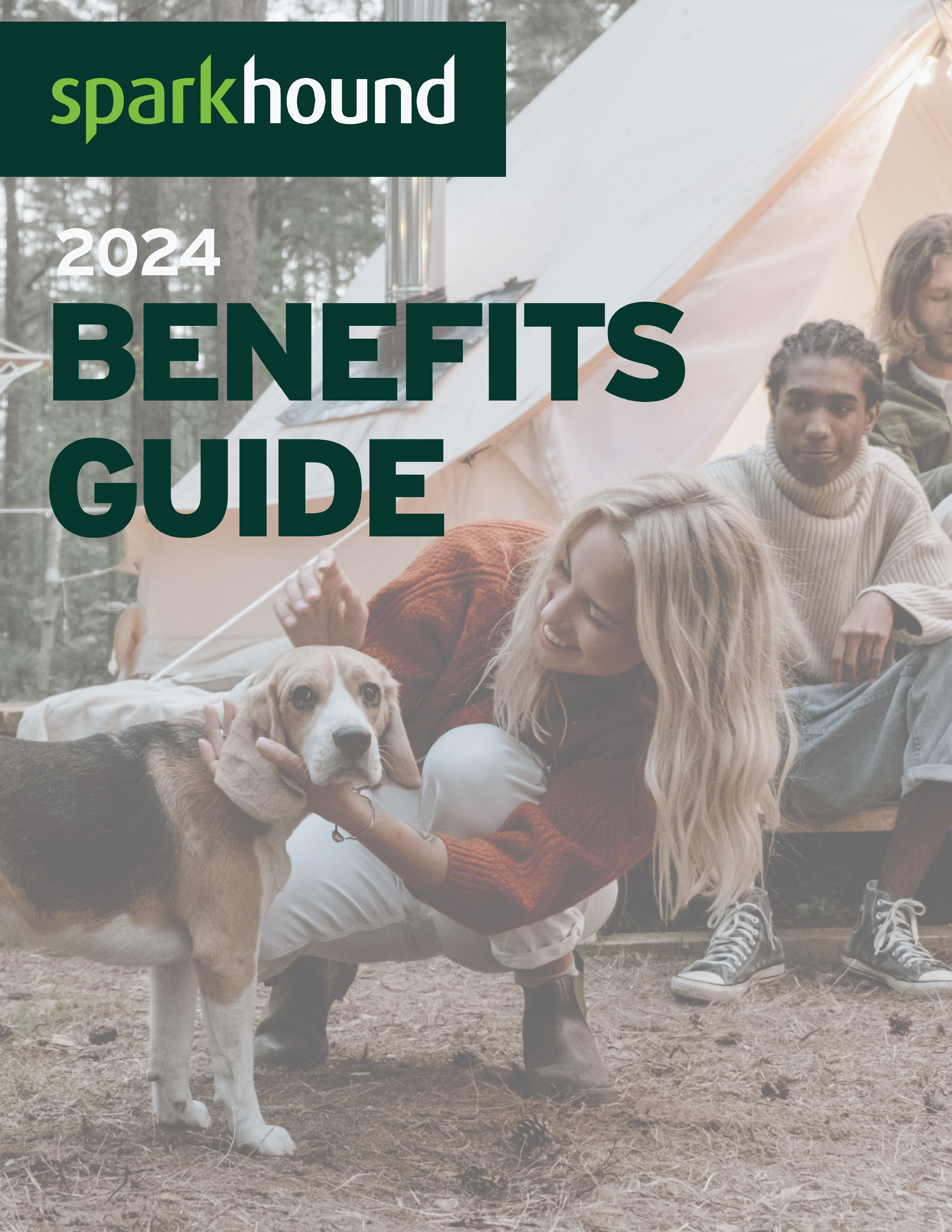 Table of ContentsIf you (and/or your dependents) have Medicare or will become eligible for Medicare in the next 12 months, a Federal law gives you more choices about your prescription drug coverage.Please see page 38 for more details.Open Enrollment is your annual opportunity to design the benefits package that fits your needs best. As we move into 2024 and beyond, our focus continues to be on you, our team of talented individuals who are Customer-Outcome Driven. After the HSA contributions and Healthy Hound premium discounts, Sparkhound covers 100% of the HDHP 80/60 Employee Only premium.Our focus remains on creating a benefits package that provides a clear value to our employees:	The High Deductible Health Plan 80/60 is a competitive plan. With the $800 health savings account contribution and $500 Healthy Hound Premium Discount, the Employee Only annual premiums are 100% offset! This means that the$1300 in Sparkhound contributions and discounts will pay the full annual price of your premiums.	Blue Care Virtual Doctor Visits lets you have a live consultation through a mobile app, online video, or phone 24/7. Instead of sitting in the waiting room, you can meet with an independently contracted, board-certified doctor or therapist from your home or office. And, a virtual visit can cost less than going to the urgent care clinic or emergency room.	Your Money Line provides employees with robust financial planning tools including an online portal but also one-on-one financial advisor assistance. Your dedicated financial counselor will help you review your unique financial situation (i.e. current income, expenses, student loans, mortgage/rent, etc.) Sparkhound covers 100% of this service.	Employee Assistance Program provides three free sessions of counseling annually (and more!).To enroll, visit Pay/ocity.SHAWN USHER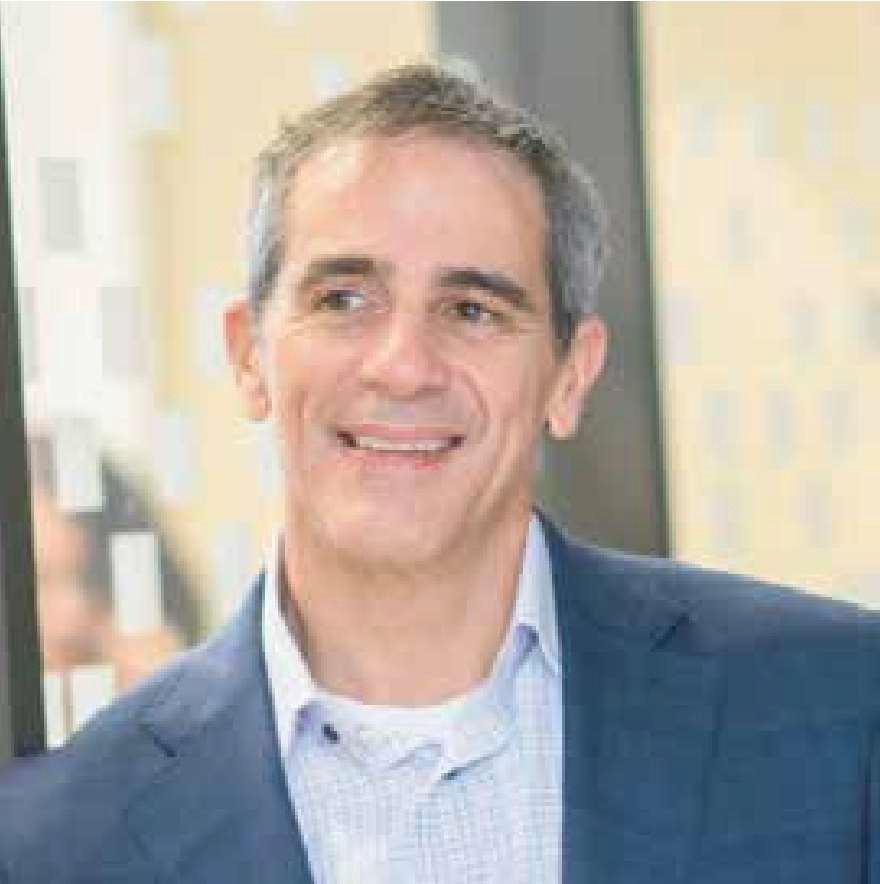 PresidentWe believe this benefits package creates a better experience for you and ultimately supports delivering a great experience to each and every one of ourcustomers.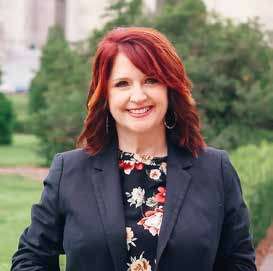 SANDY MICHELETVP of Human ResourcesYear after year we work with our carriers to identify competitive plans that bring value to you and your needs. We look forward to a successful 2024 and thank youfor being a Sparkie!Welcome To Open Enrollment!Open Enrollment: November 9- November 27.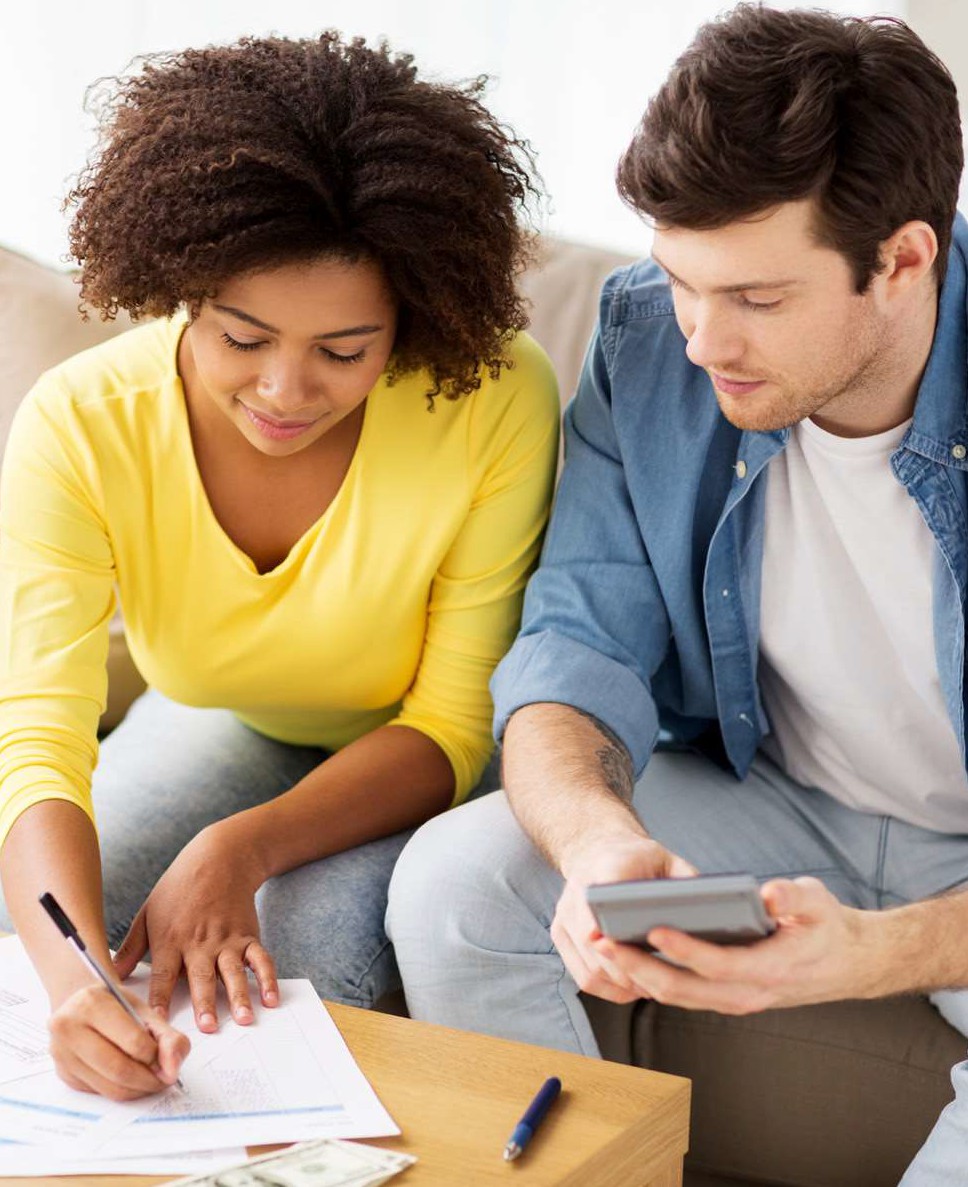 Open Enrollment is your annual opportunity to review your benefit plan options and make changes for the upcoming year. It is the only time you may change your benefit elections and change covered dependents without a qualifying event.The 2024 Open Enrollment is an ACTIVE ENROLLMENT. This means you MUST TAKE ACTION if you want benefits for 2024. If you need to make benefit changes or updates, please go into the system to make these changes.Elections made during Open Enrollment go into effect January 1, 2024.Elect or decline those benefits in bold:MedicalDentalVisionVoluntary Life InsuranceShort-Term DisabilityCritical IllnessReview additional benefits offerings and consulthr@sparkhound.com if you have any questions.Create your HSA accountPet InsuranceHealthways ProgramHealth Management ProgramSparkhound FoundationDownload vendor/provider apps onto your smartphone for easy use.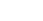 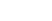 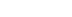 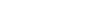 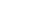 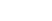 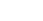 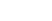 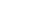 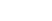 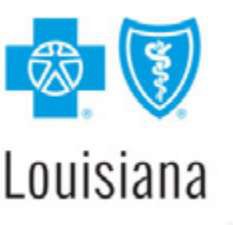 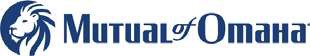 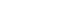 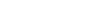 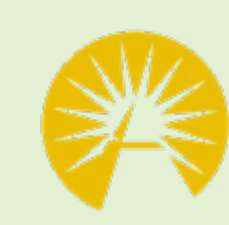 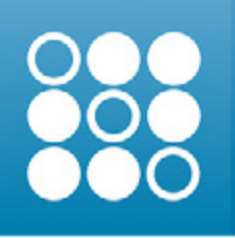 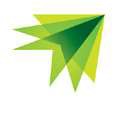 What is a Qualifying Event?A qualifying event is an event that triggers a special enrollment period for an individual or family to purchase health insurance outside of the regular annual open enrollment period.An employee will be able to make benefit changes at other times during the plan year in the event of a "Qualifying Life Event" in accordance with ERISA Section 125, such as:Marriage, divorce or legal separation.Birth or adoption of a child.Death of a spouse or child.Change in residence or work location that affects benefits eligibility for you or your covered dependent(s).Your child(ren) meets (or fails to meet) the plan's eligibility rules.	You or one of your covered dependents gain or lose other benefits coverage due to a change in employment status (for example, beginning or ending a job).Benefit changes/ enrollment due to a Qualifying Life Event must be completed within 30 calendar days of the effective date of the Qualifying Life Event. The above events only apply to adding or dropping dependents outside of the annual benefits enrollment period. For assistance in making a Qualifying Life Event benefits change, please contact HR@Sparkhound.comIf you experience one of these changes, contact HR@Sparkhound.com. In most instances, you only have up to 30 days to make a change to your coverage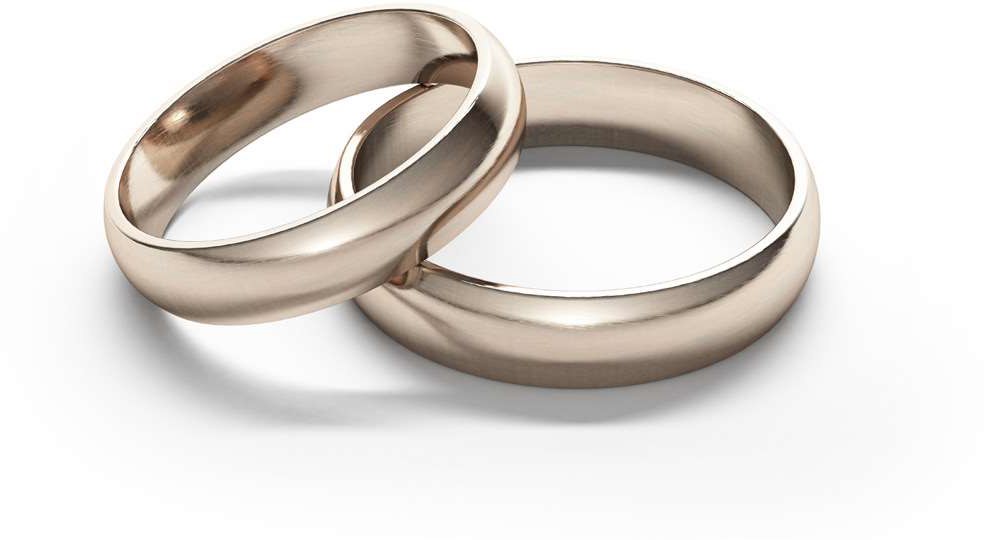 Medical Benefits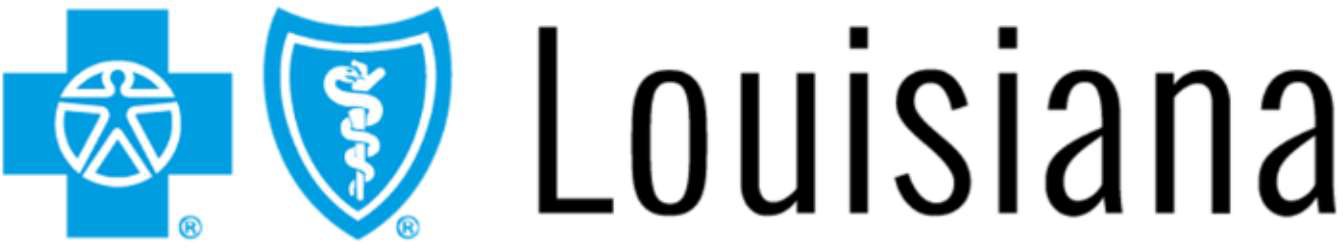 Administered by Blue Cross and Blue Shield of LouisianaPlan Number BCBS LA 78B68ERC I800.495.2583 I www.bcbsla.comSparkhound offers you a choice of THREE medical plans.Compare the three plans carefully, and select which will fit you and your family's needs. Use in-network providers when possible to lessen your out-of-pocket costs.NOTE: If you change plans, you will receive a new ID card through the mail. If you are not making a change, you will not receive a new ID card. Newly eligible employees or those making benefit changes will receive ID cards within 12-14 days.Outpatient Hospital ServicesMental HealthHealth Savings Account (HSA) Overview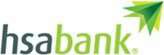 Administered by HSA Bank I English: 855.731.5220 I 414.978.5294 Spanish: 866.357.6232 I askus@hsabank.comWho wants $800?An HSA is a tax-free account you can use to pay for current and future medical expenses (even medical expenses during your retirement). You are not required to make HSA contributions, though it is a good idea to add to your account for the tax savings and to help pay for medical expenses. You can contribute with pretax payroll deductions or change your deduction amount by notifying HR@Sparkhound.com.Sparkhound ContributionSparkhound will begin contributing to your HSA account once you have opened it. Sparkhound will contribute $33.33 per pay period (that's equivalent to$800 annually of FREE MONEY!). This amount will be directly deposited into your HSA account each pay period, in addition to the contributions you elect to add.You're eligible to open an HSA if:You enroll in a high deductible health plan(BlueSaver 100/80 or 80/60).	Your only coverage is a high deductible health plan, and you have not signed up for Medicare coverage.NOTE: If you're covered under your spouse's plan and that plan is not a high-deductible plan or your spouse contributes to a Healthcare FSA, you are not eligible to contribute to an HSA.How do I use my HSA funds?You will be issued a debit card from HSA Bank. You keep this same debit card year to year and will pay for your qualified expenses with this card as you would a regular debit account. If the card becomes lost or stolen, contact HSA Bank directly.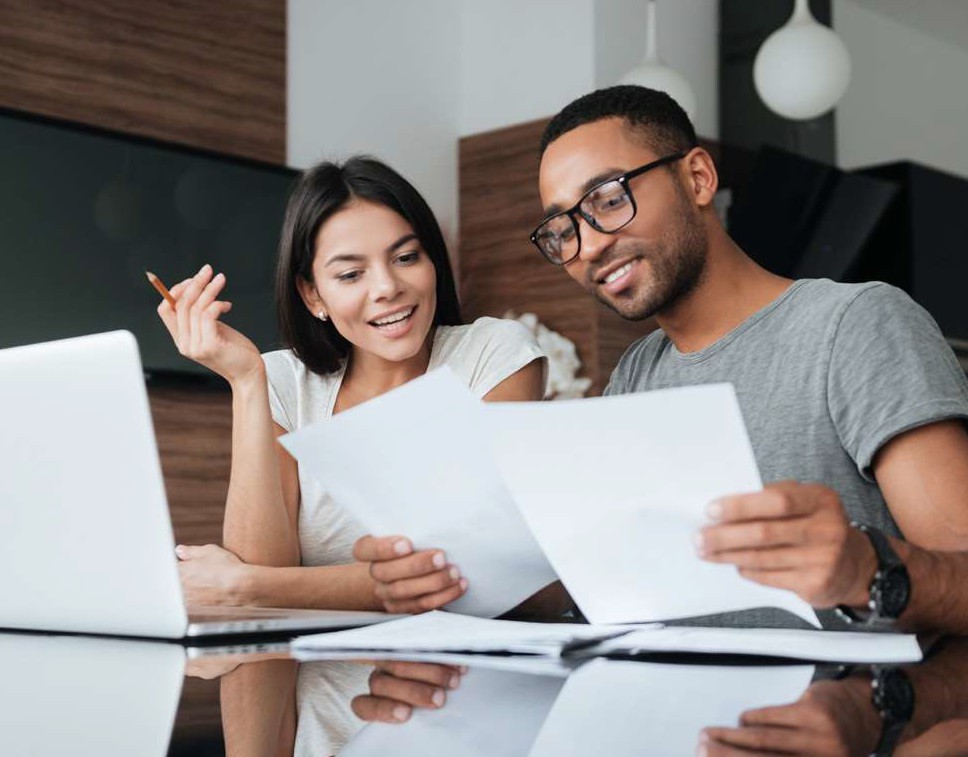 How much can I contribute to my HSA account?It is up to you... but the IRS has limits. Sparkhound contributes $800 annually, therefore the maximum you are able to contribute annually is:$4,150 if you enrolled in employee only medical coverage.	$8,300 if you enrolled for family coverage (family includes one or more covered dependents).$1,000 additional if you are age 55 or older. You can change the amount you contribute to your HSA any time throughout the year. Just email HR@ Sparkhound.com.Pay Healthcare ExpensesEach time you have a qualified expense, you decide whether to either:Use your HSA card (similar to a debit card) to pay for eligible medical expenses, such as your annual deductible and coinsurance. Your HSA can also help pay for vision care, dental care, and prescription drugs. For a complete list of eligible expenses, visitwww.irs.gov.	Pay out of your pocket and let your HSA grow, earning interest for future eligible expenses (e.g. medical expenses during retirement).Your HSA dollars roll over and are portableIf you don't spend all of your HSA money, don't worry! It will automatically roll into the next year. Also, if you change jobs, switch to another health plan or retire, your HSA and the money in it is still yours to keep. You can choose to save it to pay for eligible healthcare expenses tax free in retirement.HSA triple tax benefitsThe money goes in tax-free.The money grows tax-free.Your withdrawals for qualified medical expenses are tax free.Healthy Hound Discount ProgramAdministered by Blue Cross Blue Shield of Louisiana I Plan Number: 78B68ERC I www.bluewellnessla.comMASTER TECHNOLOGY. GROW YOUR BUSINESS.866.217.1500 I SPARKH0UND.C0MBATON ROUGE I BIRMINGHAM I DALLAS I HOUSTON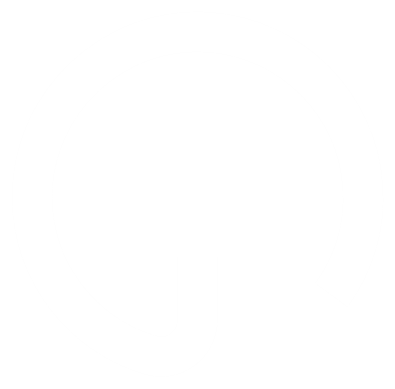 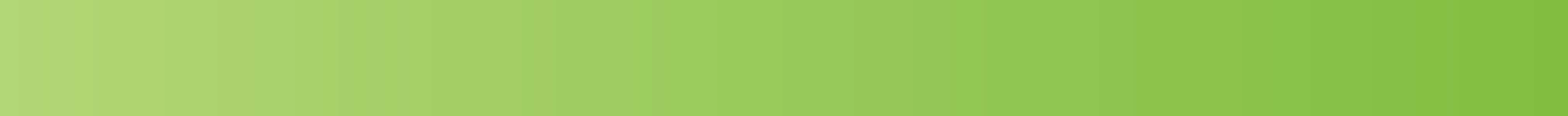 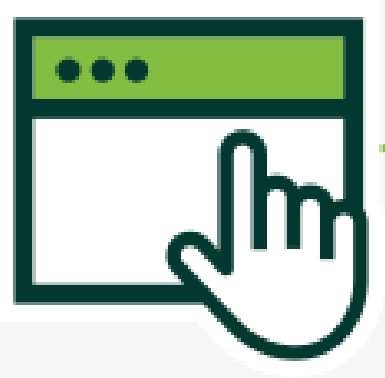 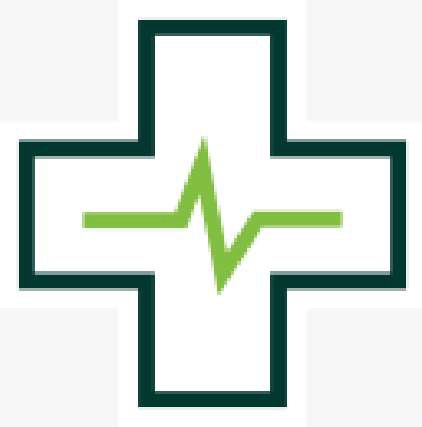 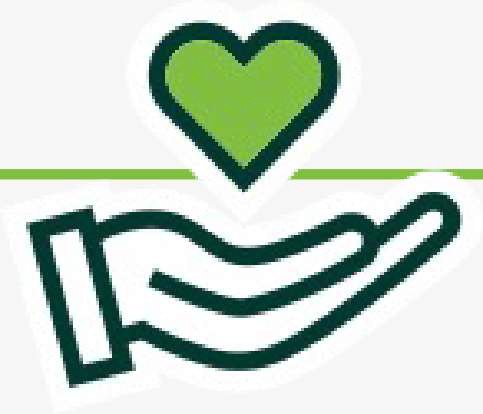 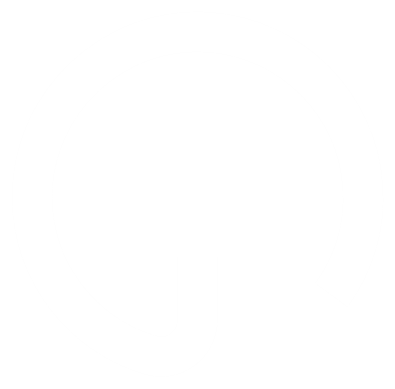 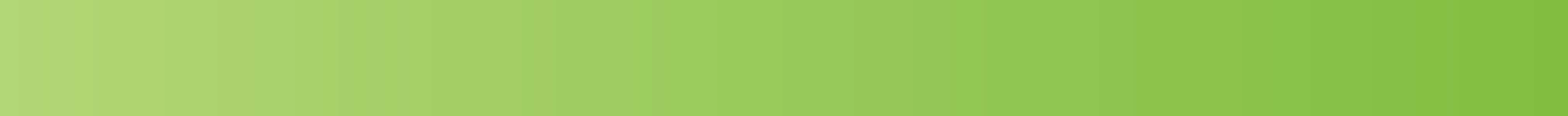 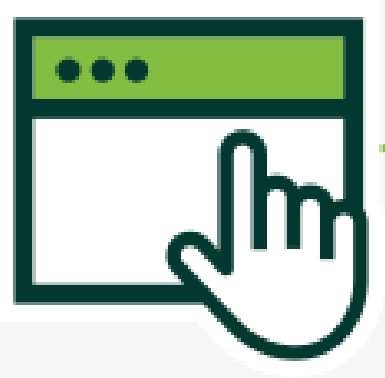 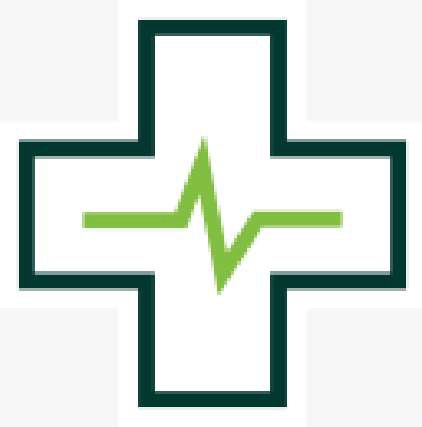 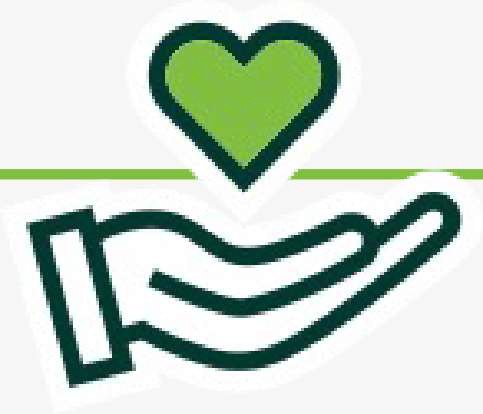 2024 HEALTHY HOUND WELLNESS PROGRAMSparkhound employees who are enrolled in any of Sparkhound's three medical plans are eligible to earn a $500 discount on their annual premium contributions in 2025. In order to earn the discount, employees must complete all of the 3 steps and obtain 4 points outlined outlined below no later than 11/30/2024. If an employee has spousal coverage, both the employee and the spouse must each complete all 4 steps to earn the discount.STEP1Get StartedLog in to www.bluewellnessla.comand complete the Personal Health Assessment. (1 point)TO LOG ALL ACTIVITIESSTEP2Get A Check-UpComplete an Annual Wellness Exam (Physician Visit or Onsite Screening) and log in to www.bluewellnessla.com. (1 point)STEP3Be Health ConsciousComplete and log at least 2 of the following activities under the Incentives tab at www.bluewellnessla.com. (1 point each)Participate in a Community Walk/Run EventParticipate in a Recreational Sports LeagueDental VisitVision ScreeningAnnual Flu ShotClick "Incentives" tab then click "Healthy Habit" tab. Click "Complete" and give activity name and date of activity. Click "Update" then verify information to be accurate by clicking "OK."TO COMPLETE AN ONLINE WORKSHOPClick "2 - Take a Workshop" to participate in a workshop (an incentive point will be given once workshop is completed).Attend a Lunch & LearnBlood DonationOther Pre-Approved ActivitiesComplete an Online WorkshopCOVID-19 VaccineEMPLOYEES THAT COMPLETE ALL STEPS BY 11/30/2024 WILL SAVE $500 ON THEIR 2025 MEDICAL PLAN PREMIUMIf it is unreasonably difficult due to a medical condition for you to achieve the standards for the reward under this program, or if it is medically inadvisable for you to attempt to achieve the standards for the reward under this program, email HR@sparkhound.com and we will work with you to develop another way to qualify for the Health Hound Wellness program.RETAIL I HEALTHCARE I MANUFACTURING I OIL & ENERGY I FINANCIAL SERVICES I CONSTRUCTION I SOFTWARE & TECHNOLOGY I HOSPITALITY	8	 SparkhoundMASTER TECHNOLOGY. GROW YOUR BUSINESS.866,217.1500 I SPARKH0UND.C0MBATON ROUGE I BIRMINGHAM I DALLAS I HOUSTON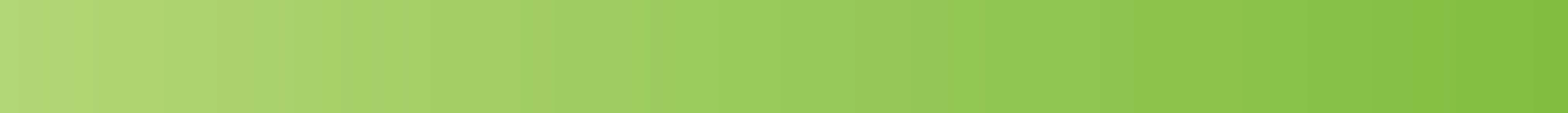 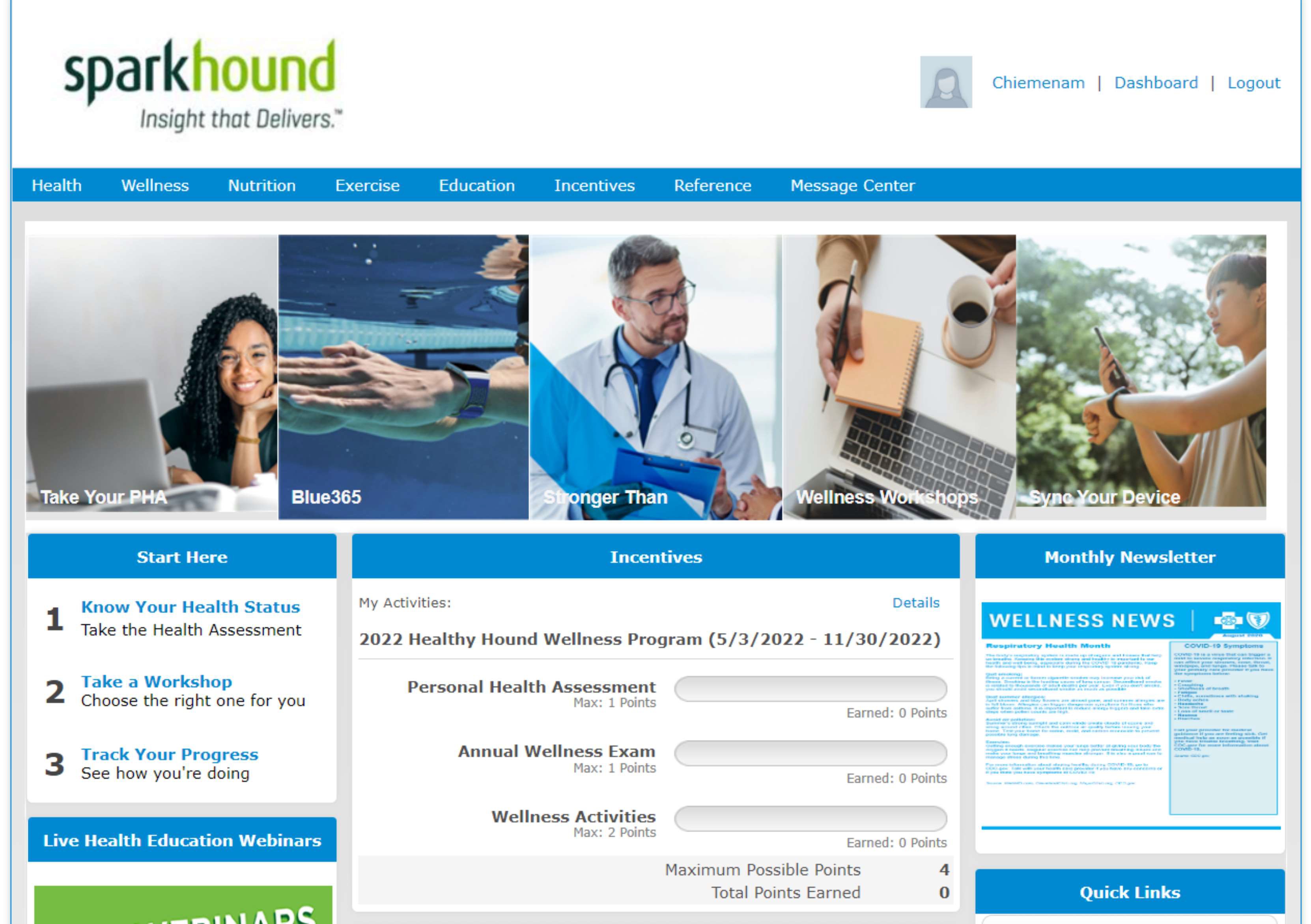 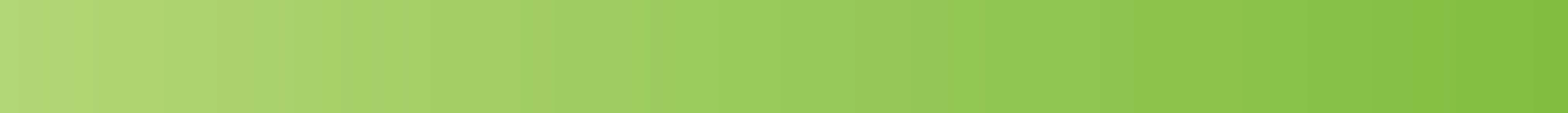 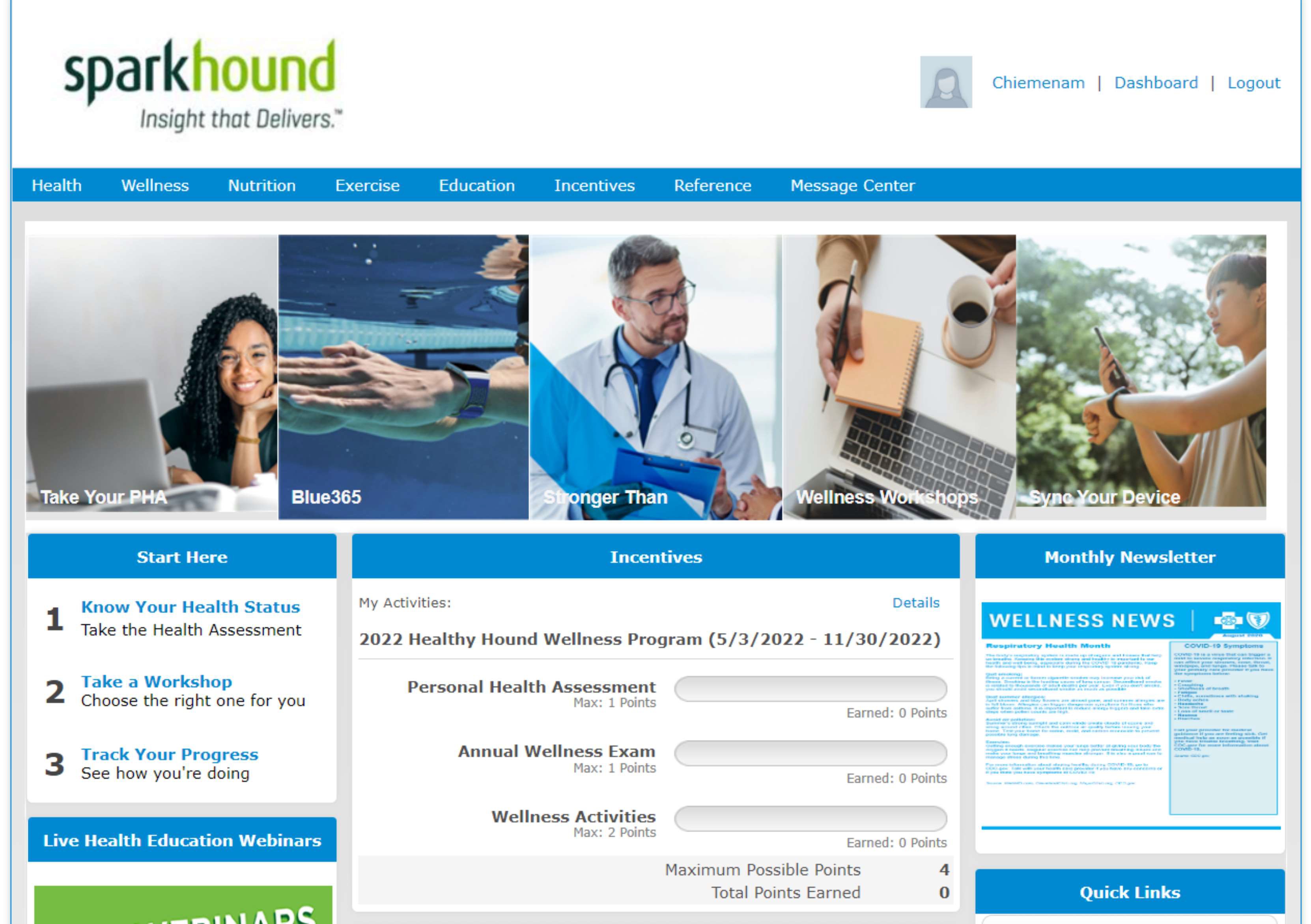 GETTING STARTEDGo to www.bluewellnessla.comFirst Time UsersClick "Register New Account." Employees should enter your login as firstname.lastname. Spouses should enter the letter "Z" then firstname.lastname (Zfirst.last).Create a password.Enter 78B68ERC as the location code. Review Terms and Click Accept.Already RegisteredEnter your username and password and click "GO."Take the Personal Health AssesssmentAn incentive point will be given once the PHA is completed.Take an Online WorkshopAn incentive point will be given once the workshop is completed.Log All Other ActivitiesClick "Incentives" tab. Click "Complete" and give activity a name and date of activity. Click "Update" then verify information to be accurate by clicking "OK."Track Completed ActivitiesClick "Incentives" tab then click "Incentive Summary."It is your responsibility to track activities and make sure activities are properly logged on the wellness portal.Activities logged after 11/30/2024 will not be counted.RETAIL I HEALTHCARE I MANUFACTURING I OIL & ENERGY I FINANCIAL SERVICES I CONSTRUCTION I SOFTWARE & TECHNOLOGY I HOSPITALITYPharmacy BenefitsBelow are the pharmacy benefits for each plan. Mail order prescriptions are available. If you have questions regarding mail order prescriptions, call Express Scripts Directly at 800.282.2881.To verify if your prescriptions are covered, visit www.bcbsla.com/pharmacy > Search for Rx Drugs> Find a Drug. For Traditional PPO Plan drugs> 2024 4-Tier Covered Drugs. For Blue Saver HDHP plans> 2024 2-Tier Drugs.Fitness Your WayBlue 365 Program $25/Month Gym Membership Administered by Blue Cross Blue Shield of LA I 888.242.2060 I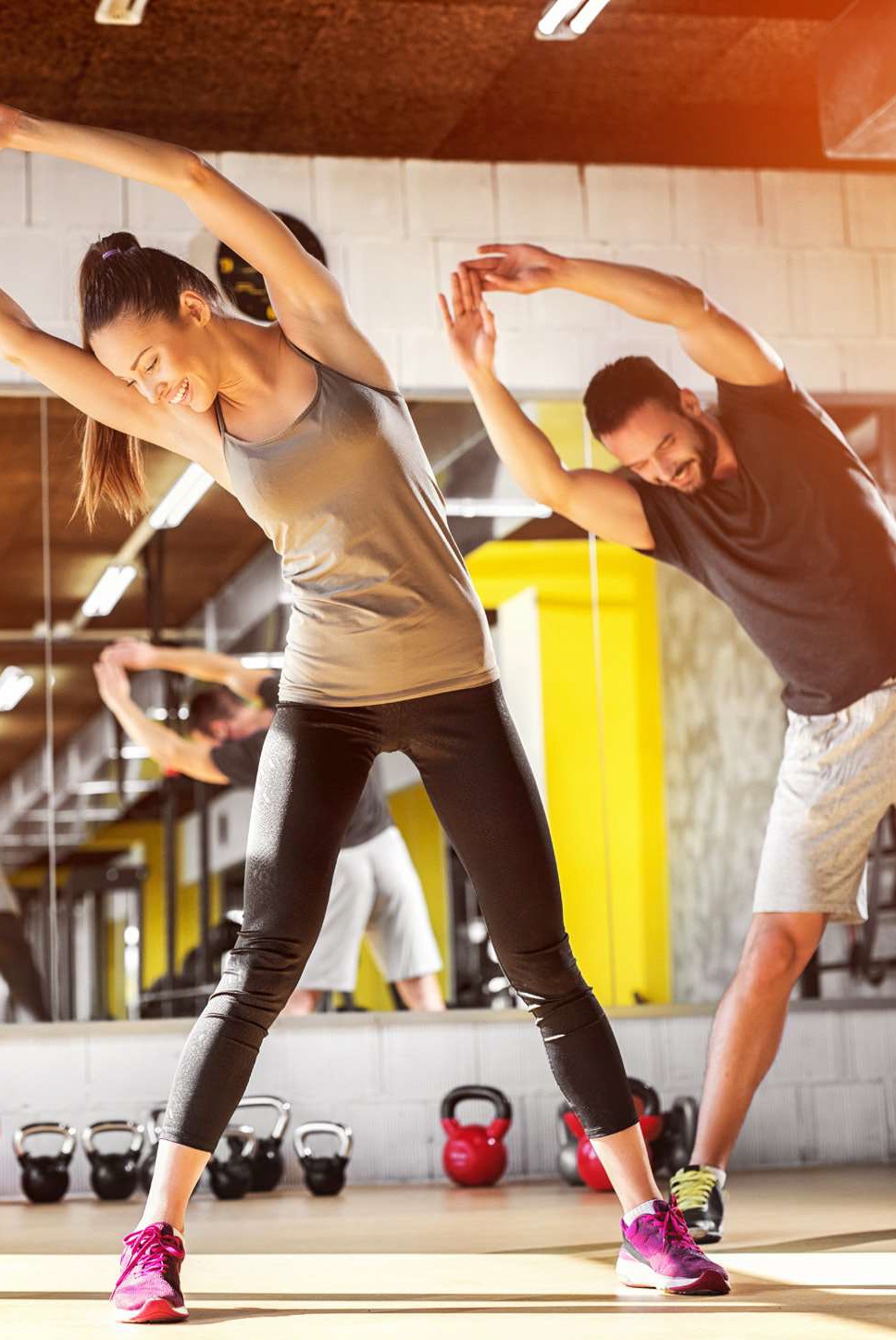 www.B1ue365dea1s.com/BCBSLAMembers of the Sparkhound Medical plans have an included bonus. The Blue 365 Program can help you achieve your fitness goals. You never need to miss a workout at home or when you travel. Just show your Fitness Your Way ID card to access any participating fitness location. You also get up to 30 percent off at 40,000+ experienced health and well-being specialists, exclusively for Blue Cross and Blue Shield members through Blue365.Meet your health goals:Access to 9,500+ fitness locations and easy on line tools to track exercise and nutrition goals.On your budget:Only $25 per month ($25 enrollment fee) and a3-month commitment. There's no annual commitment, but after you start, you'll want to keep going!On your time:Visit any participating fitness center anytime, anywhere as often as you'd like. Enroll today at www.Blue36Sdeals.com/BCBSLA or call 888.242.2060.Blue Care Virtual Doctor VisitsAdministered by Blue Cross Blue Shield of LouisianaFor some illnesses, you can communicate with a medical professional while sitting in your office, home or while on vacation and never have to actually go into a doctor's office!With BlueCare, the doctor will see you, anywhere, anytime for only $39! Members of a Blue Cross Blue Shield of Louisiana medical plan have access to the convenience of BlueCare Virtual Doctor Visits.BlueCare lets you have doctor visits online, without taking time off from work or school. 24/7 - no appointment needed for only $39!Can use your HSA dollars to pay:Open to you and any dependents (children, spouse, etc.) covered on your plan.Faster than going to an ER or urgent care. Available on a computer, tablet, smartphone or any device with internet and a camera.Secure and works like an in-person visit.To sign up and start using BlueCare, visit www.BlueCareLA.com or download the BlueCare app for Android or iPhone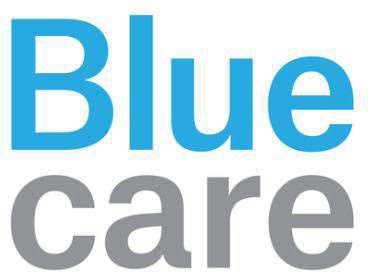 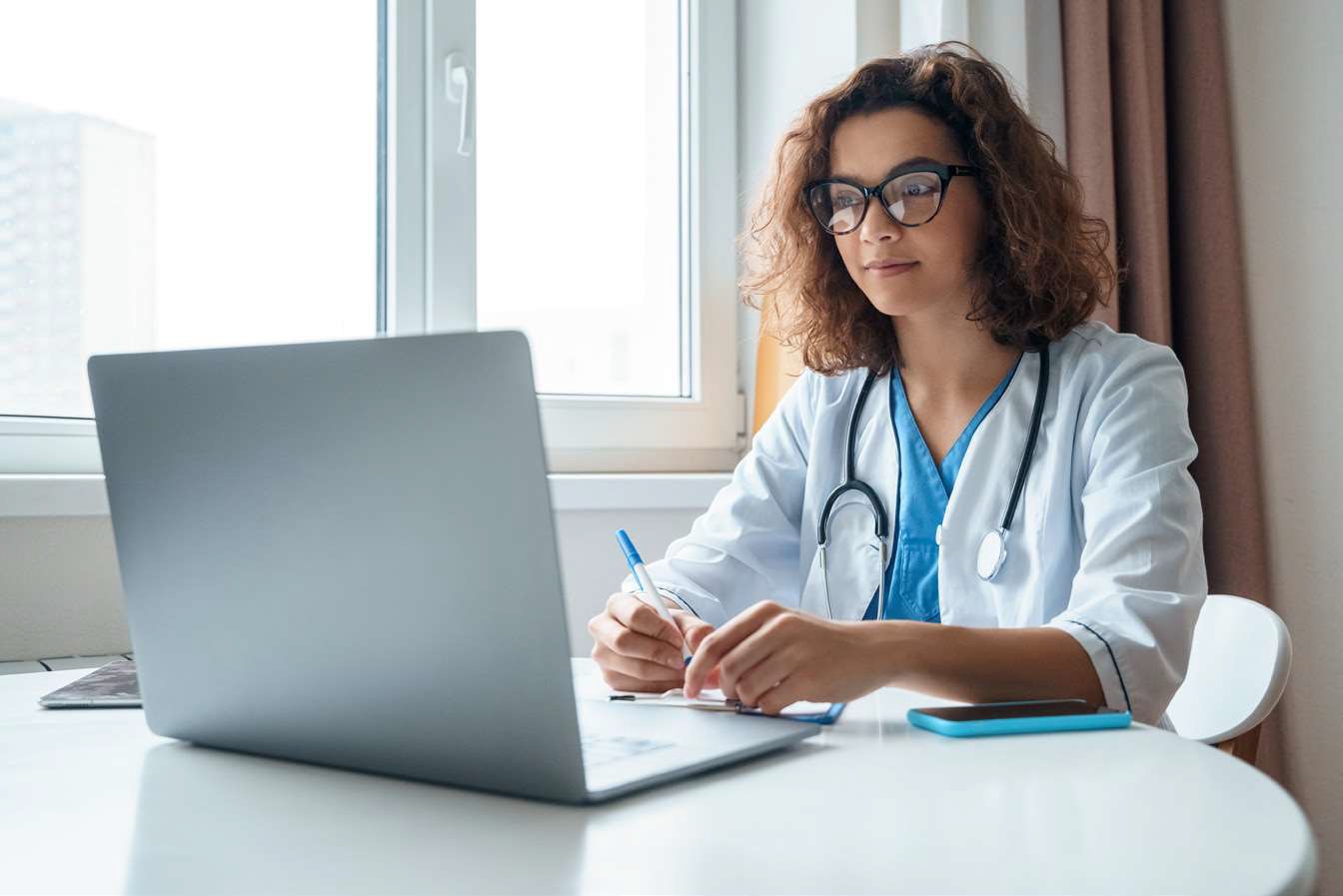 Dental Benefits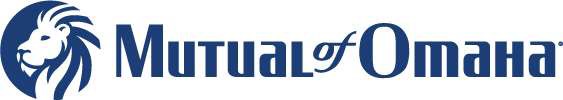 Administered by Mutual of Omaha I Plan Number: G000C7DJ I 800.927.9197 I www.MutualofOmaha.com/dentalWe know you want to take good care of your canines. Keep your teeth healthy and your smile bright with the below dental plan.BENEFITSWAITING PERIODSYou will receive a Dental ID card from Mutual of Omaha.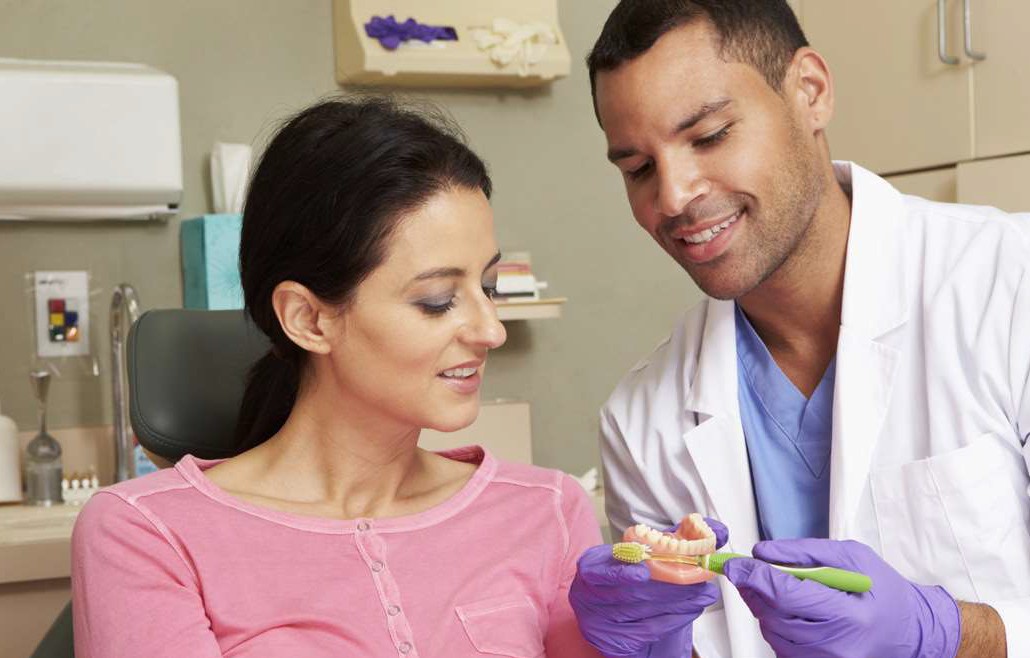 Vision BenefitsAdministered by Mutual of Omaha I Plan Number: G000C7DJ I 833.279.4358 I www.MutualofOmaha.com/visionRegular eye examinations not only determine your need for corrective eyewear but also may detect general health problems in their earliest stage.I I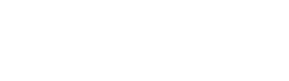 LensesYou will receive a Vision ID card from EyeMed.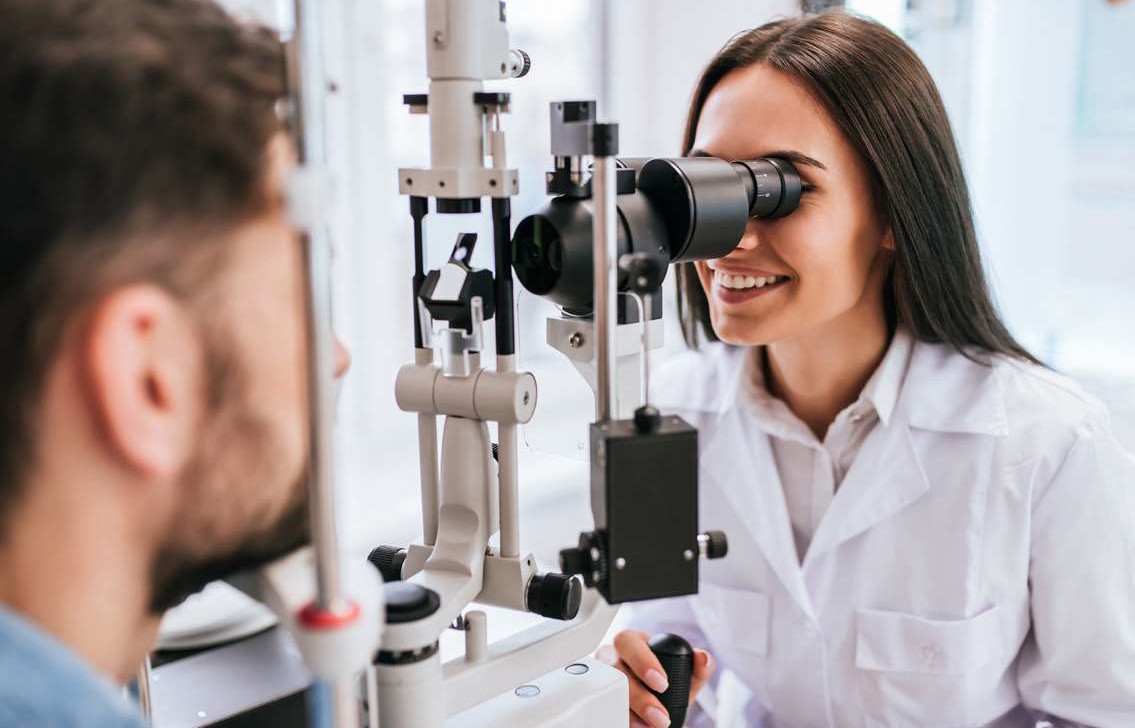 Employee Assistance Program (EAP)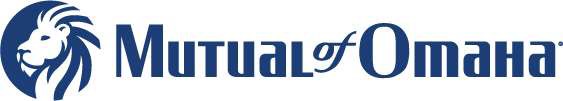 Administered by Mutual of Omaha I Policy Number: G000C7DJ I 800.316.2796 I www.mutualofomaha.com/eapNo cost services for employees and familiesLicensed professionals provide confidential support and guidance by phone to assist with anything disruptive in your life, such as:Managing stress.Handling relationship issues.Balancing work and life.Quitting tobacco, alcohol or drug use.Help when you need it24/7 Telephone consultation with licensed mentalhealth professionals.e-Chat, online information and services.	Detailed information on local child and elder care resources.Caring for children or aging parents.Dealing with conflict or violence.Working through grief and loss issues.Controlling depression and anxiety.Referrals to supportive resources.3 over-the-phone or face-to-face counselingsessions.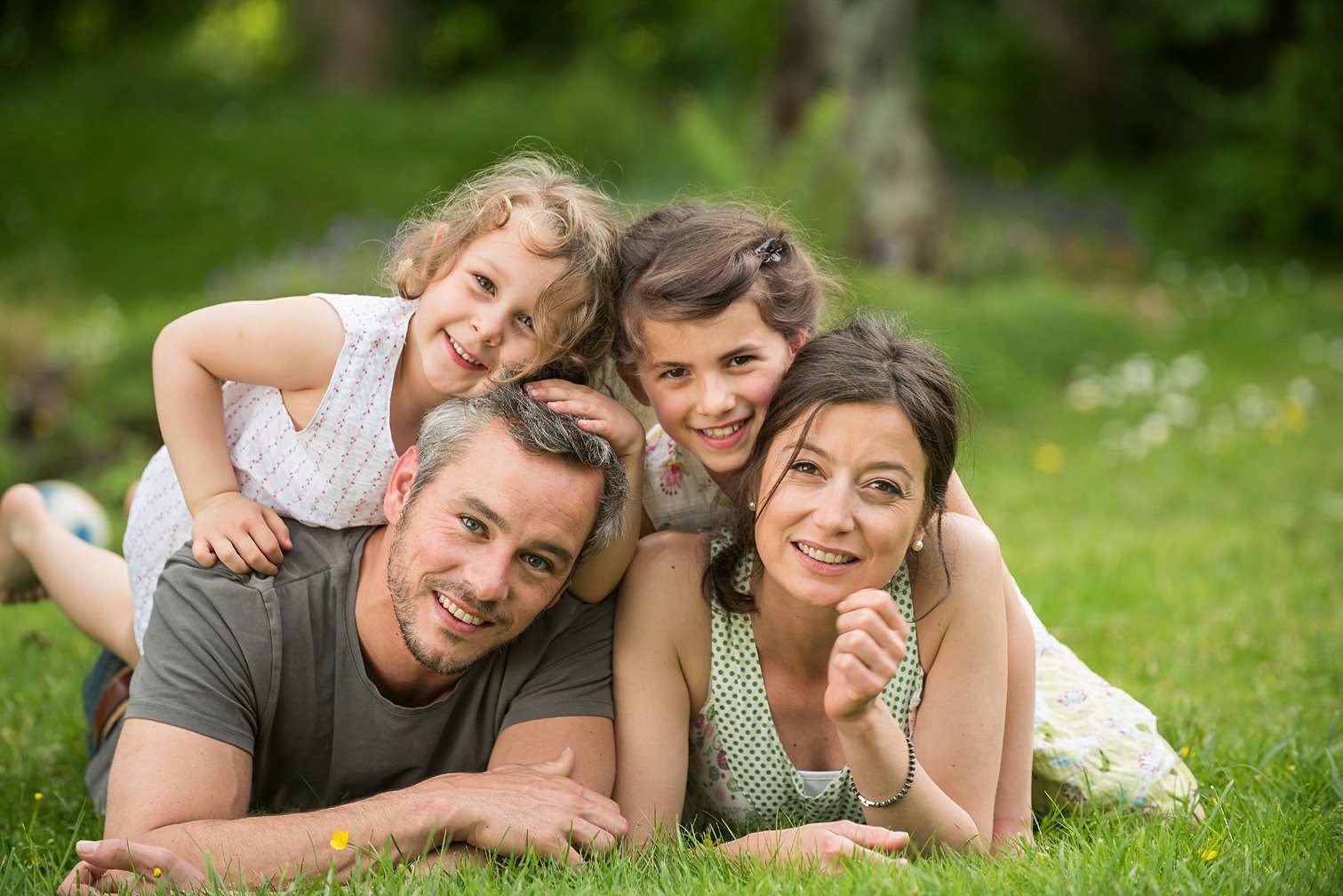 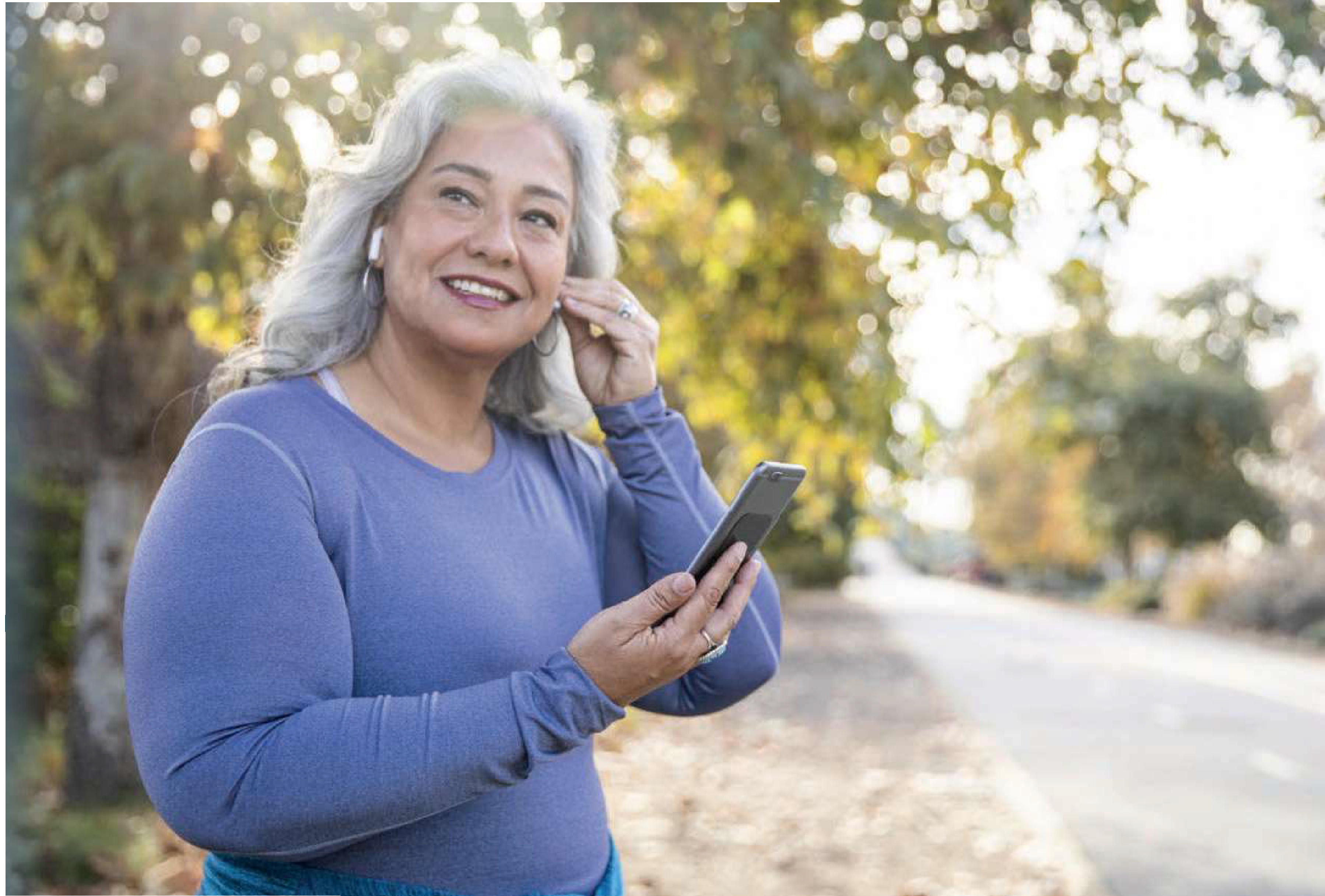 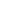 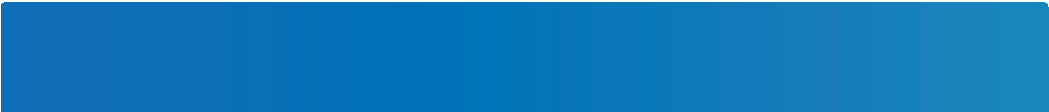 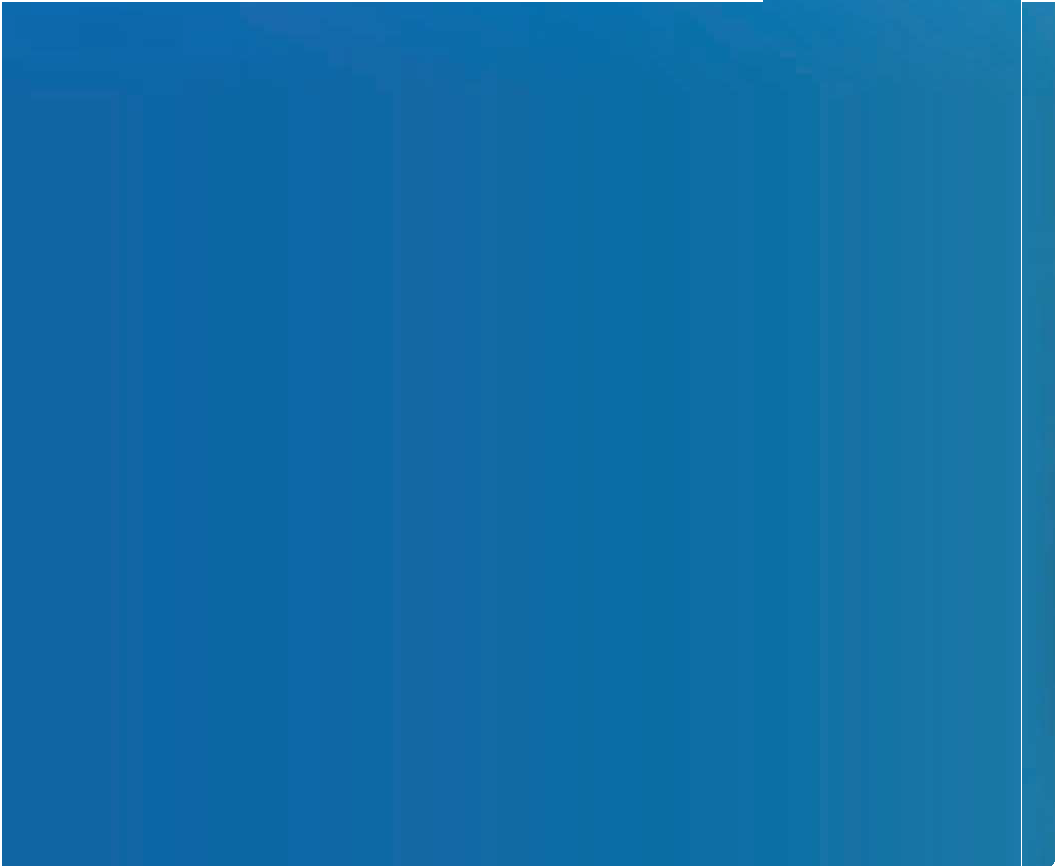 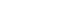 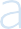 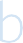 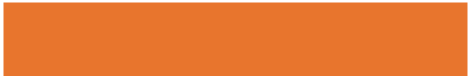 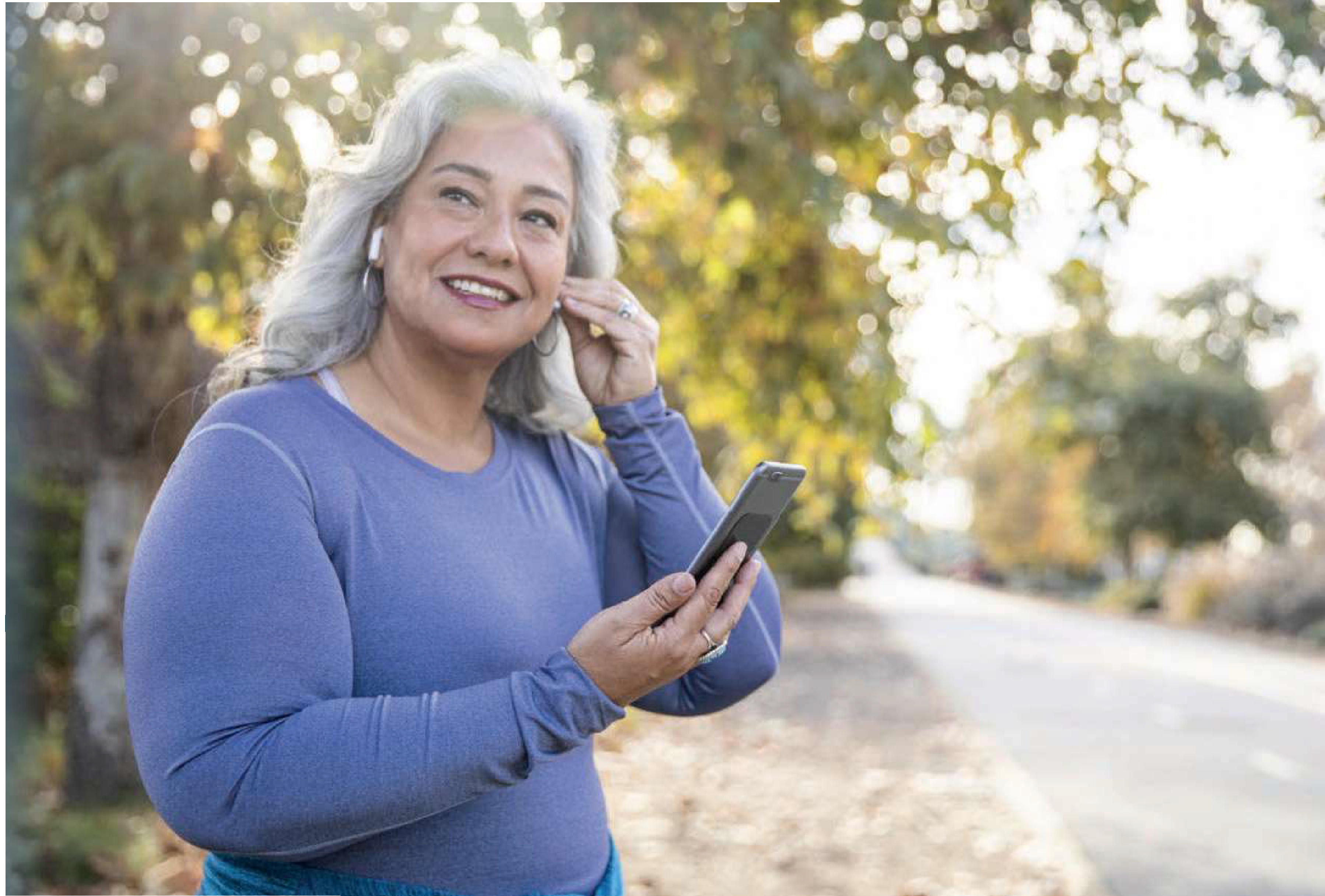 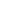 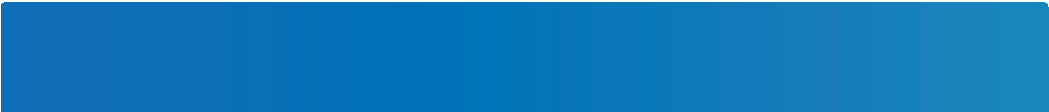 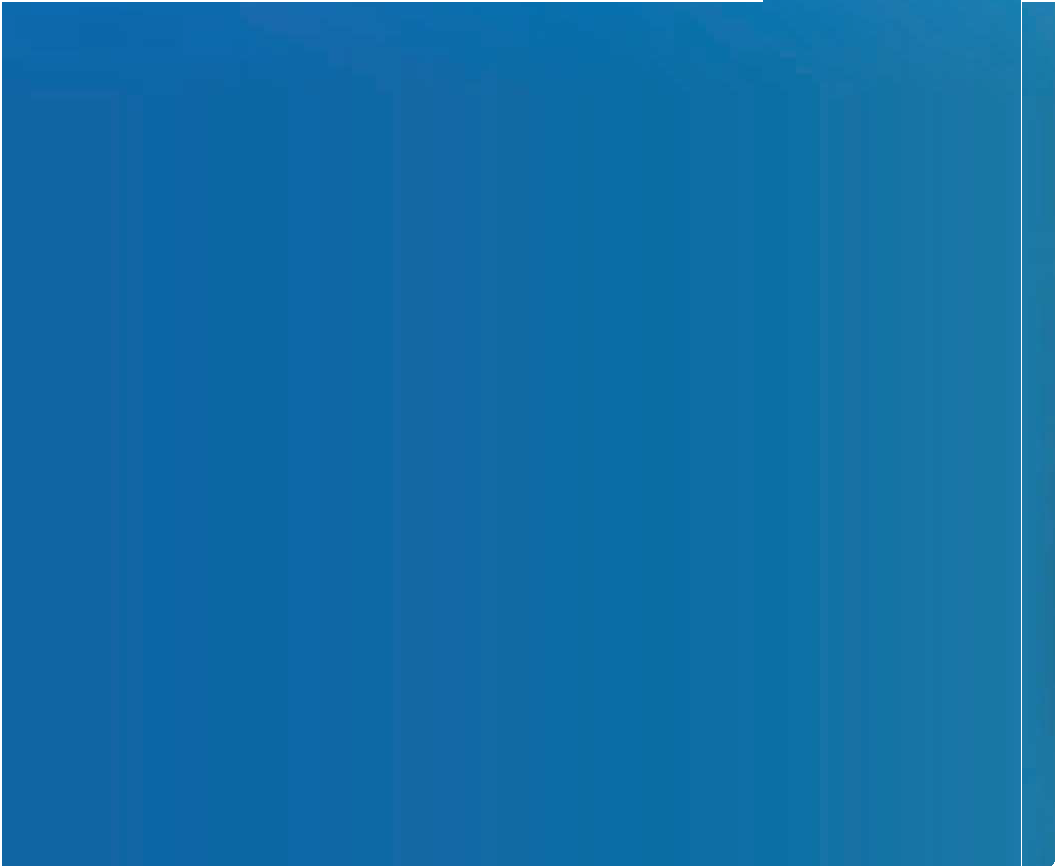 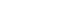 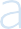 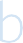 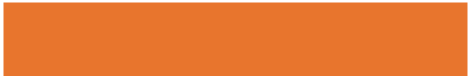 Life isn't always easy. Sometimes a personal or professional issue can affect your work, health and general well-being. During these tough times, it's important to have someone to talk with to let you know you're not alone.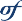 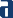 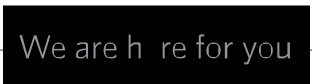 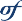 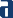 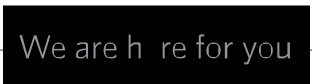 With Mutual of Omaha's Employee Assistance Program, you can get the help you need so you spend less time worrying about the challenges in your life and can get back to being the productive worker your employer counts on to get the job done.Learn more about the Employee Assistance Program services available to you.Enhanced EAP Services'California Residents: Knox-Keene Statute limitsno rnore than three face-to-face sessions in a six-monthperiodper person.Cantined on back.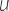 Q MurnaL Om ua·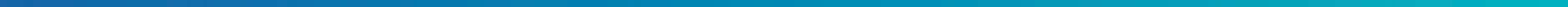 468037Enhanced EAP Services (continued)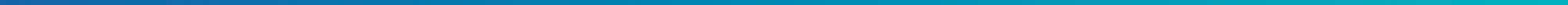 Insurance products and services areoffered by Mutual of Omaha Insurance Company or one of itsaffiliates. Mutual of Omaha Insurance Company is licensed nationwide. United of Omaha LifeInsurance Company is licensed nationwide, except in New York.Companion LifeInsurance Company islicensed inNew York.Each underwriting company issolely responsible for its own contractual and financial obligations. Some exclusions or limitations may apply.Will Preparation ServicesCreating a will is an important investment in your future. It specifies how you want your possessions to be distributed after you die.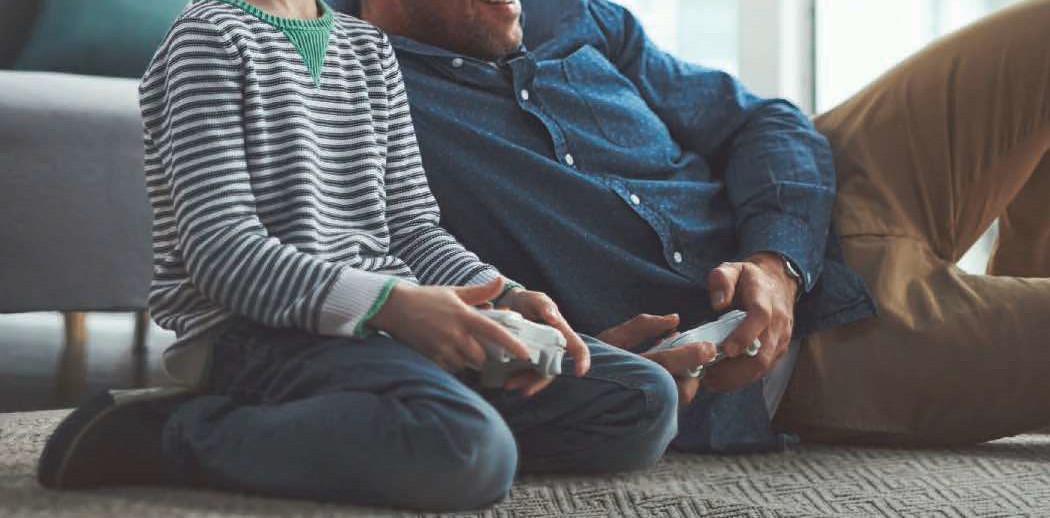 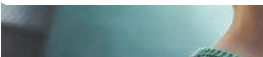 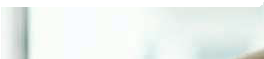 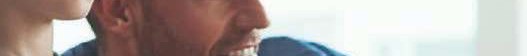 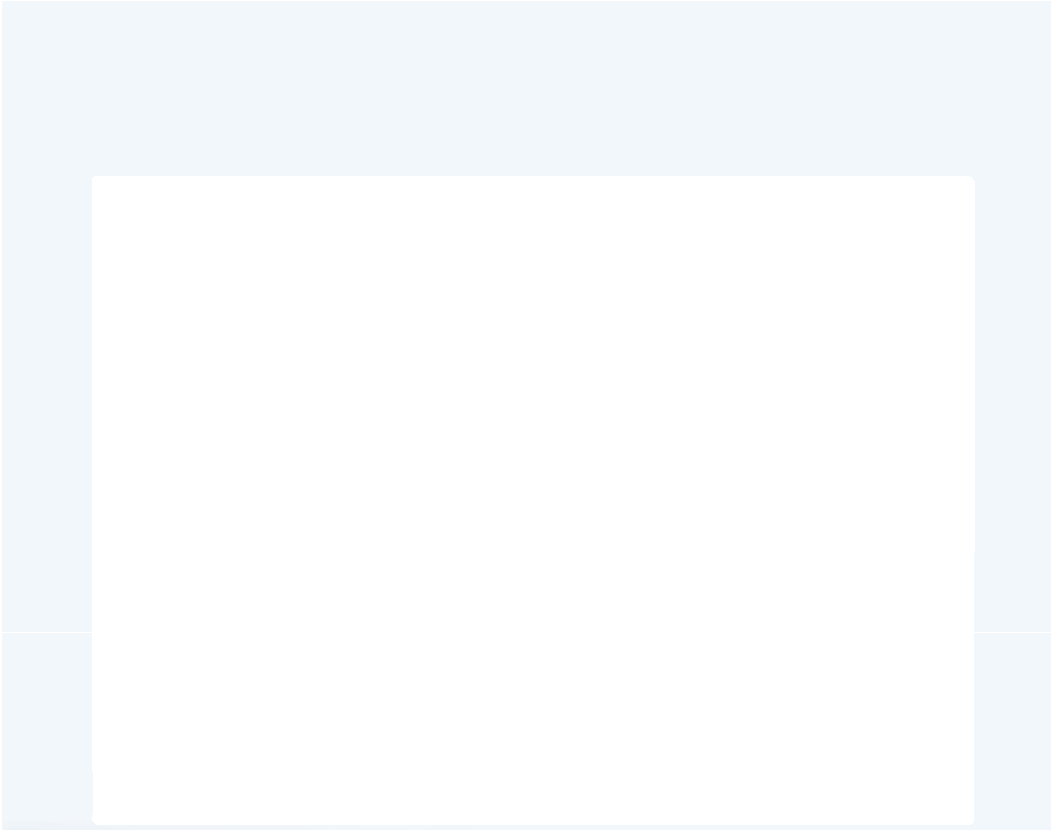 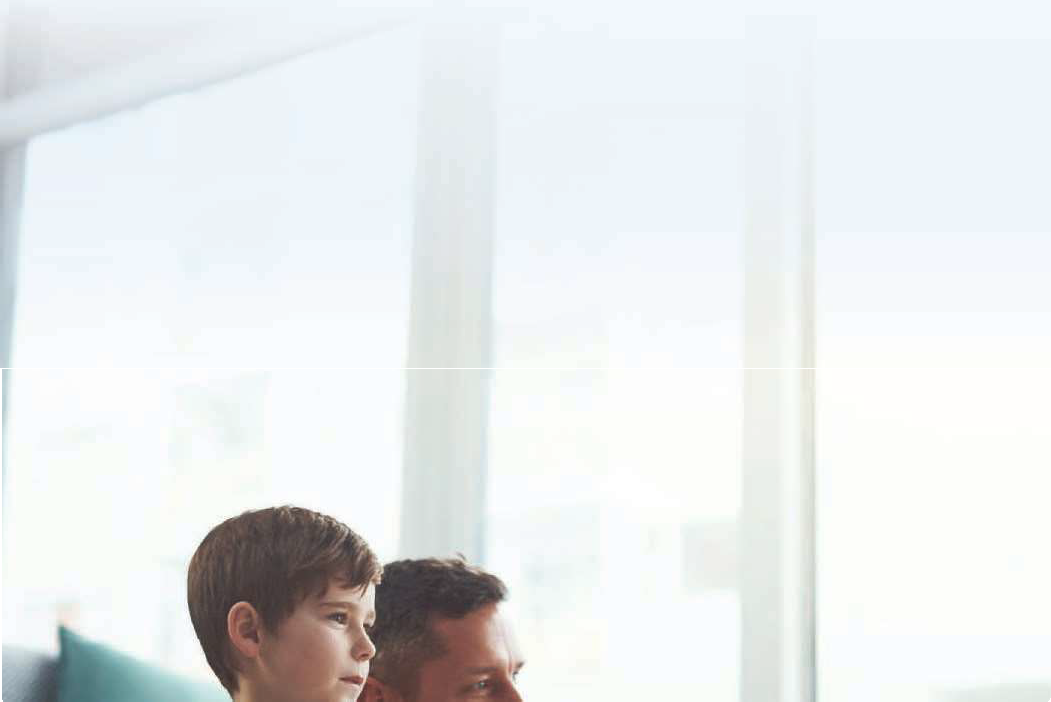 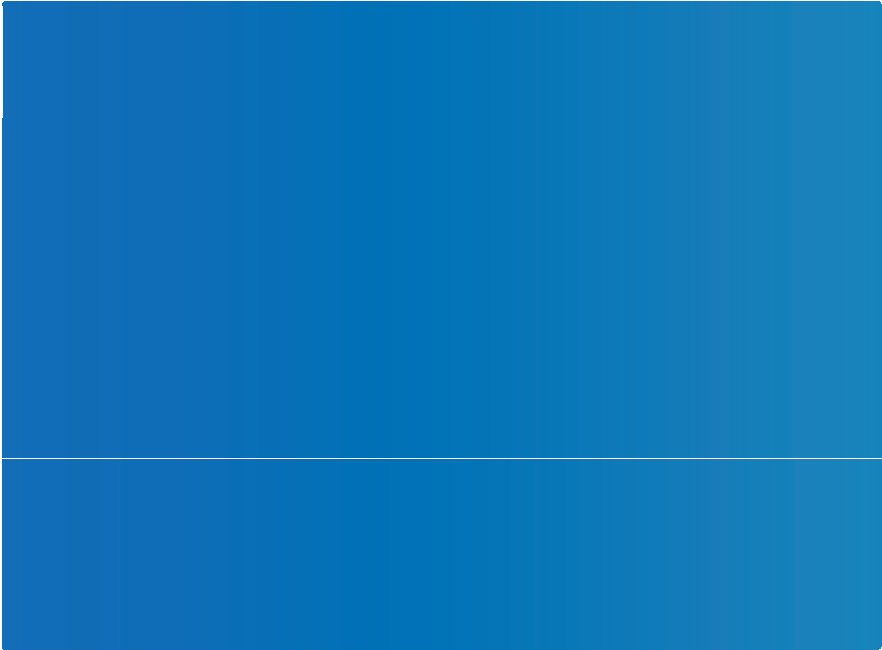 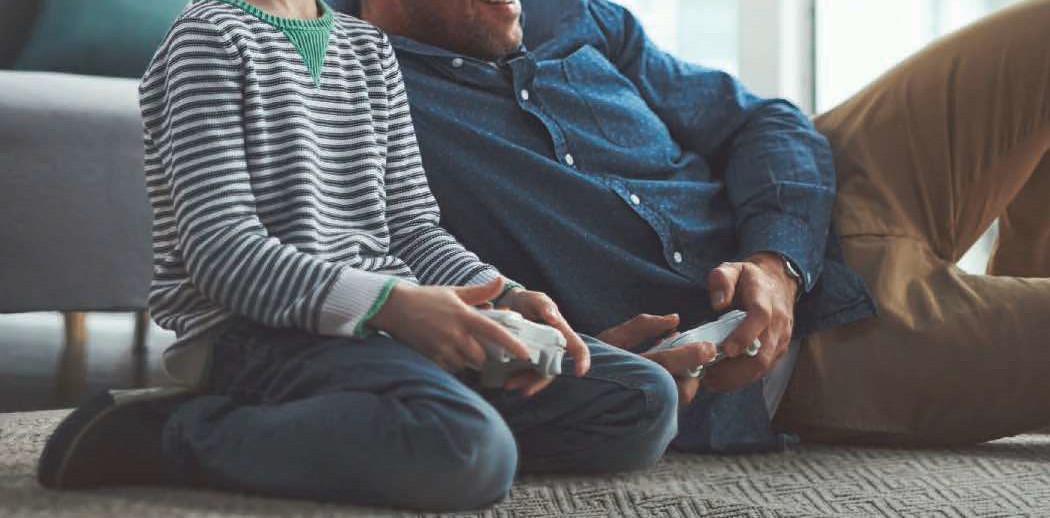 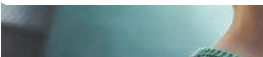 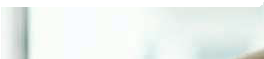 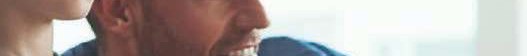 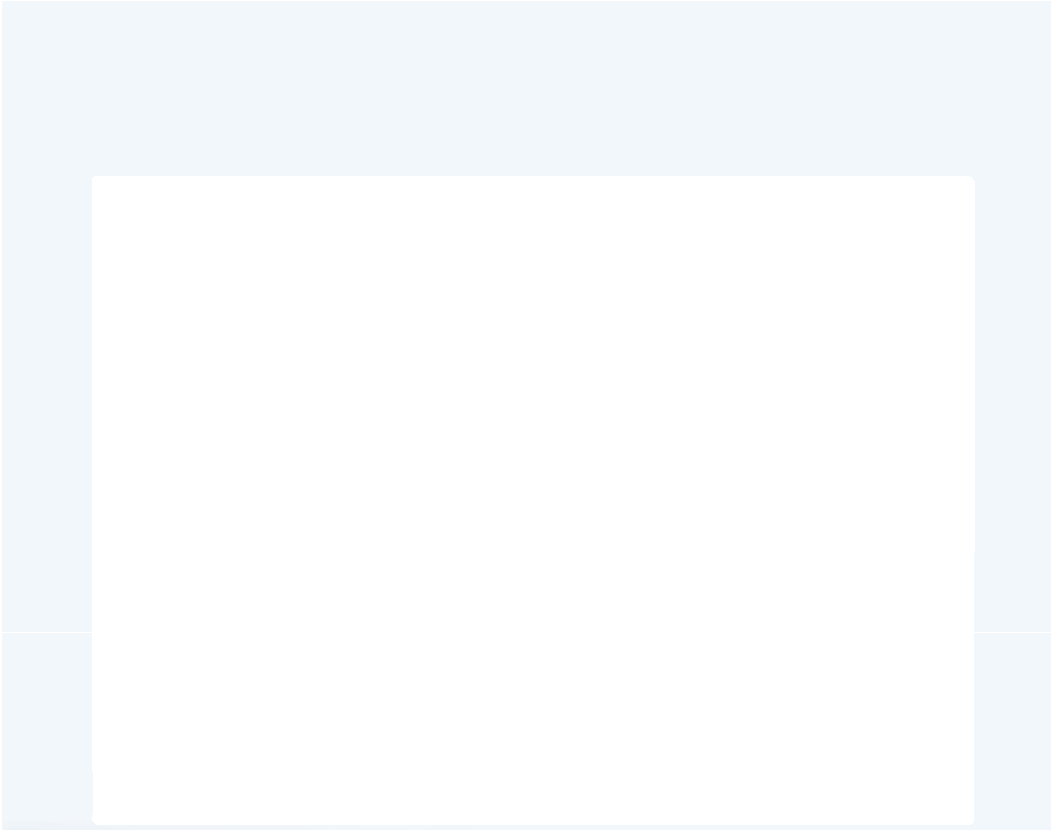 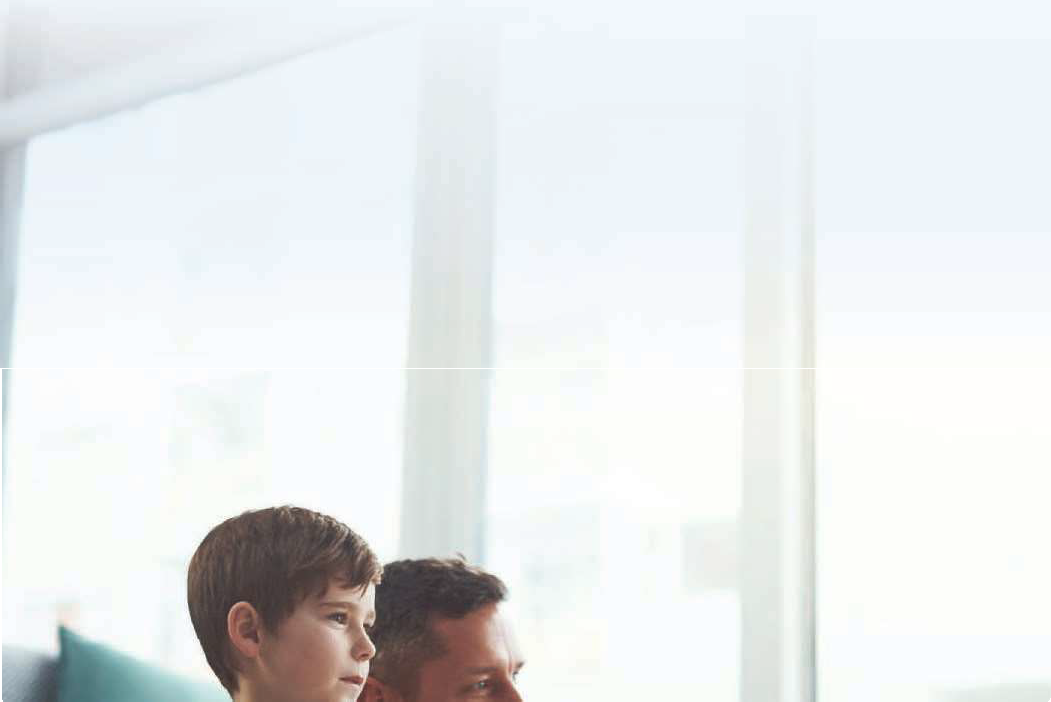 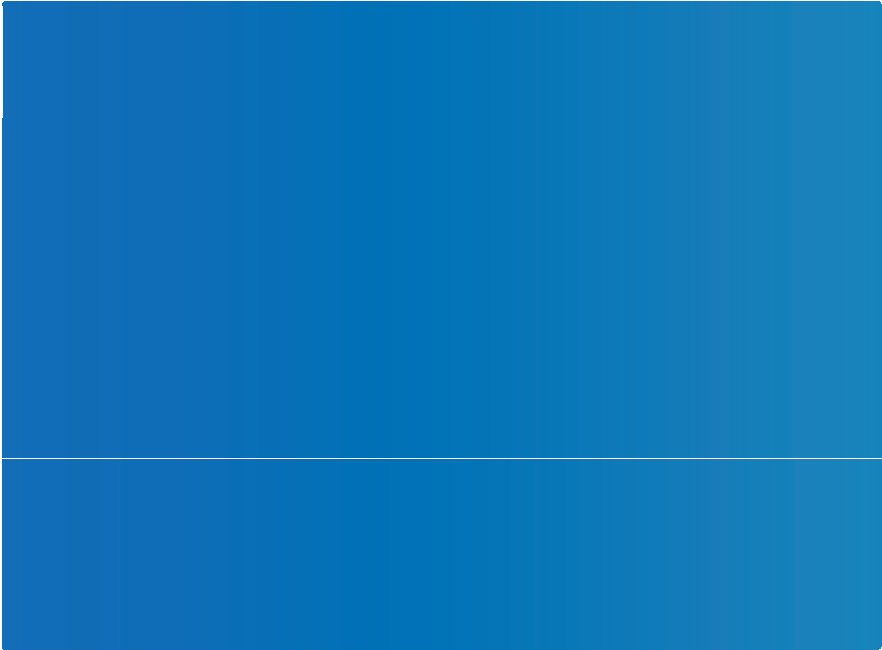 Whether you're single, married, have children or are a grandparent, your will should be tailored for your life situation.That's why it's good you have access to FREE online will preparation services provided by Epoq, Inc. (Epoq).Easy, Free and SecureEpoq offers a secure account space that allows you to prepare wills and other legal documents. Create a will that's tailored to your unique needs from the comforts of your own home.Epoq provides the following FREE documents:Last Will and TestamentPower of AttorneyHealthcare DirectiveLiving TrustHere's how it works:	Log on to www.willprepservices.com and use the code MUTUALWILLSto register	Answer the simple questions and watch the customization of your document happen in real timeDownload, print and share any document instantly	Don't forget to update your documents with any major life changes, including marriage, divorce, and birth of a childMake the document legally binding - Check with your state for requirementsQ MuTUilLefOmilHil.Underwritten byUnited of Omaha Life Insurance CompanyA Mutual of Omaha Company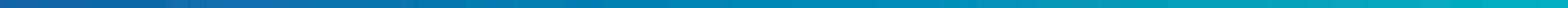 Willandother document preparationservicesareindependentlyoffered by Epoq, Inc.(Epoq) and are subject toits termsof service andprivacypolicy.Epoqisan onlineservicethat provides certainlegal forms and legalinformation.Epoqisnot a law firmand is not a substitutefor an attorney's advice.Unitedof Omaha LifeInsuranceCompanyand Companion LifeInsurance Company(United and Companion)and Epoqare independent,unaffiliatedcompanies.AlthoughUnitedand Companionmake Epoq'sservices availabletogroup lifeinsurancecustomers,the useof Epoq'sservicesis entirelyvoluntary.UnitedandCompaniondo not provide,arenot responsiblefor,do notassumeany liability foranddo not guaranteetheaccuracy,adequacyor results of anyservice, advice or documentsprovided by Epoq.Unitedand Companion alsoarenot responsibleand donot assumeliability for anydisclosureof personal data or informationby Epoq. Theseservices are onlyavailabletogroup lifeinsurancecustomersof Unitedand Companion.456098Travel Assistance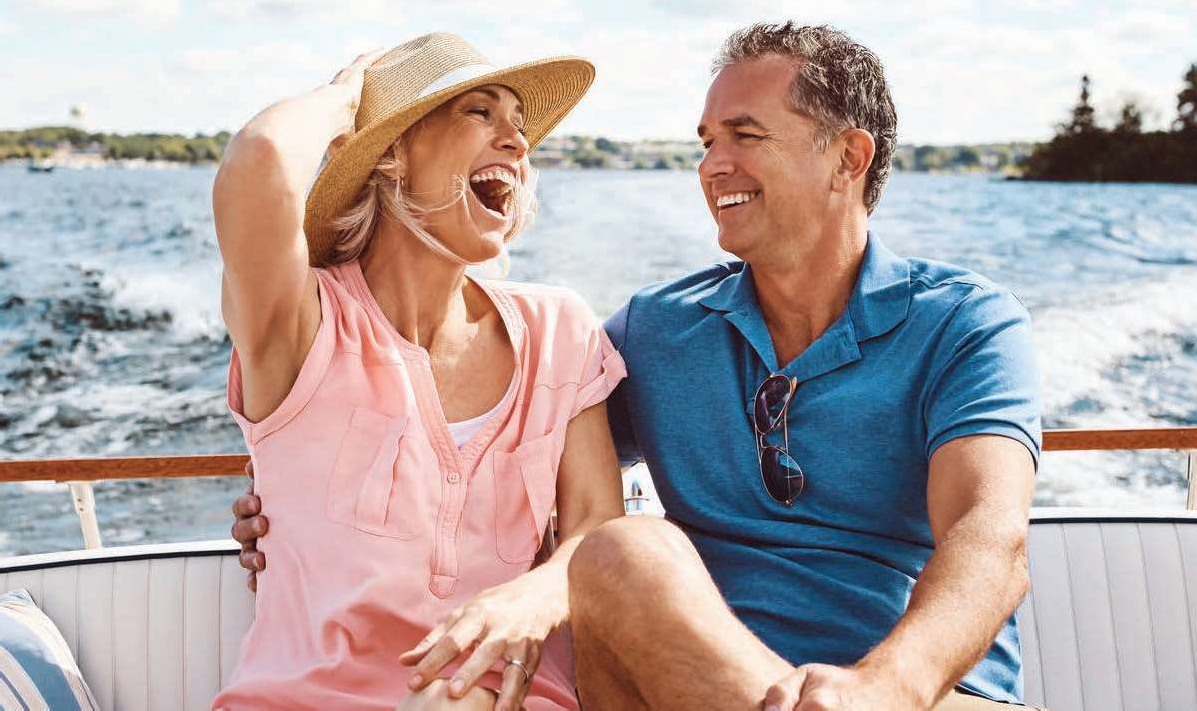 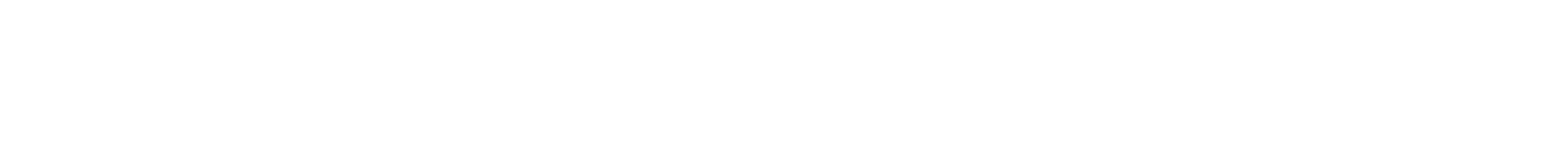 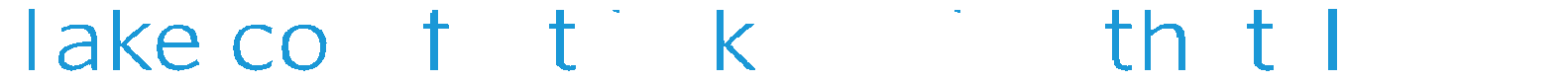 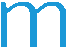 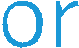 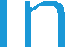 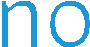 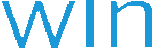 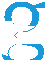 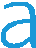 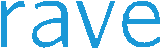 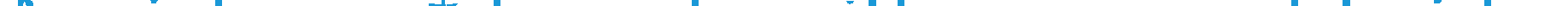 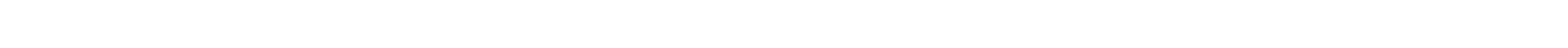 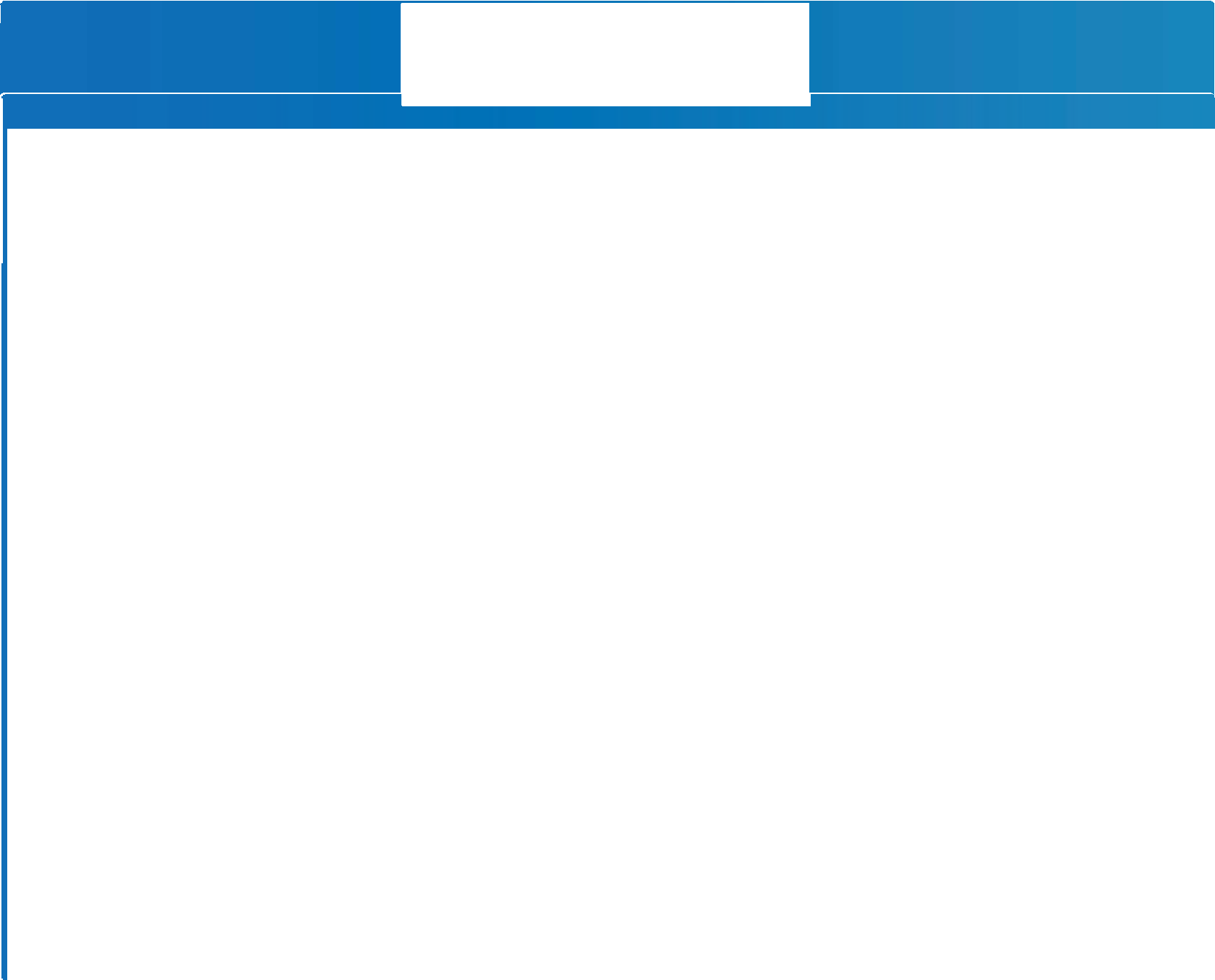 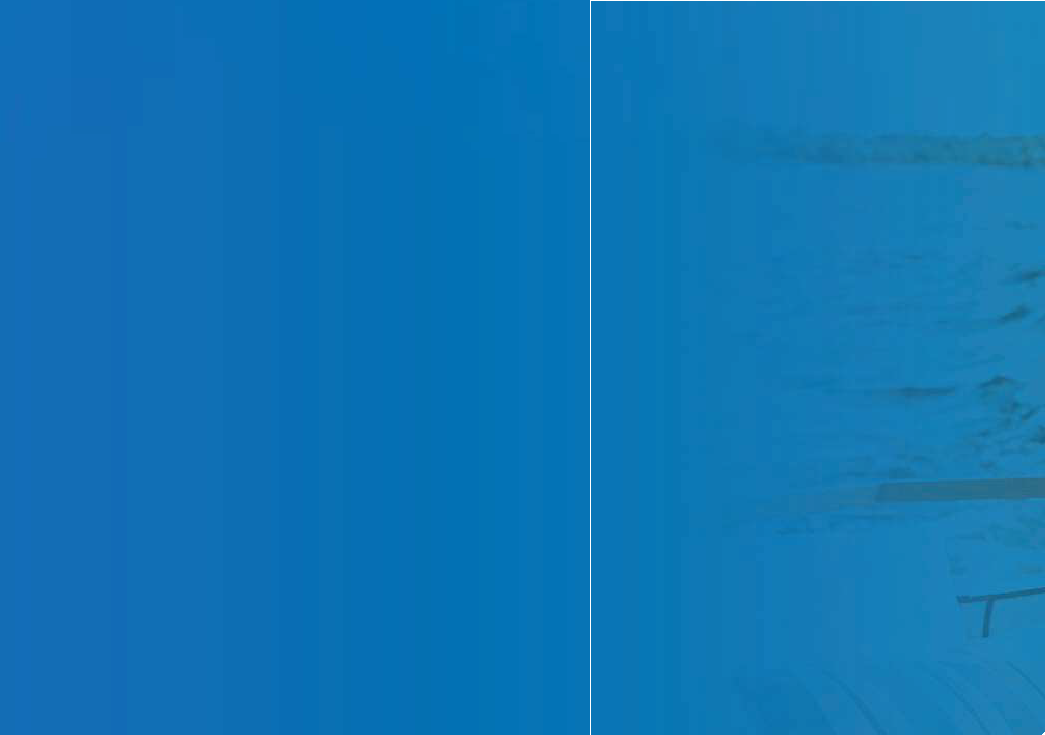 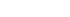 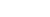 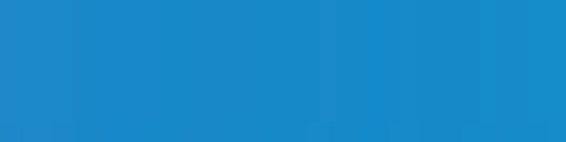 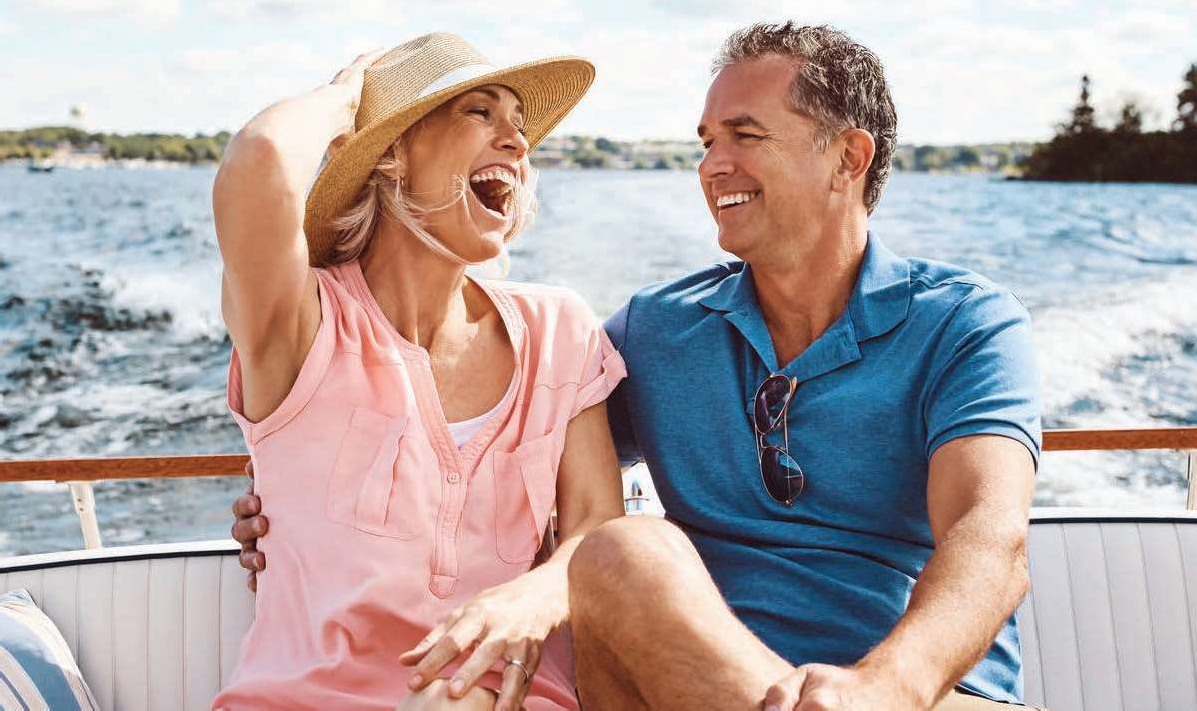 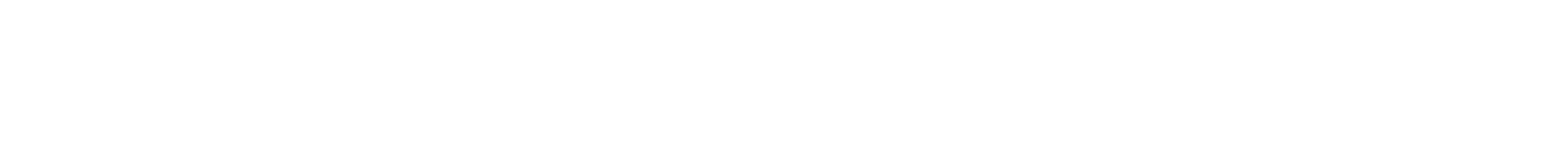 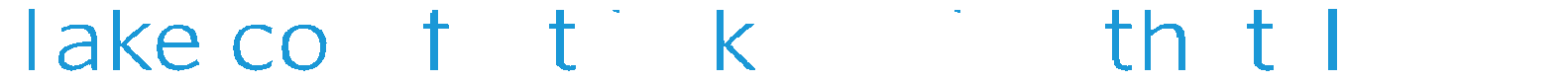 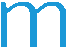 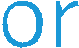 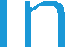 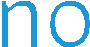 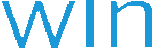 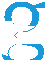 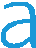 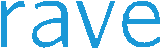 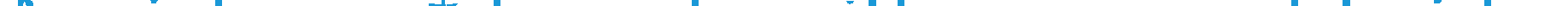 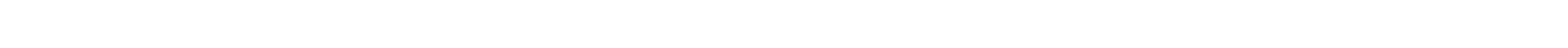 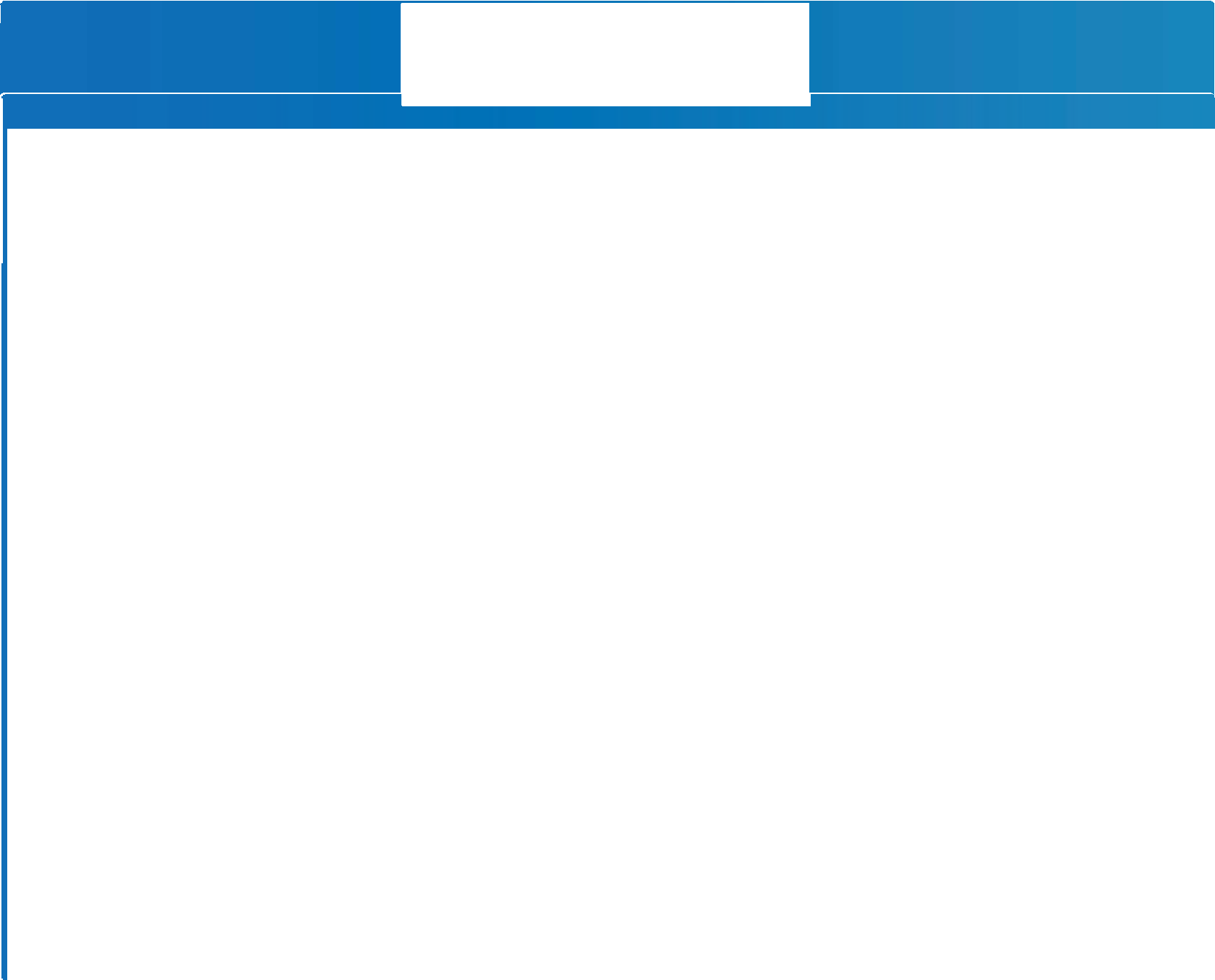 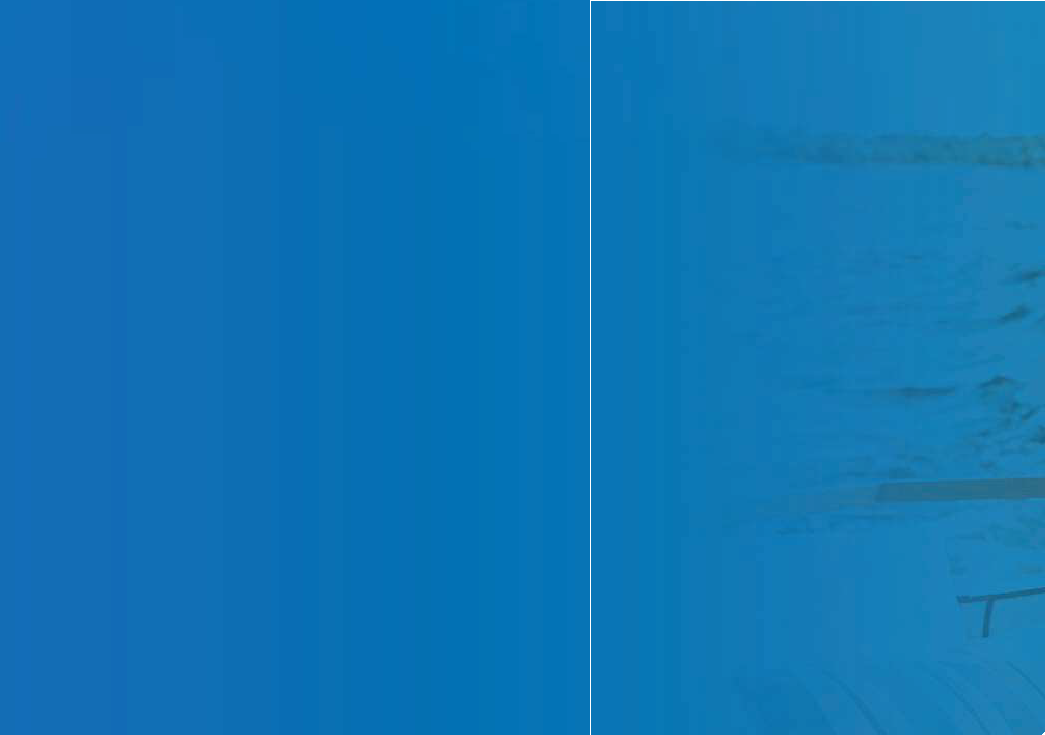 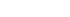 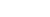 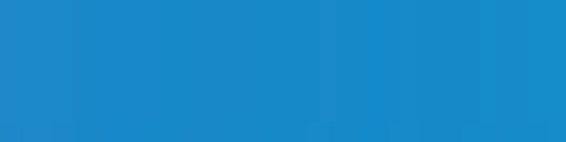 offering access to a network of professionalswho can help you with local medical referrals or provide other emergency assistance services in foreign locations.Enjoy Your Trip - We'll Be There If You Need Us - 24/7Travel Assistance can help you avoid unexpected bumps in the road anywhere in the world. For you, your spouse and dependent children on any single trip, up to 120 days in length, more than 700 miles from home.Pre-trip Assistance**Minimize travel hassles by calling us pre-departure for:Information regarding passport, visa or other required documentation for foreign travelTravel, health advisories and inoculation requirements for foreign countriesDomestic and international weather forecasts Daily foreign currency exchange rates Consulate and embassy locations'Brought toyouby Mutual of Omha Insurance Company, 3300 Mutual of Omaha Plaza, Omaha, NE 681 5 Servies r vided by AXA Assistance USA (AXA)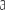 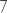 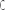 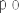 "Availableat any time, not subject to100 mile traveadius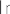 452632	,access to telephone translation servicesLocating legal services - referrals for local attorney or consular offices and help maintain business and family communications until legal counsel is retained (includes coordination of financial assistance for bonds/bail)Baggage - assistance with lost, stolen or delayed baggage while traveling on a common carrierEmergency payment and cash - assistance with advance of funds for medical expenses or other travel emergencies by coordinating with your credit card company, bank,employer, or other sources of credit; includes arrangements for emergency cash from a friend, family member, business or credit cardEmergency messages - assistance with recording and retrieving messages between you, your family and/or business associates at any timeDocument replacement - coordination of credit card, airline ticket or other documentation replacementVehicle return - if evacuation or repatriation is necessary, return your unattended vehicle to the car rental companyQ- MmuilL#OmilHilWORLDWIDE    TAVEL ASSISTANCE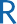 WORLDWIDE TRAVEL ASSISTANCEServiailable for business and personal travel.Services av ilable for business and personal travel.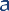 For inquiries within theU.S. call toll free:1-800-856-9947Outside the U.S. call collect:(312) 935-3658For inquiries within theU.S. call toll free:1-800-856-9947Outside the U.S. call collect:(312) 935-3658Medical AssistanceLocating medical providers and referralsCommunication on your medical status with family, physicians, employer, travel company and consulateEmergency evacuation if adequate medical facilities are not available, including payment of covered expensesTransportation home for further treatment - in the event of death, assist in the return of mortal remainsTransportation arrangements for the visit of a family member or friend if your hospitalization is more than seven calendar daysReturn home for dependent children if your hospitalization is more than seven calendar days	Assistance with lodging arrangements if convalescence is needed prior to, or after, medical treatmentCoordination with your health insurance carrier during a medical emergency	Assistance obtaining prescription drugs or other necessary personal medical itemsIdentity TheftYour Travel Assistance benefit automatically includes Identity Theft Assistance, coordinated at no additional cost. Whether at home or traveling, this benefit provides education, prevention and recovery information to help you protect your identity.Education and PreventionComprehensive ID theft assistance guideTips to defend against ID theftRecovery InformationGuidelines if your Social Security number is compromisedInstructions for lost or stolen passportContact list for financial institutions, credit bureaus and check companiesAssistanceIf you need help with an ID theft issue, case managers are available 24 hours a day, seven days a week and can be reached by calling the same toll-free number used to contact AXA: 800-856-9947.Travel Assistance Plan LimitationsAXA will not pay emergency evacuation, medically necessary repatriation, repatriation of remains or other expenses incurred while traveling within 700 miles of participant's place of residence, or for any one of the following reasons:	A single trip lasts more than 120 days in length Traveling against the advice of a physicianTraveling for medical treatmentPregnancy and childbirth (exception: complications of pregnancy)There is a maximum benefit amount per person associated with emergency evacuation, medical repatriation and/or return of mortal remains.All additional costs would be the responsibility of the member. This includes medical costs which are the responsibility of the person receiving medical services. Services must be authorized and arranged by AXA Assistance USA, Inc. designated personnel to be eligible for this program. No reimbursement claims for out-of-pocket expenses will be accepted.Information regarding the steps to recover from credit card and check fraud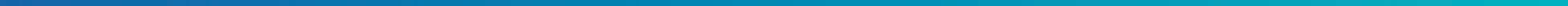 Travel assistance services areindependently offeredand administered by AXA Assistance USA,Inc.(AXA).Insurance benefits provided aspart of Travel Assistance underwritten by a third party.AXA isnot affiliated inany way with Mutual of Omaha companies. Each company isresponsible for itsown financial and contractual obligations. There may be times when circumstances beyond AXA Assistance USA's control hinder its endeavors toprovide services. AXA Assistance USA will make all reasonable efforts to help you resolve theemergency situation. Both companies are responsible for their own contractual and financial obligations. Additional limitations may apply.Please contact AXA for specifics.Claims Advocacy ServicesWhen you or a family member has been diagnosed with a critical illness, you should be focused on treatment and recovery, not the stress of comparing medical costs, transferring records or getting preauthorizations for care.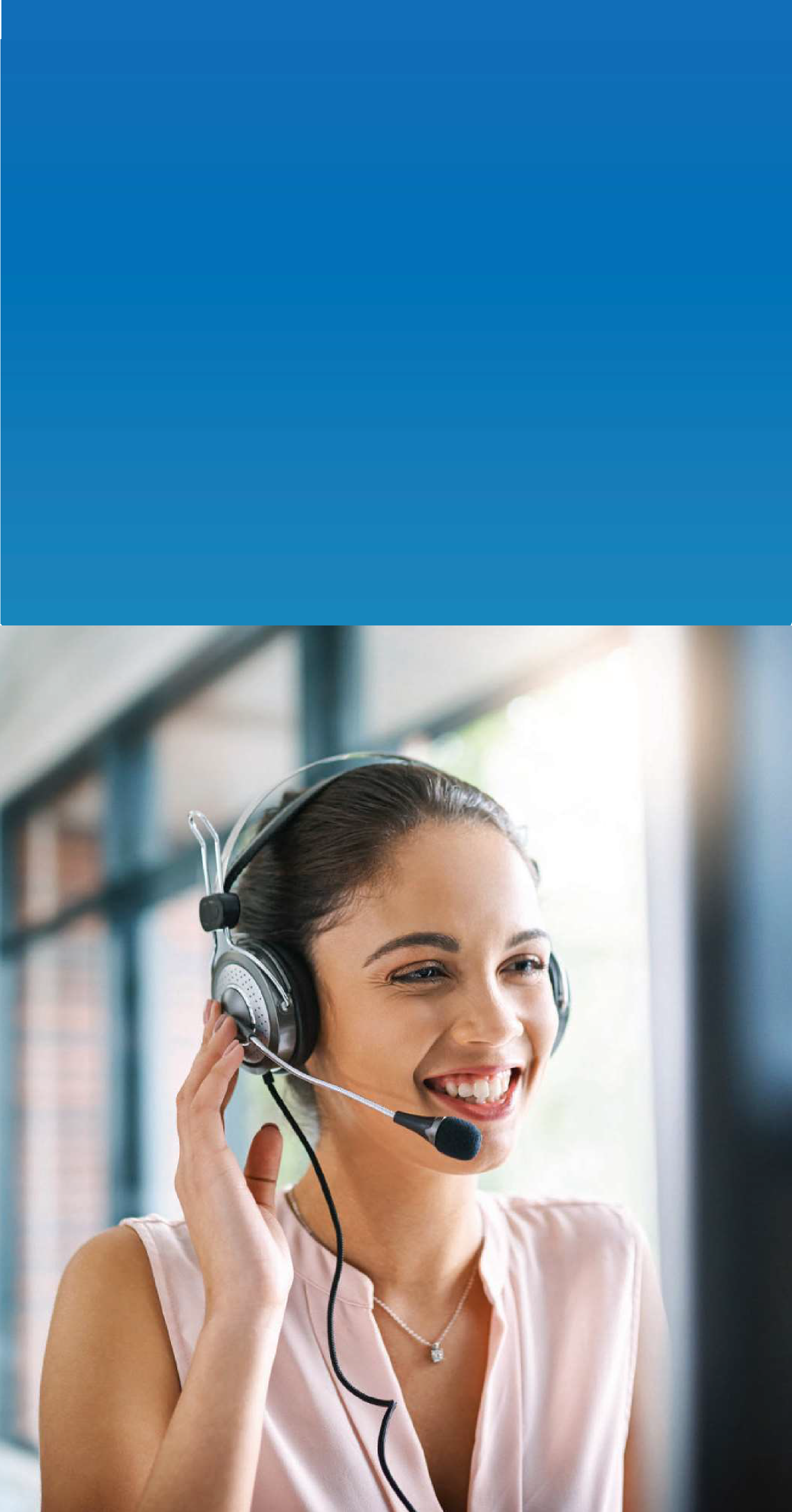 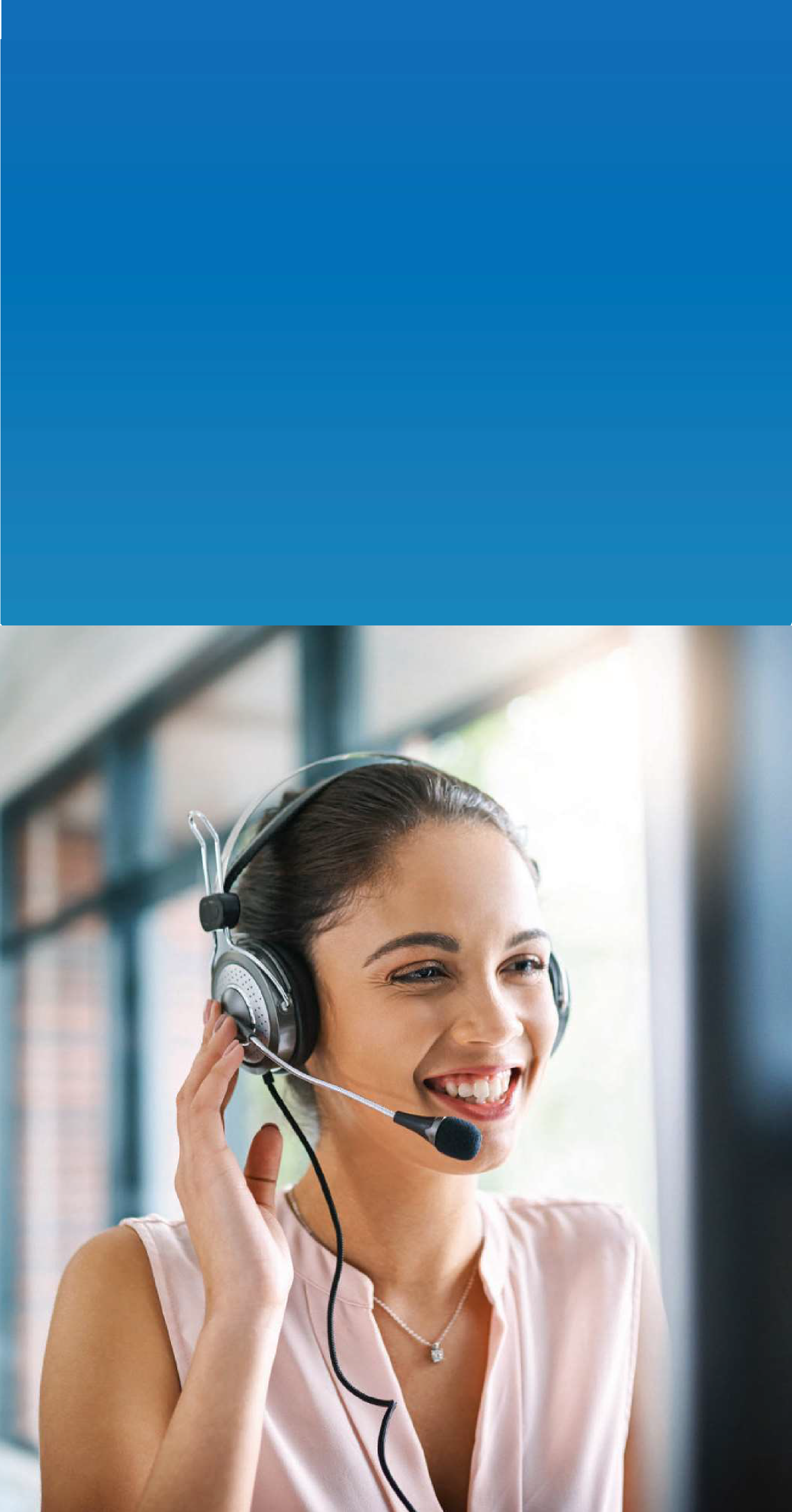 We're here to help.With Advocacy Services available through your critical illness insurance coverage, you have access to skilled clinicians and nurses who provide friendly, personalized and confidential problem-solving assistance in a one-on-one setting.Care Advocates - Personalize Care and SupportCare advocates help lessen the burden you take on when diagnosed with a critical illness.Explain benefits and help you to understand your coverageHelp you to navigate through the claims process and all documentationCoordinate with providers and hospitalsManage the stress of understanding your diagnosis0  Murn11LefOm11H1r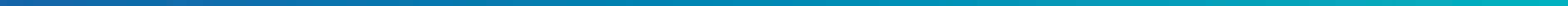 Thisis not health insurance.Advocacy servicesare administeredby GilsbarLLC.GilsbarLLCis solelyresponsiblefor the administrationof advocacy services, and itsown financialand contractualobligations. Mutualof Omaha InsuranceCompany hasbeen authorized toprovide marketing servicesincluding sales. Mutualof Omaha Insurance Company and GilsbarLLCare independent,unaffiliatedcompanies.463504	20	 SparkhoundCare Advocates Offer Many Important ServicesMutual of Omaha Employee PortalMan	ing claims shouldn't be difficult. Mutual of Omaha always has our customers in mind, which is why we created our Employee Portal so you can easily access your claims.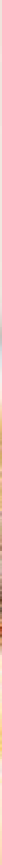 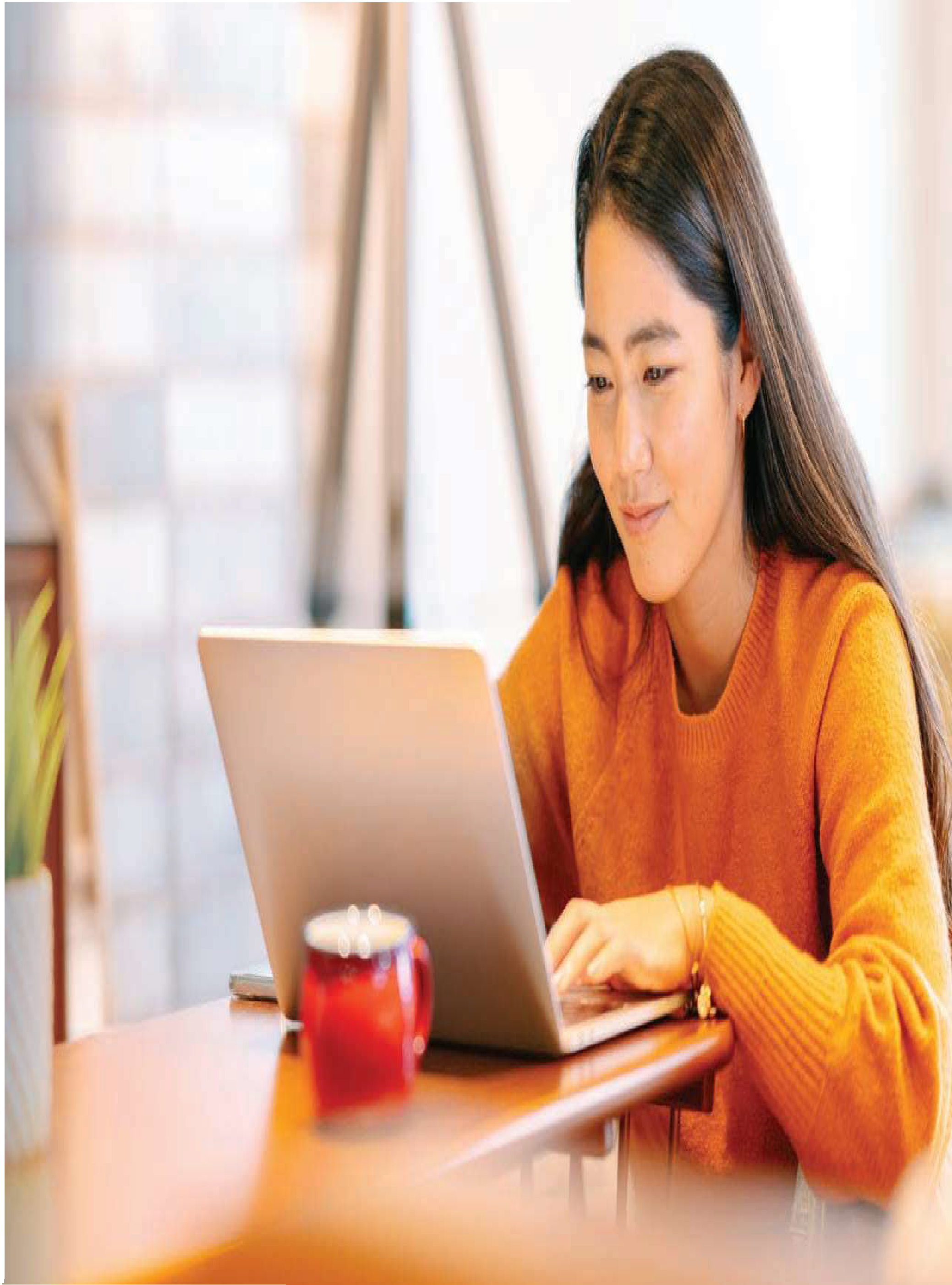 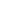 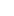 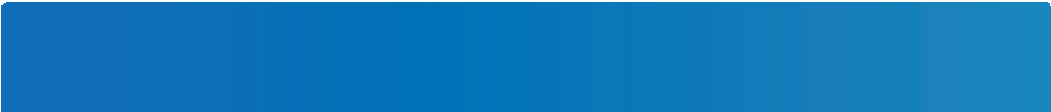 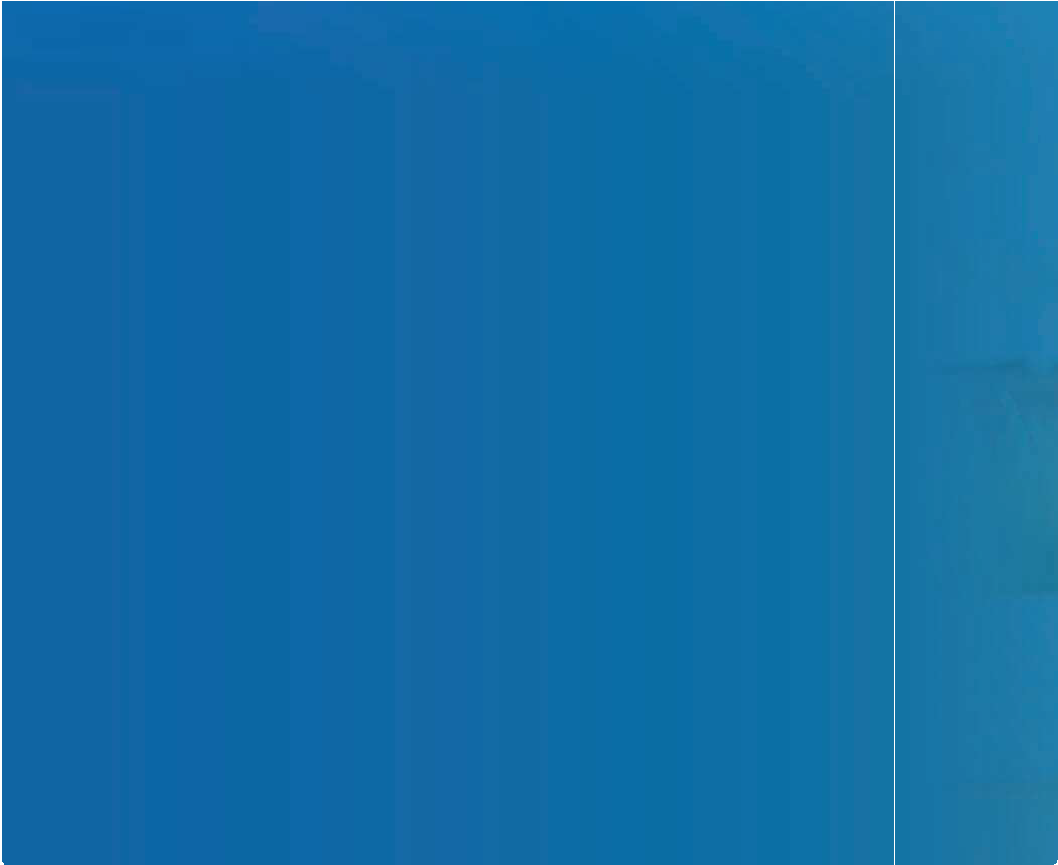 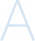 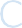 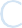 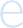 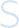 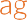 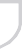 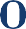 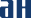 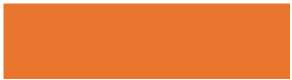 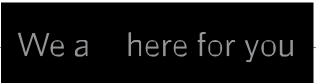 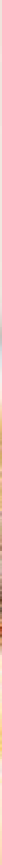 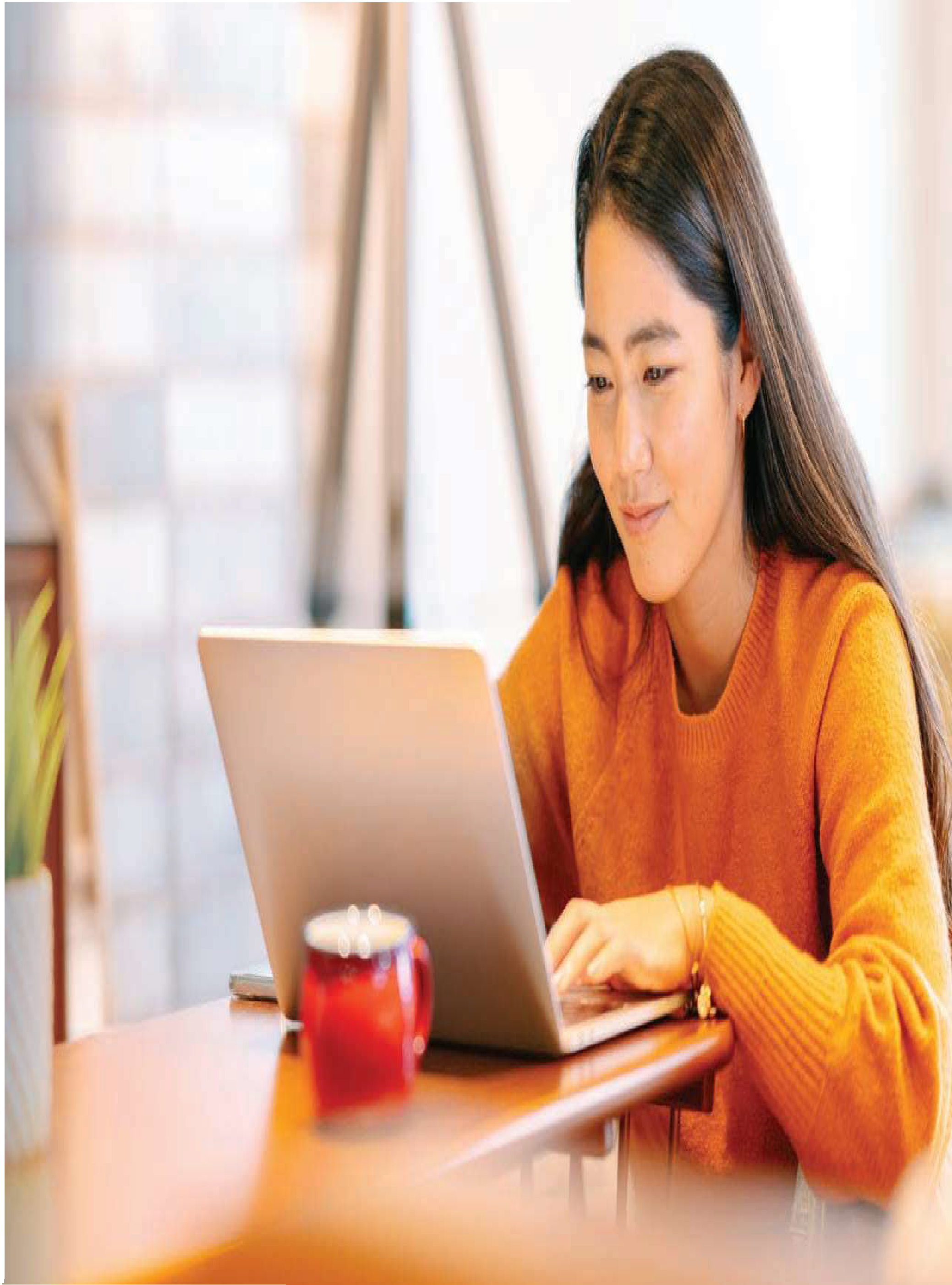 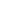 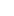 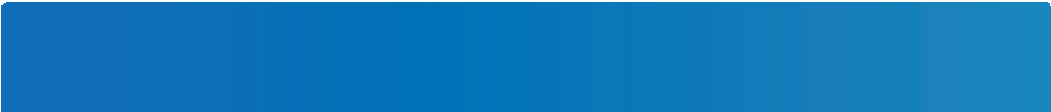 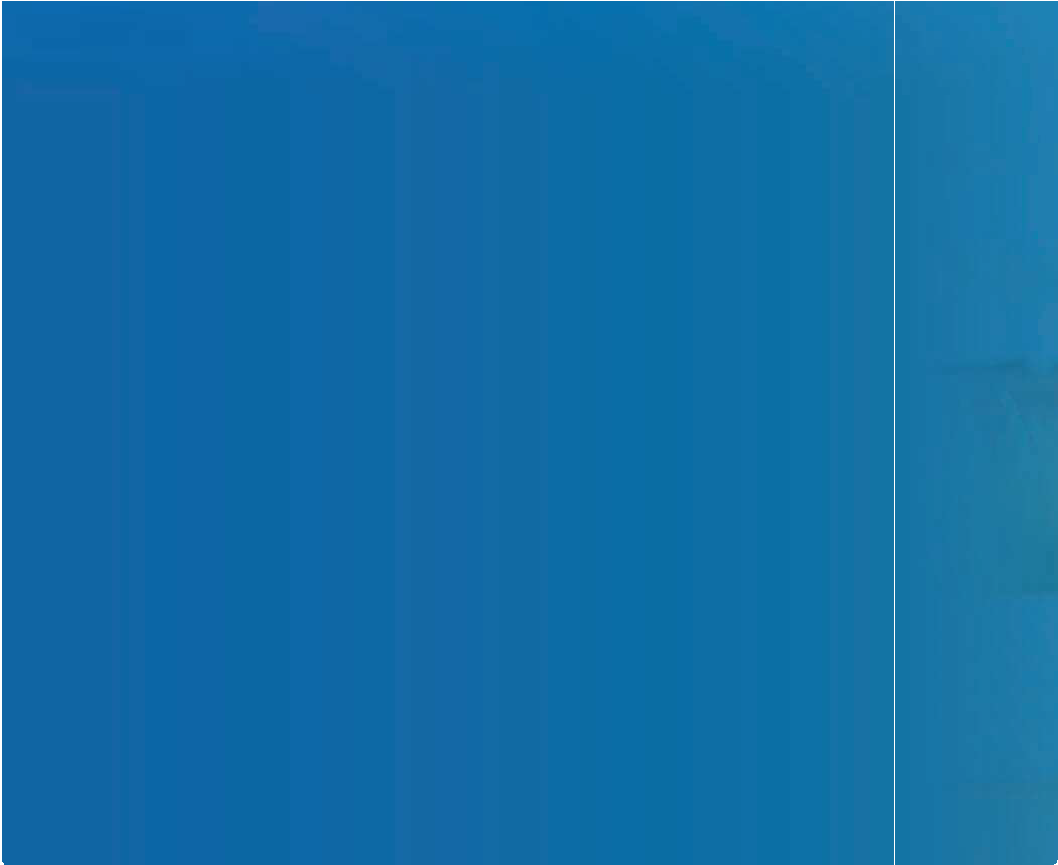 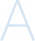 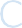 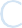 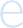 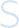 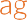 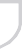 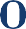 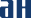 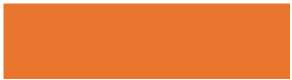 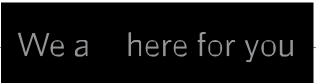 Our Employee Portal provides real-time information giving you the ability to view current claims, access claim forms, report paid family and medical leave time, and submit a new claim for short-term disability benefits.Submitting a Claim Form OnlineA short-term disability claim form can be submitted online by clicking on the "Submit claim" icon on the Employee Portal homepage.On the forms page, select "I am a Plan Member (Employee)" and choose the relevant stateSelect the necessary form, then select "Complete form online"Getting StartedGo to www.mutualofomaha.com/my-benefits.Register for an account by filling out the necessary information. Click on Sign Up.Users will be notified when they have completed the first step of creating an account.	An email will be sent with the final steps to finish setting up an account.Already have an account? Log in with your credentials.How to View Current ClaimsTo access current claims, log in and click on the "Claims" icon*View a specific claim and its status, along with the claim number for accident, critical illness and disability.*PLEASE NOTE: The "Claims" icon will only be shown if a claim has been filed. If there are no existing claims, the icon will not appear.ca1llllllForms can also be submitted via fax or mail by clicking the "Claims forms" icon and downloading the form.PLEASE NOTE: Microsoft Edge, Google Chrome and/or Firefox are the preferred internet browsers to use when accessing the portal.Q- MuTUilLif	m	11·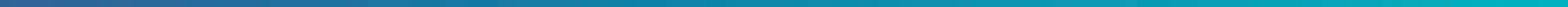 Insuranceproducts and services are offered by Mutual of Omaha InsuranceCompany or one of itsaffiliates. Products are not available in all states. Each company is solely responsiblefor its own contractual and financialobligations.466503SparkhoundCritical Illness InsuranceAdministered by Mutual of Omaha I Policy Number: G000C7DJ I 423.242.6492 I www.mutualofomaha.comWhen you're sick as a dog, even the best medical insurance plan can leave you footing a hefty bill. Critical Illness Insurance pays you a lump sum of your selected benefit level upon diagnosis of a covered illness. During your recovery, you and your loved ones can rest a little easier knowing you won't have to rely solely on your savings accounts or take on additional debt to cover day-to-day living expenses.Employee - You may elect coverage in increments of $5,000 to a $20,000 maximum amount. You are guaranteed up to $20,000 coverage with no medical questions!Spouse - You may elect coverage for your spouse in increments of $5,000 to a $20,000 maximum not to exceed 100% of your amount. Your spouse is guaranteed up to $20,000 coverage with no medical questions!Children - Children are automatically covered up to 25% of the employees elected amount.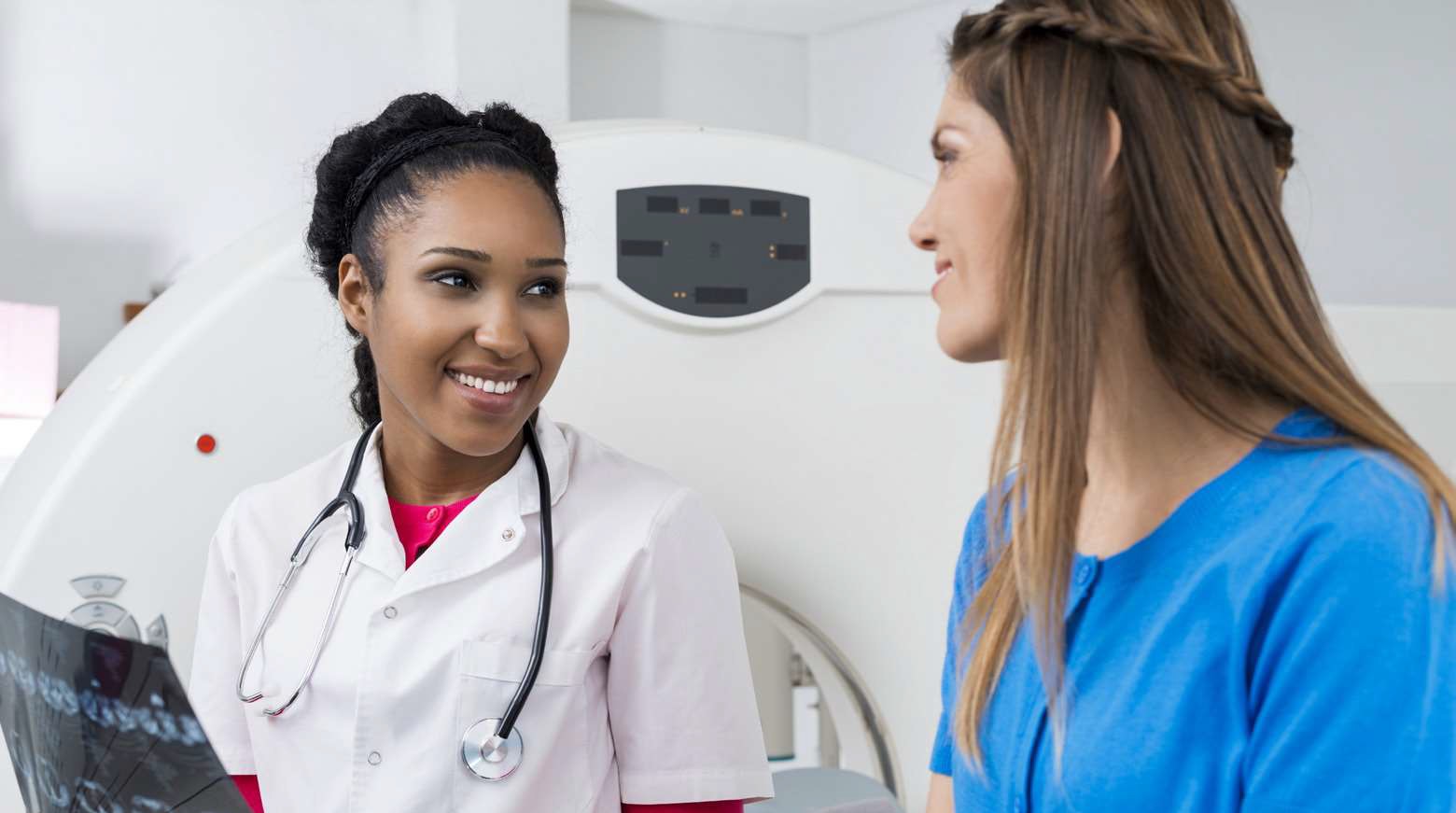 Short-Term Disability InsuranceAdministered by Mutual of Omaha I Policy Number: G000C7DJ I 800.877.5176 I www.mutualofomaha.comMeeting your basic living expenses can be a real challenge if you get in an accident, become pregnant, or have surgery. Your options may be limited to personal savings, spousal income and possibly Social Security. Short-Term Disability insurance provides protection for your most valuable asset-your ability to earn an income. Sparkhound provides Voluntary Short-Term Disability insurance (STD) at a group discounted premium to help you protect against lost wages.Your benefits will begin paying out after 7 calendar days once your leave begins and will pay as long as you are on leave up to 12 weeks. The payout is 60% (as of 1/1) of your weekly base pay up to $1,500.When you elect your STD benefit in Paylocity, it will automatically calculate the premium.Long-Term Disability InsuranceAdministered by Mutual of Omaha I Policy Number: G000C7DJ I 800.877.5176 I www.mutualofomaha.comWe never think it will happen. We plan for the future, envision how life will play out and believe the unexpected will affect someone else. That won't be me, we think. It's human nature. But what happens if it IS you? Sparkhound wants to help you plan for the future by providing Long-Term Disability (LTD) coverage to you at no cost. If you become disabled while employed at Sparkhound, (after a 90 day elimination period) this policy will replace 60% (as of 1/1) of your base pay, up to $10,000 a month up to Social Security Normal Retirement Age (SSNRA).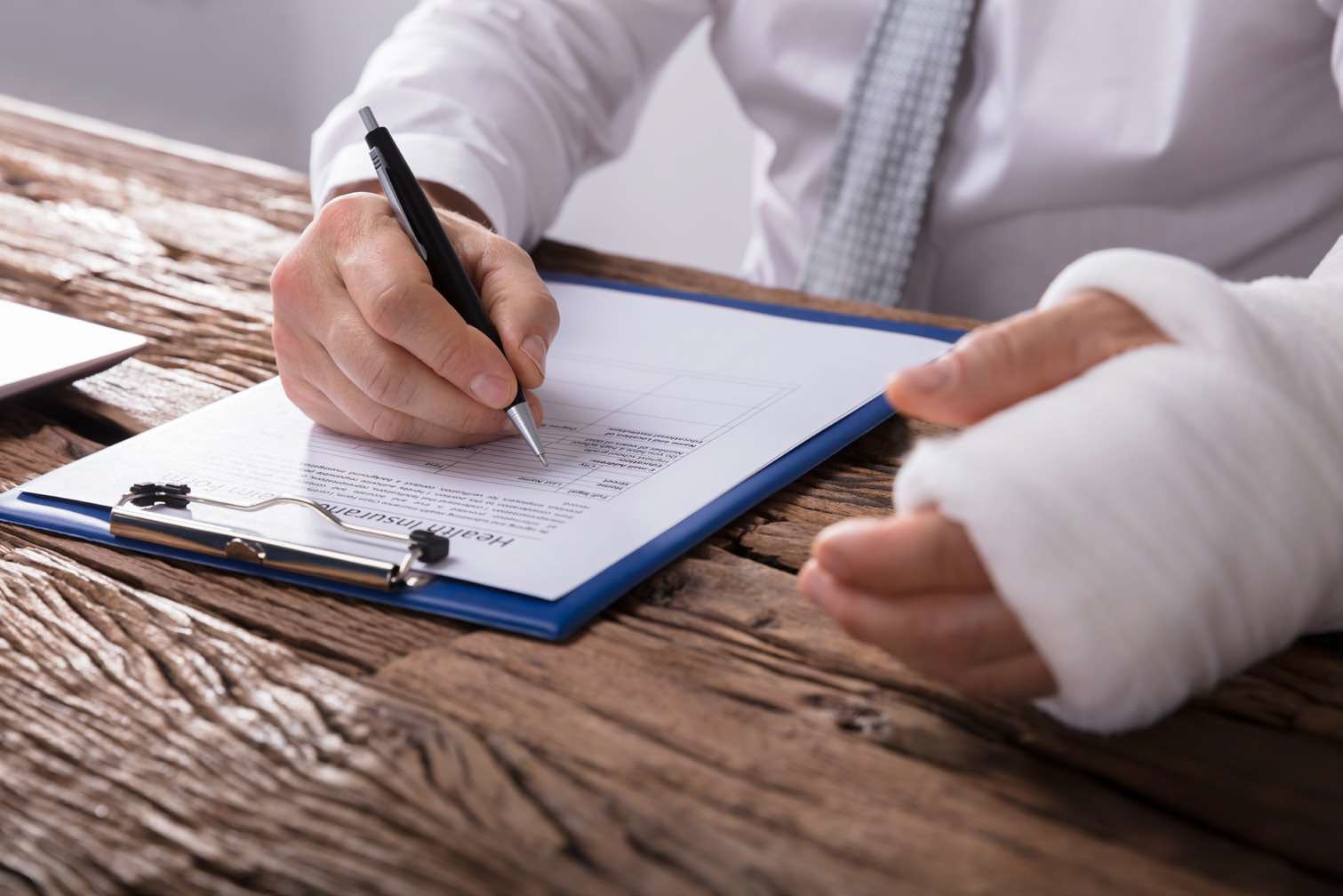 Family CarePrepare for the unexpected.Life and AD&D InsuranceAdministered by Mutual of Omaha I Policy Number: G000C7DJ I 800.775.8805 I www.mutualofomaha.comLife InsuranceSparkhound provides Life Insurance at NO COST to Full-time Regular employees. The benefit is 1.5 times base salary up to $300,000 maximum. Your beneficiaries will receive a lump-sum payment if you die while employed by Sparkhound.Accidental Death & Dismemberment (AD&D) InsuranceSparkhound provides AD&D Insurance of 1.5 times base salary at NO COST to all active Full-time Regular employees. This coverage is in addition to your company-paid life insurance described above. Accidental Death and Dismemberment (AD&D) insurance provides payment to you or your beneficiaries if you lose a limb or die in an accident while employed by Sparkhound.Voluntary Life and AD&D InsuranceAdministered by Mutual of Omaha I Policy Number: G000C7DJ I 800.775.8805 I www.mutualofomaha.comYou may purchase optional life and AD&D insurance in addition to the company-provided coverage. You may also purchase life and AD&D insurance for your dependents if you purchase additional coverage for yourself. New Hires are guaranteed coverage (up to $100,000) without answering medical questions if you enroll when you are first eligible. Please note: if you elect to increase benefit amounts, you will be required to submit your paperwork directly to Mutual of Omaha.When you login to Paylocity, the system will automatically calculate your premium.Employee - You may elect coverage in increments of $10,000 up to 7x Annual Earnings to a maximum amount of$300,000.Spouse - You may elect coverage for your spouse in increments of $5,000 to a $100,000 maximum (not to exceed 100% of your amount).Children - You may elect coverage for your dependent children up to age 26 in a flat benefit amount of $5,000 to a max of $10,000.401(k)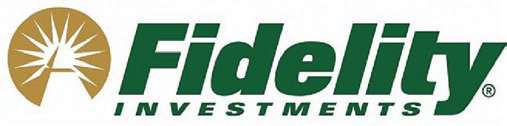 Administered by Fidelity I Plan Number 34915 I 800.343.0860 I https://401 k.fidelity.comEligibilityRegular Full-Time age 21 and older and Regular Part-Time age 21 and older who have worked a minimum of 1,000 hours are eligible. You can enroll in the plan at any time.ContributionSparkhound matches 50% of up to 6% of your earnings, up to a maximum employer match of $4,500. The discretionary company match is made in March of the following year, and you must be employed on 12/31 to receive the company match for that calendar year. Sparkhound offers a Roth 401(k) and a traditional 401(k) through Fidelity. When you enroll, you will be able to select the one that fits you best.How to Enroll with Fidelity NetBenefitsNo matter where you are in planning for your financial future, Fidelity NetBenefits is a great place to start. It's your one-stop online resource, designed so you can quickly and easily set up, monitor, and manage your retirement account.Go to https://401 k.fidelity.comClick the Register linkFollow the instructions to set up your username and password.Already have a username and password with Fidelity?If yes, use the same login information (username and password) from those accounts to access NetBenefits.If you have forgotten your login information, clickthe Login Help link.How much can I contribute to my Sparkhound 401(k)?Participants may elect to defer up to 90% of their compensation up to the maximum amount permitted by law on a pre-tax basis. The annual limit is $23,000. If you are over 50+, you can contribute an additional $7,500.What is the difference in a traditional 401(k) and a Roth 401(k)?A traditional 401(k) contribution is pre-taxed andthe growth is tax deferred. You will pay taxes when you take a distribution.A Roth 401(k) is after-taxed contributions and thegrowth is tax-free. You will not pay taxes when you take a distribution as long as you've held it for 5 years and you are older than 59 ½.When can I withdraw my 401(k) contributions?You may withdraw your contributions in the event of termination of employment, disability, retirement, attainment of age 59½, or an IRS recognized hardship. In the event of death, your primary beneficiary would receive your benefits.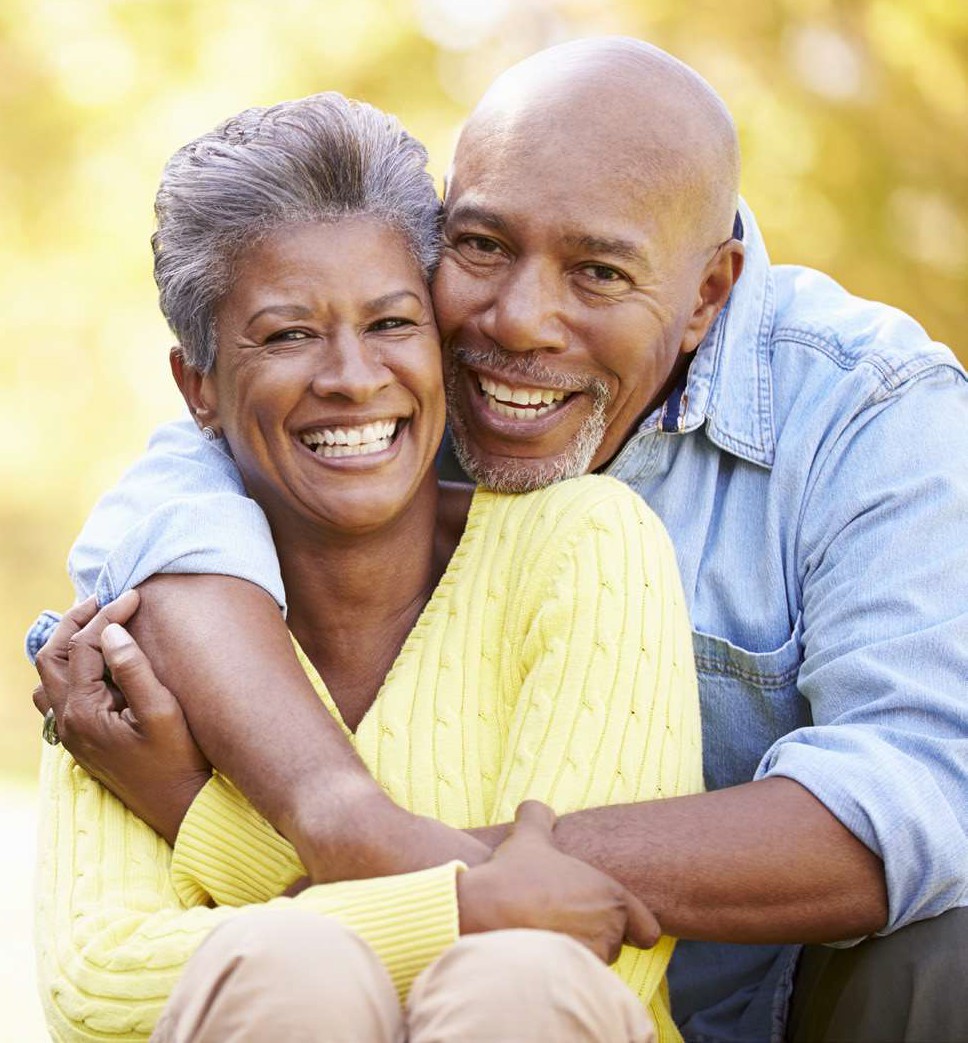 Student Loan Refinancing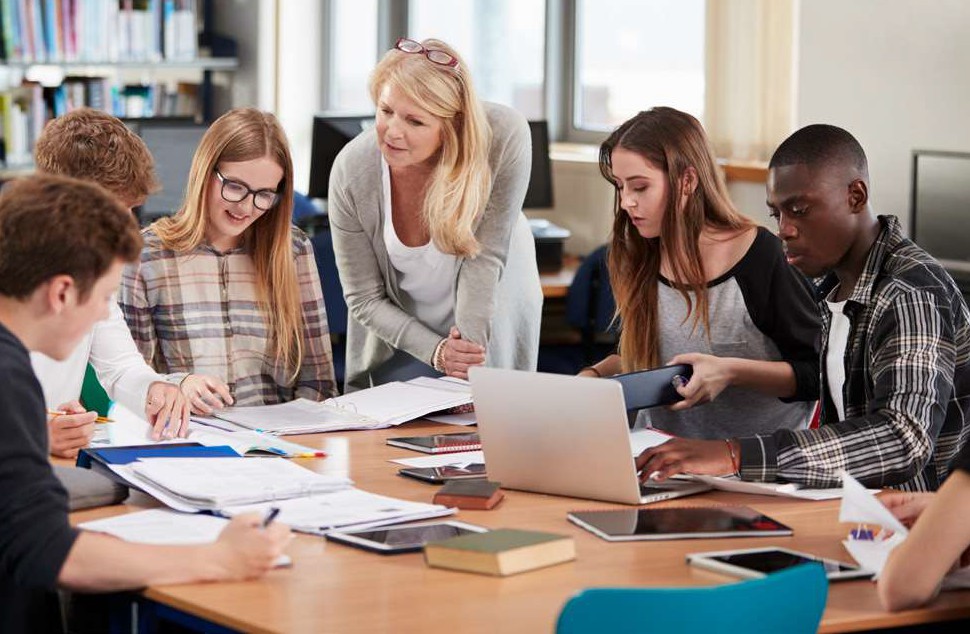 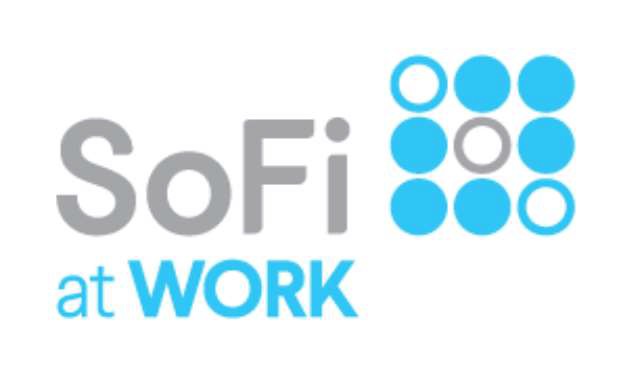 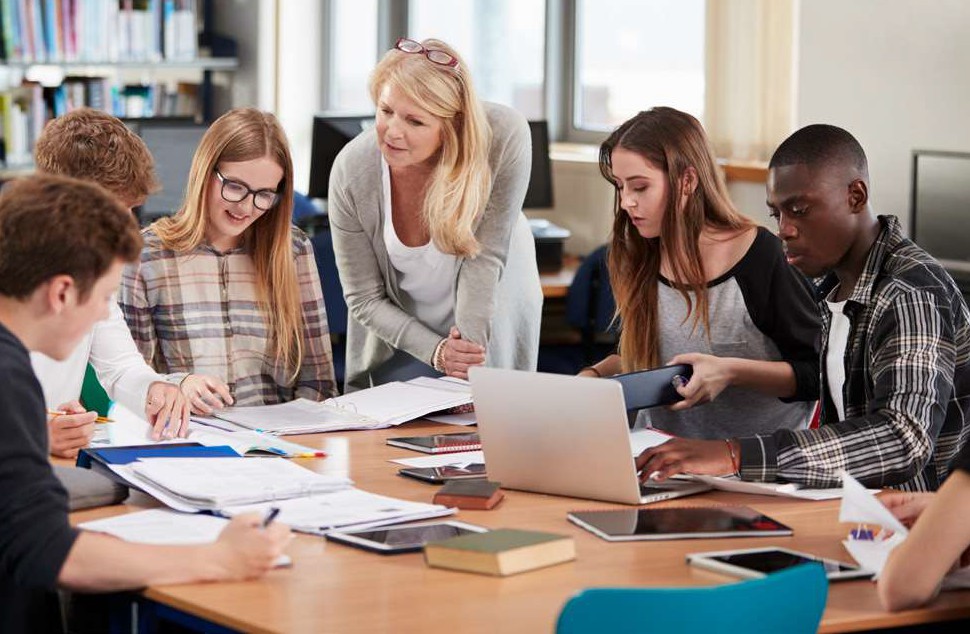 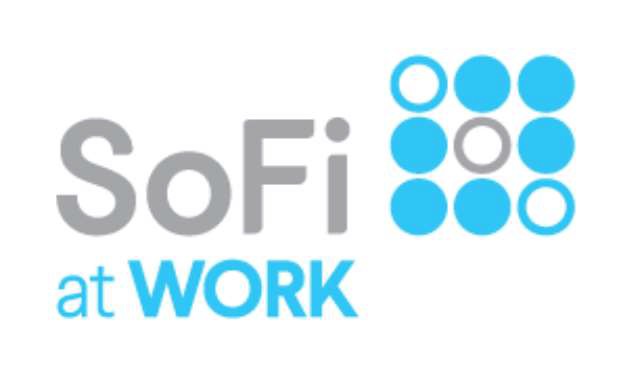 Administered by SoFi I SoFi.com/SparkhoundI 855.456.7634Are you still paying off student loans for yourself or your children? SoFi, the largest provider of student loan refinancing, may be able to reduce the cost of that debt. SoFi refinances student loan and Parent PLUS debt at lower rates than federal and/or private options. The main benefits include:Welcome BonusSparkies are eligible to receive an additional $300 welcome bonus from SoFi when you refinance through www.SoFi.com/Sparkhound.SavingsSoFi borrowers save $288 a month on average over the life of their loans when they refinance. Rates: Variable rates as low as 2.565% APR and fixed rates as low as 3.675% APR (with Autopay).SimplicityConsolidate all existing student loans (federal and private) into a single loan with one monthly payment. Parent PLUS loan refinancing is also available.PerksSoFi offers career counseling, member events, a referral program, and more. No Fees: No origination fees and no prepayment penalties.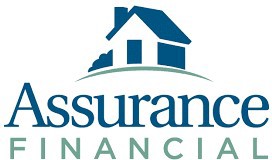 Assurance FinancialAdministered by Assurance Mortgage I assurancemortgage.com I 866.790.7980Sparkhound has partnered with Assurance MortgageHome Loans that Start at Home. Apply online in 15 minutes with our digital assistant, Abby!Assurance Financial is an independent, full service Baton Rouge, Louisiana-based residential mortgage banker founded in 2001. Assurance offers a full menu of attractive residential loan products. With over 20,000 online reviews, they boast an average of 4.96 stars proving that service is their priority. Get the consulting you need to move into the right loan at the right time. Apply today!For more information, visit https://assurancemortgage.com/apply/or call 866.790.7980. Be sure to mention you are a Sparkie!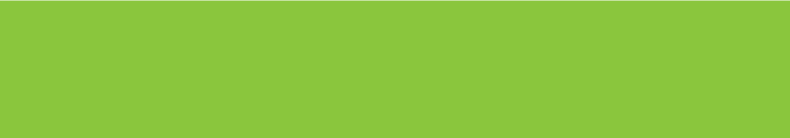 Money Management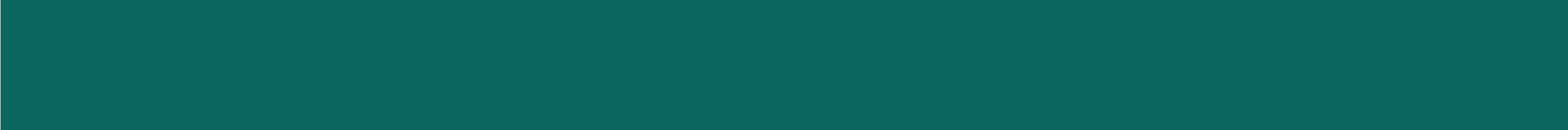 A Better Financial TomorrowsparkhoundInsight that Delivers.'"Your Money Lines provides expert guidance and tools to help you on your unique financial journey.Financial stress hinders stability.Our guides help you focus your efforts on financial stability and retirement ability. They'll help you create a path toward the financial life you want.We offer you tools, courses and expert guidance.ToolsNet Worth Calculator Power Percentage Ideal BudgetDebt Reduction Tool Debt Momentum Chart PSLF ToolCollege Aid Coach Mock Retirementfm CoursesStability Academy Live Events Overachiever Alliance Housing HeroBudget Boss Budgeting Having a BabyHow to Pay Off Student LoansHow to Pay for College Your Money Life Credit InvestingIn your 50's HSAsExpert GuidanceOn-Demand Help Accountability Partner Help with Bills Accountability CoachingSparkhound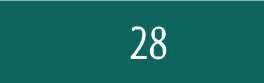 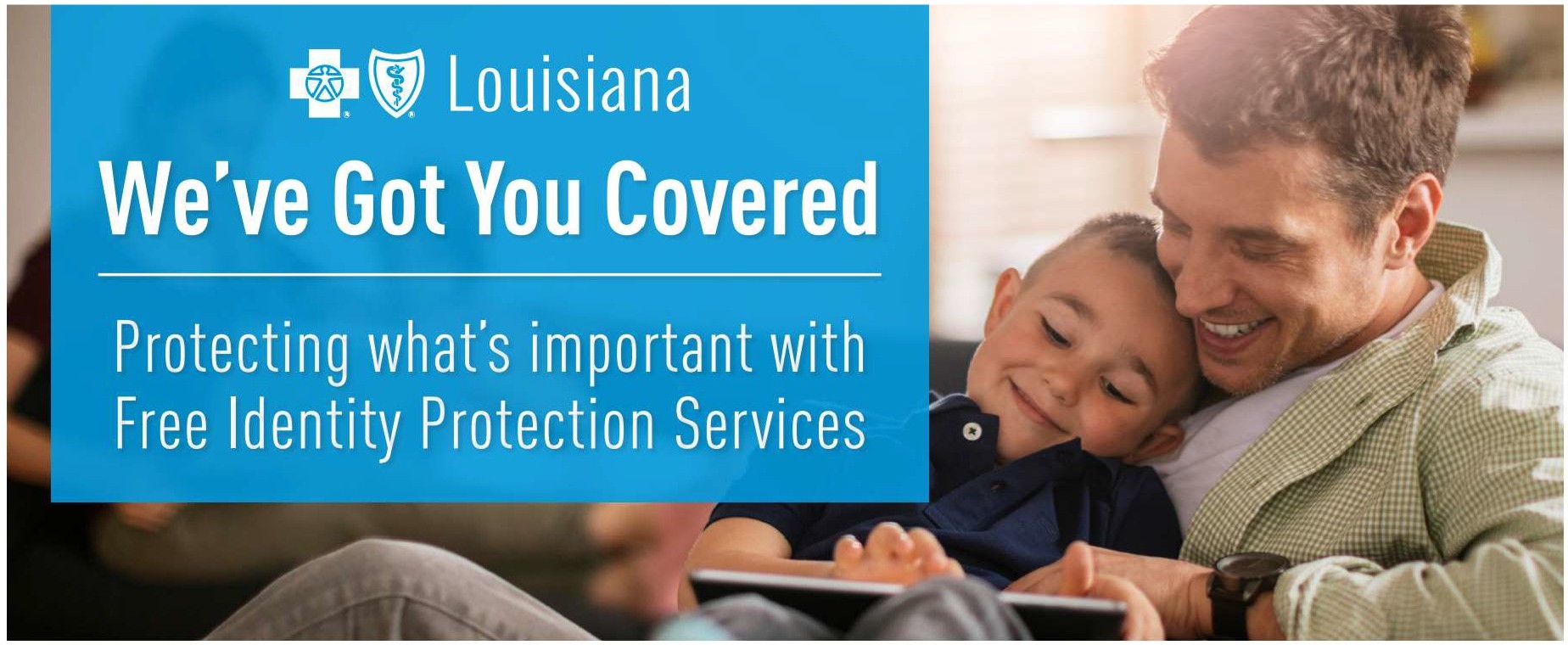 The Cross and Shield is here to help protect you, in good times and in challenging times. That's why we offer Experian's FREE identity protection services to eligible customers.* And the identity protection applies to all parts of your life, not just healthcare.YOUR FREE ID PROTECTION SERVICESex•p• erian.•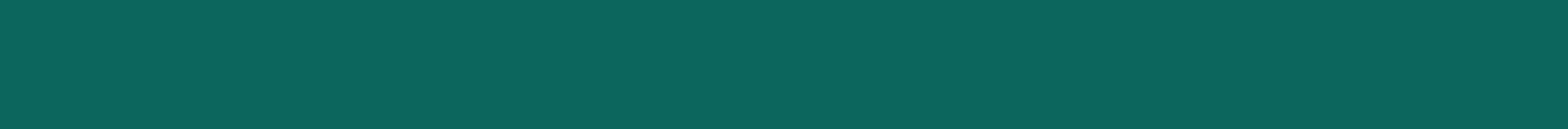 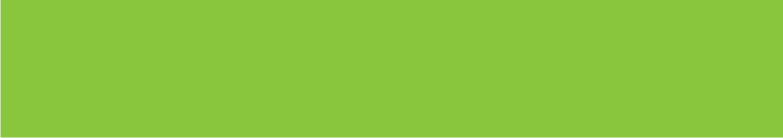 Experian Identity Repair and Restoration: If you experience fraud or identity theft, an investigator will work to recover your financial losses and restore your credit.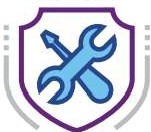 Experian Fraud Alerts with Credit Monitoring: Alerts you if your personal information is reported to Experian by industry security professionals such as the FBI. This includes Social Security numbers, credit card numbers, PIN numbers and more. Also alerts you if banks and creditors use your identity to open new credit accounts.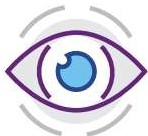 HOW TO ENROLLIf you are an eligible Blue Cross customer, Experian Identity Repair is automatically available to you with no enrollment required. If you become a victim of identity theft, call 1-888-270-0056 for assistance, and an investigator will work with you to restore your credit.If you would also like FREE Experian Fraud Alerts with Credit Monitoring to help monitor your credit and provide extra protection, you must sign up for it. You will not be automatically enrolled in these additional services. (q)0 l*Some customers may not be eligible. These include those with a Blue Cross Medicare plan, Healthy Blue Medicaid plan, Federal Employee Plan (FEP) members, and those with only ancillary products like vision and dental.Blue Cross offers these services in partnership with its vendor, Experian, a national company that specializes in identity protection.01MK6610 R0l/20	Blue Cross and Blue Shield of Louisiana is an independent licensee of the Blue Cross and Blue Shield Association.2024 Benefit Guide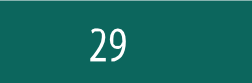 Pet InsuranceAdministered by Nationwide I 877.738.7874 I www.petinsurance.com/sparkhoundaffI	Nationwide®Overview!lJ	is on your sideSparkhound has negotiated discounted rates on Pet insurance for that non-human member of the family. No pet is sent away, all are welcome (dogs, cats, birds, rabbits, ferrets, reptiles, and even exotic pets). There is no age limit and no minimum participation requirement. Visit www.petinsurance.com/Sparkhound for the best rates. (Pet insurance is paid directly to the carrier, not through payroll deductions.).HighlightsIf you enroll in this plan, you get 90% back on vet bills with a $250 annual deductible and an annual maximum of $7,500.CoverageThere are two plans, "My Pet Protection" and "My Pet Protection with Wellness''.Included in both plans is 24/7 vet helpline, boarding/ kennel fees if a family member is hospitalized, advertising/reward fees to find lost pet, pet replacement cost if pet goes missing, and mortality coverage for euthanizing, cremation, and burial.My Pet ProtectionPays 90% of the veterinarian invoice for all medical expenses after a $250 annual deductible and covers:AccidentInjuriesCommon Illness Serious IllnessSurgeries and HospitalizationX-rays, MRl's and CT scans	Prescription medications, chemotherapy, and therapeutic dietsMy Pet Protection with WellnessIncludes all covered expenses under the basic my pet protection plan+ Wellness Preventative Health such as:Wellness Exams	■ Flea and Tick PreventionDental Cleaning	■ Heartwork TestingVaccinations	■ Routine Blood TestsSpay/Neuter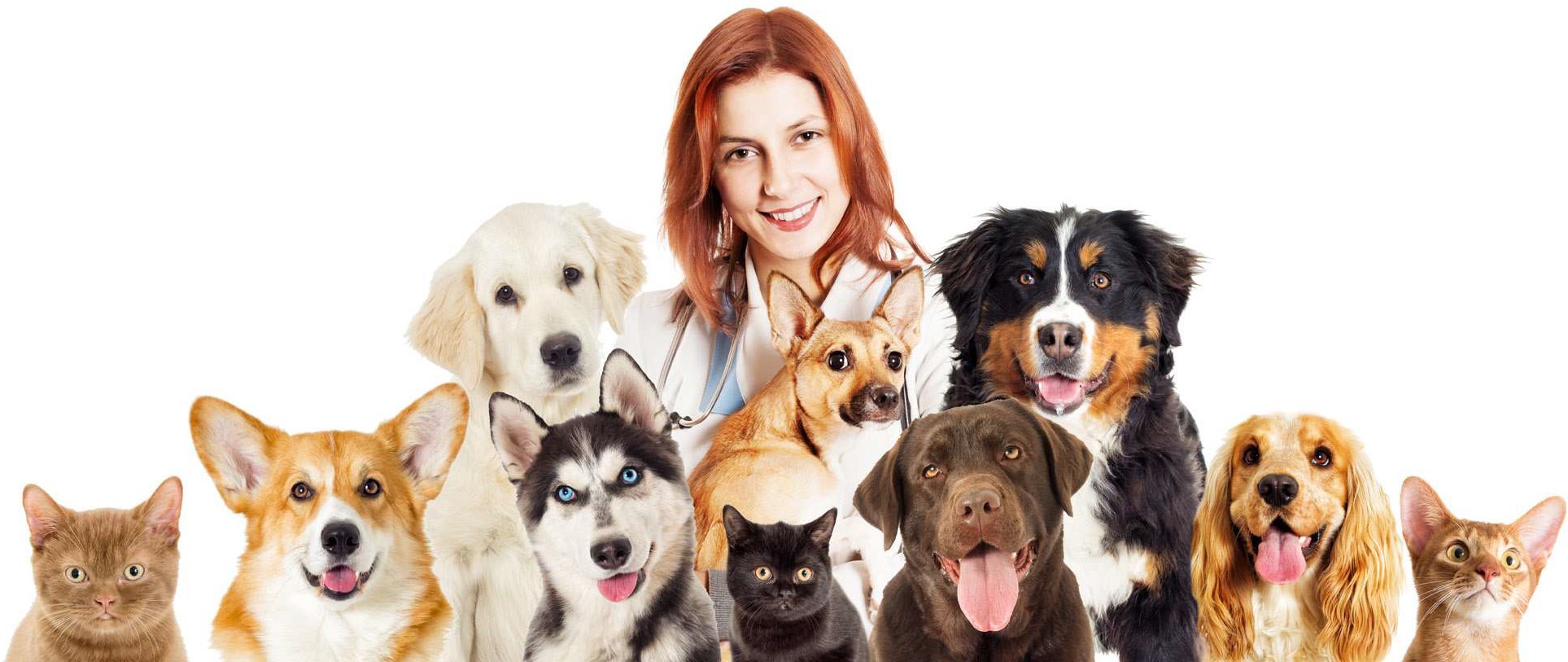 To formalize our ongoing commitment to make an impact, we established the Sparkhound Foundation in 201Oas a nonprofit charitable organization focused on promoting happier, smarter, safer and healthier communities The Foundation provides Sparkhound employees with an organized channel for giving back, whether we're walking the Walk to Remember for Alzheimer's Association or helping with a Boys Hope Girls Hope fundraiser. And it's a great way for us to come together as a team to grow the impact we have on causes close to our hearts.Charities benefiting from YOUR generous donations:Alzheimer's Services of the Capital AreaBoys Hope Girls HopeCapital Area CASA AssociationCapital Area Heart Walk (American Heart Association) Champions for ChildrenEaster Seals LouisianaElves & MoreExtra Life Game-a-ThonGreater Baton Rouge Food Bank Houston Food BankJuvenile Diabetes Research Foundation (Baton Rouge)OLOL Children's HospitalPitt Hopkins Research FoundationRonald McDonald House of DallasShepher's Market Food PantryShriner's Hospital for ChildrenThe ARC of Baton RougeVolunteers of America -  Greater Baton RougeWreaths of America (Houston)YMCA Houston Operation BackpackTo submit a cause for consideration and to stay up-to-date on Foundation initiatives, visit Sparkhound.com, then click About > Company> Sparkhound FoundationEven Sparkies need to re-charge their batteries.Open Time Off (OTO)Sparkhound hires exceptional, "Go To People"to perform a wide variety of important functions that contribute to the success of our company. It is the company's intent to provide its exceptional employees the freedom they require to balance the responsibilities of both their work and home lives. Pre-approved time away from work is beneficial, and all employees are encouraged to take it. Sparkhound expects each employee to determine for themselves, consistent with their responsibilities, how much time to take off from work.Purpose and GuidelinesThe objective of the Open Time Off program is to support Sparkhound's commitment to being a great place to work and to promote an inspired culture that attracts and retains great employees, and, in turn, puts Clients First and Creates Value.With Open Time Off, time off is not accrued and does not expire.There is no payback for any unused PTO.EligibilityAll full-time regular employees with 90 days of continuous service and who complete the mandatory Open Time Off training are considered eligible under this policy. The employee should contact their manager and HR If days off are needed before an employee reaches 90 days.Please see your Employee Handbook for more information, including expectations and instructions on how to schedule OTO.HolidaysSparkhound offers seven (7) paid holidays. Full-Time Regular employees are eligible to be paid for the following holidays.New Year's Day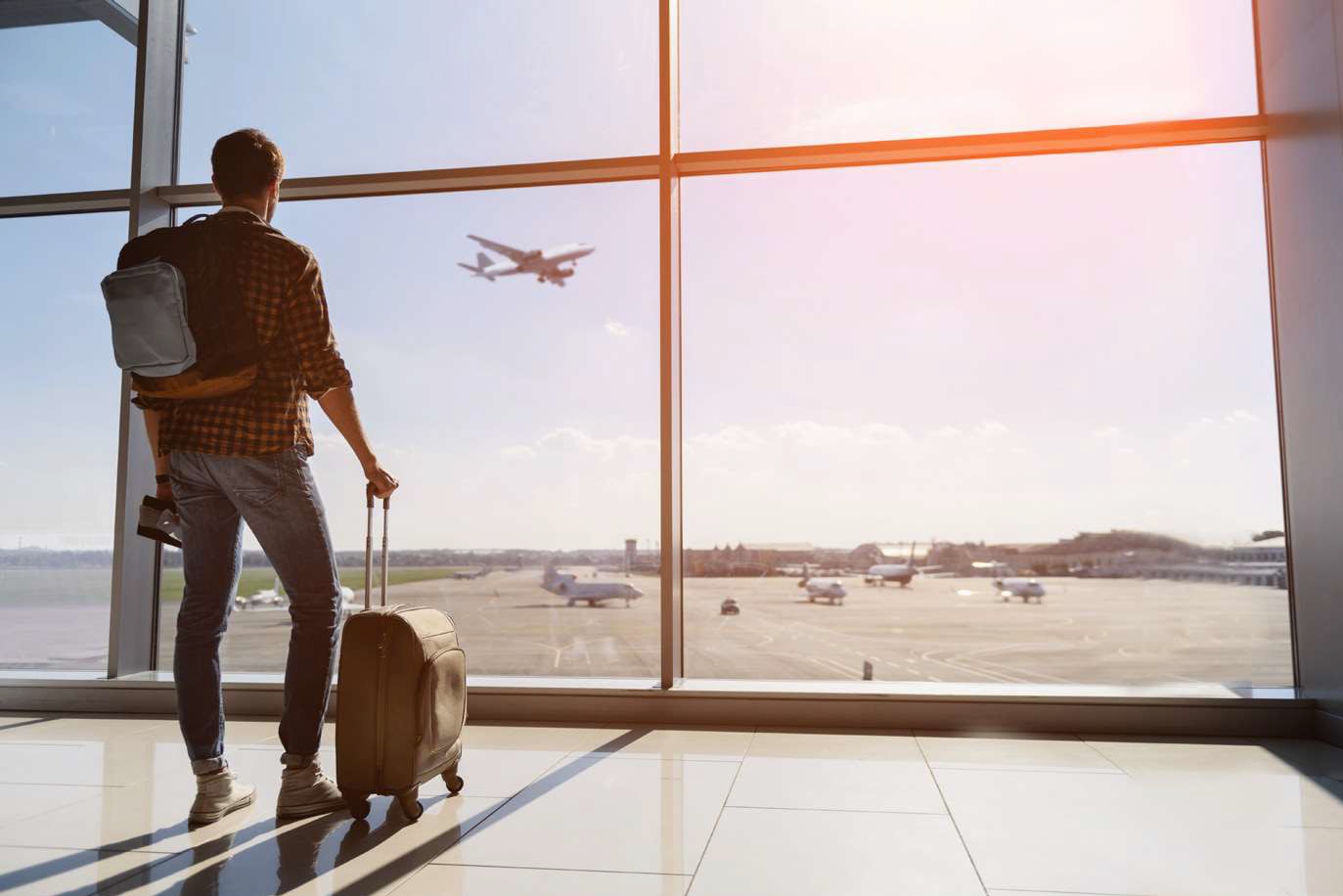 Memorial DayIndependence DayLabor DayThanksgivingDay after ThanksgivingChristmas DayIf you are having issues or questions about your benefits, reach your carriers directly using the information below.Legal Notices and DisclosuresWomen's Health & Cancer Rights ActIf you have had or are going to have a mastectomy, you may be entitled to certain benefits under the Women's Health and Cancer Rights Act of 1998 ("WHCRA"). For individuals receiving mastectomy-related benefits, coverage will be provided in a manner determined in consultation with the attending physician and the patient, for:All stages of reconstruction of the breast on which the mastectomy was performed;Surgery and reconstruction of the other breast to produce a symmetrical appearance;Prostheses; andTreatment of physical complications of the mastectomy, including lymphedema.These benefits will be provided subject to the same deductibles and coinsurance applicable to other medical and surgical benefits provided under the plan. Therefore, the deductibles notes in the Sparkhound Benefits Plan apply.If you would like more information on WHCRA benefits, please call your Plan Administrator at HR@Sparkhound.comor 225.216.1500.Newborns' and Mothers' Health Protection ActGroup health plans and health insurance issuers generally may not, under Federal law, restrict benefits for any hospital length of stay in connection with childbirth for the mother or newborn child to less than 48 hours following a vaginal delivery, or less than 96 hours following a cesarean section. However, Federal law generally does not prohibit the mother's or newborn's attending provider, after consulting with the mother, from discharging the mother or her newborn earlier than 48 hours (or 96 hours as applicable). In any case, plans and issuers may not, under Federal law, require that a provider obtain authorization from the plan or insurance issuer for prescribing a length of stay not in excess of 48 hours (or 96 hours).If you or your children are eligible for Medicaid or CHIP and you're eligible for health coverage from your employer, your state may have a premium assistance program that can help pay for coverage, using funds from their Medicaid or CHIP programs. If you or your children aren't eligible for Medicaid or CHIP, you won't be eligible for these premium assistance programs but you may be able to buy individual insurance coverage through the Health Insurance Marketplace. For more information, visit www.healthcare.gov.If you or your dependents are already enrolled in Medicaid or CHIP and you live in a state listed below, contact your State Medicaid or CHIP office to find out if premium assistance is available.If you or your dependents are not currently enrolled in Medicaid or CHIP, and you think you or any of your dependents might be eligible for either of these programs, contact your State Medicaid or CHIP office or dial 877.KIDS.NOW or www.insurekidsnow.gov to find out how to apply. If you qualify, ask your state if it has a program that might help you pay the premiums for an employer-sponsored plan.If you or your dependents are eligible for premium assistance under Medicaid or CHIP, as well as eligible under your employer plan, your employer must allow you to enroll in your employer plan if you aren't already enrolled. This is called a "special enrollment" opportunity, and you must request coverage within 60 days of being determined eligible for premium assistance. If you have questions about enrolling in your employer plan, contact the Department of Labor at www.askebsa.dol.gov or call 866.444.EBSA (3272).If you live in one of the following states, you may be eligible for assistance paying your employer health plan premiums. The following list of states is current as of July 31, 2023. Contact your state for more information on eligibility.To see if any other states have added a premium assistance program since July 31, 2023, or for more information on special enrollment rights, contact either:U.S. Department of LaborEmployee Benefits Security Administration www.dol.gov/agencies/ebsa866.444.EBSA (3272)U.S. Department of Health and Human ServicesCenters for Medicare & Medicaid Services www.cms.hhs.gov877.267.2323, Menu Option 4, Ext. 615650MB Control Number 1210-0137 (expires1/31/2024)According to the Paperwork Reduction Act of 1995 (Pub. L. 104-13) (PRA), no persons are required to respond to a collection of information unless such collection displays a valid Office of Management and Budget (0MB) control number. The Department notes that a Federal agency cannot conduct or sponsor a collection of information unless it is approved by 0MB under the PRA, and displays a currently valid 0MB control number, and the public is not required to respond to a collection of information unless it displays a currently valid 0MB control number. See 44 U.S.C. 3507. Also, notwithstanding any other provisions of law, no person shall be subject to penalty for failing to comply with a collection of information if the collection of information does not display a currently valid 0MB control number. See 44 U.S.C. 3512.The public reporting burden for this collection of information is estimated to average approximately seven minutes per respondent. Interested parties are encouraged to send comments regarding the burden estimate or any other aspect of this collection of information, including suggestions for reducing this burden, to the U.S. Department of Labor, Employee Benefits Security Administration, Office of Policy and Research, Attention: PRA Clearance Officer, 200 Constitution Avenue, N.W., Room N-5718, Washington, DC 20210 or email ebsa.opr@dol.gov and reference the 0MB Control Number 1210-0137.HIPAA Notice of Privacy Practices ReminderProtecting Your Health Information Privacy RightsSparkhound is committed to the privacy of your health information. The administrators of the Sparkhound Benefits Plan (the "Plan") use strict privacy standards to protect your health information from unauthorized use or disclosure.The Plan's policies protecting your privacy rights and your rights under the law are described in the Plan's Notice of Privacy Practices. You may receive a copy of the Notice of Privacy Practices by contacting HR@Sparkhound.com or 225.216.1500.HIPAA Special Enrollment RightsSparkhound Benefits Plan Notice of Your HIPAA Special Enrollment RightsOur records show that you are eligible to participate in the Sparkhound Benefits Plan (to actually participate, you must complete an enrollment form and pay part of the premium through payroll deduction).A federal law called HIPAA requires that we notify you about an important provision in the plan -your right to enroll in the plan under its "special enrollment provision" if you acquire a new dependent, or if you decline coverage under this plan for yourself or an eligible dependent while other coverage is in effect and later lose that other coverage for certain qualifying reasons.Loss of Other Coverage (Excluding Medicaid or a State Children's Health Insurance Program). If you decline enrollment for yourself or for an eligible dependent (including your spouse) while other health insurance or group health plan coverage is in effect, you may be able to enroll yourself and your dependents in this plan if you or your dependents lose eligibility for that other coverage (or if the employer stops contributing toward your or your dependents' other coverage). However, you must request enrollment within 30 days after your or your dependents' other coverage ends (or after the employer stops contributing toward the other coverage).Loss of Coverage for Medicaid or a State Children's Health Insurance Program. If you decline enrollment for yourself or for an eligible dependent (including your spouse) while Medicaid coverage or coverage under a state children's health insurance program is in effect, you may be able to enroll yourself and your dependents in this plan if you or your dependents lose eligibility for that other coverage. However, you must request enrollment within 60 days after your or your dependents' coverage ends under Medicaid or a state children's health insurance program.New Dependent by Marriage, Birth, Adoption, or Placement for Adoption. If you have a new dependent as a result of marriage, birth, adoption, or placement for adoption, you may be able to enroll yourself and your new dependents. However, you must request enrollment within 30 days after the marriage, birth, adoption, or placement for adoption.Eligibility for Premium Assistance Under Medicaid or a State Children's Health Insurance Program. If you or your dependents (including your spouse) become eligible for a state premium assistance subsidy from Medicaid or through a state children's health insurance program with respect to coverage under this plan, you may be able to enroll yourself and your dependents in this plan. However, you must request enrollment within 60 days after your or your dependents' determination of eligibility for such assistance.To request special enrollment or to obtain more information about the plan's special enrollment provisions, contact Human Resources at HR@Sparkhound.com or 225.216.1500.Important WarningIf you decline enrollment for yourself or for an eligible dependent, you must complete our form to decline coverage. On the form, you are required to state that coverage under another group health plan or other health insurance coverage (including Medicaid or a state children's health insurance program) is the reason for declining enrollment, and you are asked to identify that coverage. If you do not complete the form, you and your dependents will not be entitled to special enrollment rights upon a loss of other coverage as described above, but you will still have special enrollment rights when you have a new dependent by marriage, birth, adoption, or placement for adoption, or by virtue of gaining eligibility for a state premium assistance subsidy from Medicaid or through a state children's health insurance program with respect to coverage under this plan, as described above. If you do not gain special enrollment rights upon a loss of other coverage, you cannot enroll yourself or your dependents in the plan at any time other than the plan's annual open enrollment period, unless special enrollment rights apply because of a new dependent by marriage, birth, adoption, or placement for adoption, or by virtue of gaining eligibility for a state premium assistance subsidy from Medicaid or through a state children's health insurance program with respect to coverage under this plan.Notice of Creditable CoverageImportant Notice from Sparkhound About Your Prescription Drug Coverage and MedicarePlease read this notice carefully and keep it where you can find it. This notice has information about your current prescription drug coverage with Sparkhound and about your options under Medicare's prescription drug coverage. This information can help you decide whether or not you want to join a Medicare drug plan. If you are considering joining, you should compare your current coverage, including which drugs are covered at what cost, with the coverage and costs of the plans offering Medicare prescription drug coverage in your area. Information about where you can get help to make decisions about your prescription drug coverage is at the end of this notice.There are two important things you need to know about your current coverage and Medicare's prescription drug coverage:Medicare prescription drug coverage became available in 2006 to everyone with Medicare. You can get this coverage if you join a Medicare Prescription Drug Plan or join a Medicare Advantage Plan (like an HMO or PPO) that offers prescription drug coverage. All Medicare drug plans provide at least a standard level of coverage set by Medicare. Some plans may also offer more coverage for a higher monthly premium.	Sparkhound has determined that the prescription drug coverage offered by the medical plan is, on average for all plan participants, expected to pay out as much as standard Medicare prescription drug coverage pays and is therefore considered Creditable Coverage. Because your existing coverage is Creditable Coverage, you can keep this coverage and not pay a higher premium (a penalty) if you later decide to join a Medicare drug plan.When Can You Join a Medicare Drug Plan?You can join a Medicare drug plan when you first become eligible for Medicare and each year from October 15 to December 7.However, if you lose your current creditable prescription drug coverage, through no fault of your own, you will also be eligible for a two (2) month Special Enrollment Period (SEP) to join a Medicare drug plan.What Happens to Your Current Coverage if You Decide to Join a Medicare Drug Plan?If you decide to join a Medicare drug plan, your current Sparkhound coverage may be affected.If you do decide to join a Medicare drug plan and drop your current Sparkhound coverage, be aware that you and your dependents may not be able to get this coverage back.When Will You Pay a Higher Premium (Penalty) to Join a Medicare Drug Plan?You should also know that if you drop or lose your current coverage with Sparkhound and don't join a Medicare drug plan within 63 continuous days after your current coverage ends, you may pay a higher premium (a penalty) to join a Medicare drug plan later.If you go 63 continuous days or longer without creditable prescription drug coverage, your monthly premium may go up by at least 1% of the Medicare base beneficiary premium per month for every month that you did not have that coverage. For example, if you go nineteen months without creditable coverage, your premium may consistently be at least 19% higher than the Medicare base beneficiary premium. You may have to pay this higher premium (a penalty) as long as you have Medicare prescription drug coverage. In addition, you may have to wait until the following October to join.For More Information About This Notice or Your Current Prescription Drug Coverage:Contact the person listed below for further information. NOTE: You'll get this notice each year. You will also get it before the next period you can join a Medicare drug plan, and if this coverage through Sparkhound changes. You also may request a copy of this notice at any time.For More Information About Your Options Under Medicare Prescription Drug Coverage:More detailed information about Medicare plans that offer prescription drug coverage is in the "Medicare & You" handbook. You'll get a copy of the handbook in the mail every year from Medicare. You may also be contacted directly by Medicare drug plans.For More Information About Medicare Prescription Drug Coverage:Visit www.medicare.govCall your State Health Insurance Assistance Program (see the inside back cover of your copy of the "Medicare & You" handbook for their telephone number) for personalized helpCall 800.MEDICARE (800.633.4227).TTY users should call 877.486.2048.If you have limited income and resources, extra help paying for Medicare prescription drug coverage is available. For information about this extra help, visit Social Security on the web at www.socialsecurity.gov, or call them at 800.772.1213 (TTY 800.325.0778).Date:Name of Entity/Sender: Contact:Address: Phone Number:January 1, 2024 Sparkhound Human Resources11207 Proverbs Avenue Baton Rouge, LA 70816225.216.1500Wellness Program DisclosuresYour health plan is committed to helping you achieve your best health. Rewards for participating in a wellness program are available to all employees. If you think you might be unable to meet a standard for a reward under this wellness program, you might qualify for an opportunity to earn the same reward by different means. Contact Human Resources at HR@Sparkhound.com or 225.216.1500 and we will work with you (and, if you wish, with your doctor) to find a wellness program with the same reward that is right for you in light of your health status.Notice Regarding Wellness ProgramThe Sparkhound wellness program is a voluntary wellness program available to all employees. The program is administered according to federal rules permitting employer-sponsored wellness programs that seek to improve employee health or prevent disease, including the Americans with Disabilities Act of 1990, the Genetic Information Nondiscrimination Act of 2008, and the Health Insurance Portability and Accountability Act, as applicable, among others. If you choose to participate in the wellness program you will be asked to complete a voluntary health risk assessment or "HRA" that asks a series of questions about your health-related activities and behaviors and whether you have or had certain medical conditions (e.g., cancer, diabetes, or heart disease). Also called a "Personal Health Assessment''. You will also be asked to complete a Wellness Exam and complete 2 other activities as listed under wellness program. You are not required to complete the HRA or to participate in the other medical examinations.However, employees who choose to participate in the wellness program will receive an incentive of $500.00 in savings on their medical plan premium. Although you are not required to complete the HRA or participate in the Wellness Exam, only employees who do so will receive the incentive.If you are unable to participate in any of the health-related activities or achieve any of the health outcomes required to earn an incentive, you may be entitled to a reasonable accommodation or an alternative standard. You may request a reasonable accommodation or an alternative standard by contacting Human Resources at Sparkhound.The information from your HRA and the results from your Wellness Exam screening will be used to provide you with information to help you understand your current health and potential risks, and may also be used to offer you services through the wellness program. You also are encouraged to share your results or concerns with your own doctor.Protections from Disclosure of Medical InformationWe are required by law to maintain the privacy and security of your personally identifiable health information. Although the wellness program and Sparkhound may use aggregate information it collects to design a program based on identified health risks in the workplace, the Wellness Program will never disclose any of your personal information either publicly or to the employer, except as necessary to respond to a request from you for a reasonable accommodation needed to participate in the wellness program, or as expressly permitted by law. Medical information that personally identifies you that is provided in connection with the wellness program will not be provided to your supervisors or managers and may never be used to make decisions regarding your employment.Your health information will not be sold, exchanged, transferred, or otherwise disclosed except to the extent permitted by law to carry out specific activities related to the wellness program, and you will not be asked or required to waive the confidentiality of your health information as a condition of participating in the wellness program or receiving an incentive. Anyone who receives your information for purposes of providing you services as part of the wellness program will abide by the same confidentiality requirements. The only individual(s) who will receive your personally identifiable health information is (are) your healthcare provider in order to provide you with services under the wellness program.In addition, all medical information obtained through the wellness program will be maintained separate from your personnel records, information stored electronically will be encrypted, and no information you provide as part of the wellness program will be used in making any employment decision. Appropriate precautions will be taken to avoid any data breach, and in the event a data breach occurs involving information you provide in connection with the wellness program, we will notify you immediately.You may not be discriminated against in employment because of the medical information you provide as part of participating in the wellness program, nor may you be subjected to retaliation if you choose not to participate.If you have questions or concerns regarding this notice, or about protections against discrimination and retaliation, please contact Human Resources at Sparkhound.COBRA General NoticeModel General Notice of COBRA Continuation Coverage Rights (For use by single-employer group health plans)**Continuation Coverage Rights Under COBRA**IntroductionYou're getting this notice because you recently gained coverage under a group health plan (the Plan). This notice has important information about your right to COBRA continuation coverage, which is a temporary extension of coverage under the Plan. This notice explains COBRA continuation coverage, when it may become available to you and your family, and what you need to do to protect your right to get it. When you become eligible for COBRA, you may also become eligible for other coverage options that may cost less than COBRA continuation coverage.The right to COBRA continuation coverage was created by a federal law, the Consolidated Omnibus Budget Reconciliation Act of 1985 (COBRA). COBRA continuation coverage can become available to you and other members of your family when group health coverage would otherwise end. For more information about your rights and obligations under the Plan and under federal law, you should review the Plan's Summary Plan Description or contact the Plan Administrator.You may have other options available to you when you lose group health coverage. For example, you may be eligible to buy an individual plan through the Health Insurance Marketplace. By enrolling in coverage through the Marketplace, you may qualify for lower costs on your monthly premiums and lower out-of-pocket costs. Additionally, you may qualify for a 30-day special enrollment period for another group health plan for which you are eligible (such as a spouse's plan), even if that plan generally doesn't accept late enrollees.What is COBRA continuation coverage?COBRA continuation coverage is a continuation of Plan coverage when it would otherwise end because of a life event. This is also called a "qualifying event:' Specific qualifying events are listed later in this notice. After a qualifying event, COBRA continuation coverage must be offered to each person who is a "qualified beneficiary:'You, your spouse, and your dependent children could become qualified beneficiaries if coverage under the Plan is lost because of the qualifying event. Under the Plan, qualified beneficiaries who elect COBRA continuation coverage must pay for COBRA continuation coverage.If you're an employee, you'll become a qualified beneficiary if you lose your coverage under the Plan because of the following qualifying events:Your hours of employment are reduced, orYour employment ends for any reason other than your gross misconduct.If you're the spouse of an employee, you'll become a qualified beneficiary if you lose your coverage under the Plan because of the following qualifying events:Your spouse dies;Your spouse's hours of employment are reduced;Your spouse's employment ends for any reason other than his or her gross misconduct;Your spouse becomes entitled to Medicare benefits (under Part A, Part B, or both); orYou become divorced or legally separated from your spouse.Your dependent children will become qualified beneficiaries if they lose coverage under the Plan because of the following qualifying events:The parent-employee dies;The parent-employee's hours of employment are reduced;The parent-employee's employment ends for any reason other than his or her gross misconduct;The parent-employee becomes entitled to Medicare benefits (Part A, Part B, or both);The parents become divorced or legally separated; orThe child stops being eligible for coverage under the Plan as a "dependent child:'When is COBRA continuation coverage available?The Plan will offer COBRA continuation coverage to qualified beneficiaries only after the Plan Administrator has been notified that a qualifying event has occurred. The employer must notify the Plan Administrator of the following qualifying events:The end of employment or reduction of hours of employment;Death of the employee; orThe employee's becoming entitled to Medicare benefits (under Part A, Part B, or both).For all other qualifying events (divorce or legal separation of the employee and spouse or a dependent child's losing eligibility for coverage as a dependent child), you must notify the Plan Administrator within 60 days after the qualifying event occurs. You must provide this notice to HSA Bank and Sparkhound.How is COBRA continuation coverage provided?Once the Plan Administrator receives notice that a qualifying event has occurred, COBRA continuation coverage will be offered to each of the qualified beneficiaries. Each qualified beneficiary will have an independent right to elect COBRA continuation coverage. Covered employees may elect COBRA continuation coverage on behalf of their spouses, and parents may elect COBRA continuation coverage on behalf of their children.COBRA continuation coverage is a temporary continuation of coverage that generally lasts for 18 months due to employment termination or reduction of hours of work. Certain qualifying events, or a second qualifying event during the initial period of coverage, may permit a beneficiary to receive a maximum of 36 months of coverage.There are also ways in which this 18-month period of COBRA continuation coverage can be extended:Disability extension of 18-month period of COBRA continuation coverageIf you or anyone in your family covered under the Plan is determined by Social Security to be disabled and you notify the Plan Administrator in a timely fashion, you and your entire family may be entitled to get up to an additional 11 months of COBRA continuation coverage, for a maximum of 29 months. The disability would have to have started at some time before the 60th day of COBRA continuation coverage and must last at least until the end of the 18-month period of COBRA continuation coverage.Second qualifying event extension of 18-month period of continuation coverageIf your family experiences another qualifying event during the 18 months of COBRA continuation coverage, the spouse and dependent children in your family can get up to 18 additional months of COBRA continuation coverage, for a maximum of 36 months, if the Plan is properly notified about the second qualifying event. This extension may be available to the spouse and any dependent children getting COBRA continuation coverage if the employee or former employee dies; becomes entitled to Medicare benefits (under Part A, Part B, or both); gets divorced or legally separated; or if the dependent child stops being eligible under the Plan as a dependent child. This extension is only available if the second qualifying event would have caused the spouse or dependent child to lose coverage under the Plan had the first qualifying event not occurred.Are there other coverage options besides COBRA Continuation Coverage?Yes. Instead of enrolling in COBRA continuation coverage, there may be other coverage options for you and your family through the Health Insurance Marketplace, Medicare, Medicaid, Children's Health Insurance Program (CHIP), or other group health plan coverage options (such as a spouse's plan) through what is called a "special enrollment period:' Some of these options may cost less than COBRA continuation coverage. You can learn more about many of these options at www.healthcare.gov.Can I enroll in Medicare instead of COBRA continuation coverage after my group health plan coverage ends? In general, if you don't enroll in Medicare Part A or B when you are first eligible because you are still employed, after the Medicare initial enrollment period, you have an 8-month special enrollment period1 to sign up for Medicare PartA or B, beginning on the earlier ofThe month after your employment ends; orThe month after group health plan coverage based on current employment ends.If you don't enroll in Medicare and elect COBRA continuation coverage instead, you may have to pay a Part B late enrollment penalty and you may have a gap in coverage if you decide you want Part B later. If you elect COBRA continuation coverage and later enroll in Medicare Part A or B before the COBRA continuation coverage ends, the Plan may terminate your continuation coverage. However, if Medicare Part A or Bis effective on or before the date of the COBRA election, COBRA coverage may not be discontinued on account of Medicare entitlement, even if you enroll in the other part of Medicare after the date of the election of COBRA coverage.If you are enrolled in both COBRA continuation coverage and Medicare, Medicare will generally pay first (primary payer) and COBRA continuation coverage will pay second. Certain plans may pay as if secondary to Medicare, even if you are not enrolled in Medicare.For more information visit https://www.medicare.gov/medicare-and-you.If you have questionsQuestions concerning your Plan or your COBRA continuation coverage rights should be addressed to the contact or contacts identified below. For more information about your rights under the Employee Retirement Income Security Act (ERISA), including COBRA, the Patient Protection and Affordable Care Act, and other laws affecting group health plans, contact the nearest Regional or District Office of the U.S. Department of Labor's Employee Benefits Security Administration (EBSA) in your area or visit www.dol.gov/ebsa. (Addresses and phone numbers of Regional and District EBSA Offices are available through EBSA's website.) For more information about the Marketplace, visit www.healthcare.gov.Keep your Plan informed of address changesTo protect your family's rights, let the Plan Administrator know about any changes in the addresses of family members. You should also keep a copy, for your records, of any notices you send to the Plan Administrator.Plan contact informationHuman Resources at HR@Sparkhound.com or 225.216.1500.1  https://www.medicare.gov/sign-up-change-plans/how-do-i-get-parts-a-b/part-a-part-b-sign-up-periodsMarketplace NoticeNew Health Insurance Marketplace Coverage Options and Your Health Coverage PART A: General InformationWhen key parts of the health care law take effect in 2014, there will be a new way to buy health insurance: the Health Insurance Marketplace. To assist you as you evaluate options for you and your family, this notice provides some basic information about the new Marketplace and employment-based health coverage offered by your employer.What is the Health Insurance Marketplace?The Marketplace is designed to help you find health insurance that meets your needs and fits your budget. The Marketplace offers "one-stop shopping"to find and compare private health insurance options. You may also be eligible for a new kind of tax credit that lowers your monthly premium right away. Open enrollment for health insurance coverage through the Marketplace begins on November 1, 2022 and runs through January 15, 2024 for all states that use HealthCare.gov. However, consumers should enroll by December 15, 2022 for coverage that starts on January 1, 2024.Can I Save Money on my Health Insurance Premiums in the Marketplace?You may qualify to save money and lower your monthly premium, but only if your employer does not offer coverage, or offers coverage that doesn't meet certain standards. The savings on your premium that you're eligible for depends on your household income.Does Employer Health Coverage Affect Eligibility for Premium Savings through the Marketplace?Yes. If you have an offer of health coverage from your employer that meets certain standards, you will not be eligible for a tax credit through the Marketplace and may wish to enroll in your employer's health plan. However, you may be eligible for a tax credit that lowers your monthly premium, or a reduction in certain cost-sharing if your employer does not offer coverage to you at all or does not offer coverage that meets certain standards. If the cost of a plan from your employer that would cover you (and not any other members of your family) is more than 9.5% of your household income for the year, or if the coverage your employer provides does not meet the "minimum value" standard set by the Affordable Care Act, you may be eligible for a tax credit.1Note: If you purchase a health plan through the Marketplace instead of accepting health coverage offered by your employer, then you may lose the employer contribution (if any) to the employer-offered coverage. Also, this employer contribution-as well as your employee contribution to employer-offered coverage-is often excluded from income for Federal and State income tax purposes. Your payments for coverage through the Marketplace are made on an after-tax basis.How Can I Get More Information?For more information about your coverage offered by your employer, please check your summary plan description or contact Human Resources at HR@Sparkhound.com or 225.216.1500.The Marketplace can help you evaluate your coverage options, including your eligibility for coverage through the Marketplace and its cost. Please visit HealthCare.gov for more information, including an online application for health insurance coverage and contact information for a Health Insurance Marketplace in your area.1 An employer-sponsored health plan meets the "minimum value standard" if the plan's share of the total allowed benefit costs covered by the plan is no less than 60 percent of such costs.PART B: Information About Health Coverage Offered by Your EmployerThis section contains information about any health coverage offered by your employer. If you decide to complete an application for coverage in the Marketplace, you will be asked to provide this information.This information is numbered to correspond to the Marketplace application. <<Provide following information.>>PRA Disclosure StatementAccording to the Paperwork Reduction Act of 1995, no persons are required to respond to a collection of information unless it displays a valid 0MB control number. The valid 0MB control number for this information collection is 0938-0702. The time required to complete this information collection is estimated to average 15 minutes per response, including the time to review instructions, search existing data resources, gather the data needed, and complete and review the information collection. If you have comments concerning the accuracy of the time estimate(s) or suggestions for improving this form, please write to: CMS, 7500 Security Boulevard, Attn: PRA Reports Clearance Officer, Mail Stop C4- 26-05, Baltimore, Maryland 21244-1850.DisclaimerThe amount the plan pays for covered services provided by non-network providers is based on a maximum allowable amount for the specific service rendered. Although your plan stipulates an out-of-pocket maximum for out-of­ network services, please note the maximum allowed amount for an eligible procedure may not be equal to the amount charged by your out-of-network provider. Your out-of-network provider may bill you for the difference between the amount charged and the maximum allowed amount. This is called balance billing and the amount billed to you can be substantial. The out-of-pocket maximum outlined in your policy will not include amounts in excess of the allowable charge and other non-covered expenses as defined by your plan. The maximum reimbursable amount for non-network providers can be based on a number of schedules such as a percentage of reasonable and customary or a percentage of Medicare. The plan document or carrier's master policy is the controlling document, and this Benefit Highlight does not include all of the terms, coverage, exclusions, limitations, and conditions of the actual plan language. Contact your claims payer or insurer for more information.This document is an outline of the coverage proposed by the carrier(s), based on information provided by your company. It does not include all of the terms, coverage, exclusions, limitations, and conditions of the actual contract language. The policies and contracts themselves must be read for those details. Policy forms for your reference will be made available upon request.The intent of this document is to provide you with general information regarding the status of, and/or potential concerns related to, your current employee benefits environment. It does not necessarily fully address all of your specific issues. It should not be construed as, nor is it intended to provide, legal advice. Questions regarding specific issues should be addressed by your general counsel or an attorney who specializes in this practice area.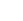 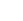 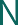 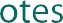 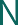 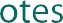 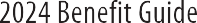 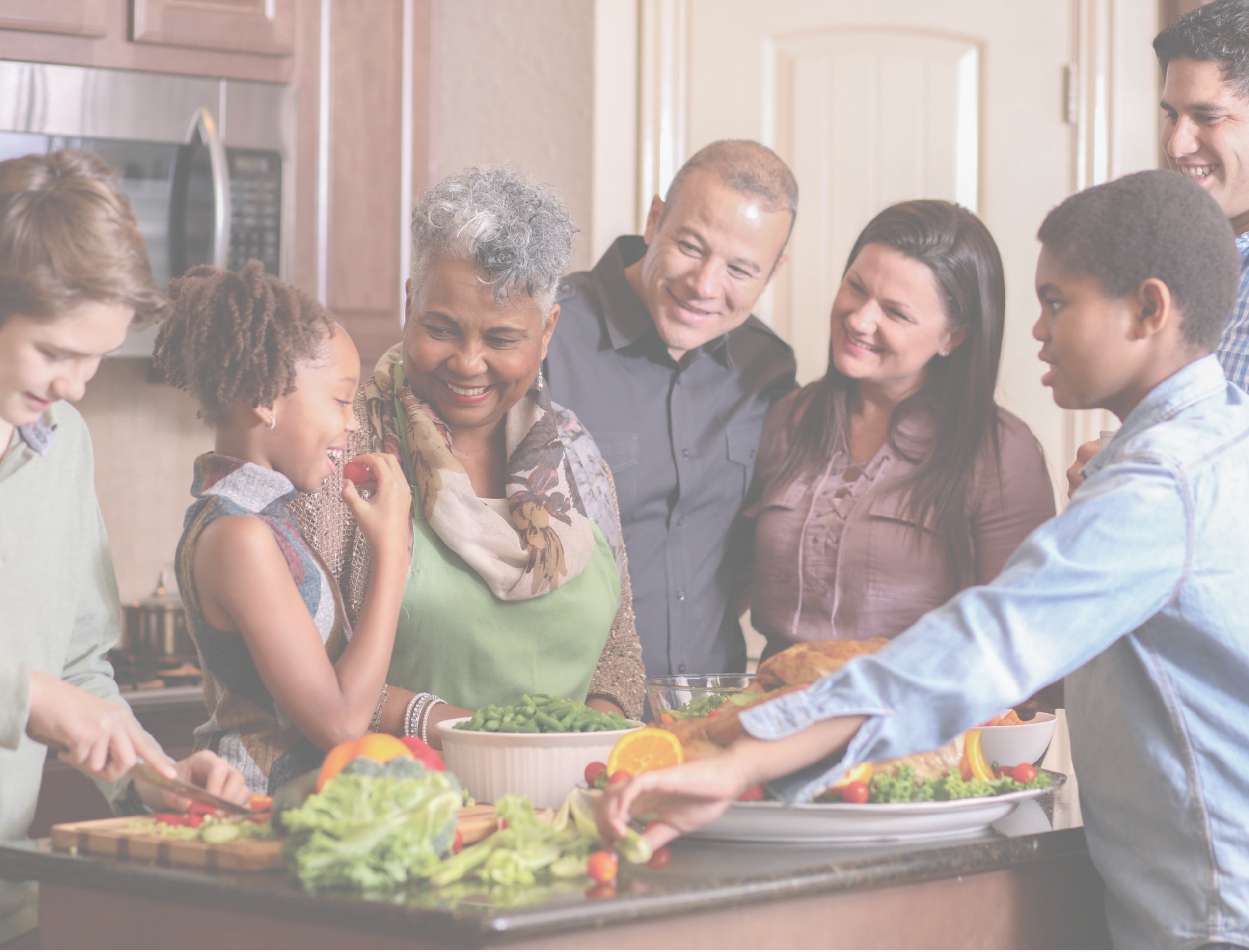 This benefit summary prepared by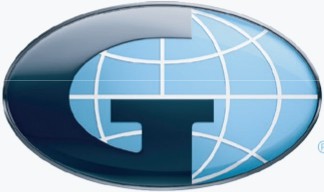 GallagherInsurance I Risk Management I ConsultingDCN241 _Sparkhound contributes $800/year into your HSA.Sparkhound contributes $800/year into your HSA.Sparkhound contributes $800/year into your HSA.Sparkhound contributes $800/year into your HSA.Blue Cross Blue Shield of Louisiana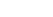 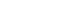 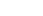 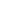 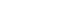 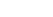 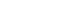 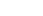 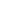 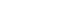 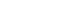 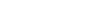 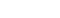 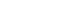 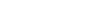 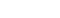 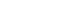 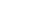 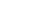 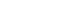 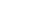 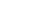 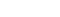 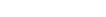 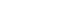 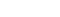 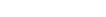 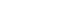 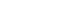 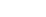 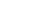 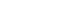 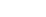 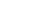 Blue Cross Blue Shield of LouisianaIn-NetworkOut-of-NetworkIn-NetworkOut-of-NetworkIn-NetworkOut-of-NetworkLifetime Benefit MaximumUnlimitedUnlimitedUnlimitedUnlimitedUnlimitedUnlimitedAnnual DeductibleIndividual Family$1,500$4,500$3,000$9,000$3,000$6,000$6,000$12,000$4,000$8,000$8,000$16,000Coinsurance80%/ 20%60%/ 40%100%80%/ 20%80%/ 20%60%/ 40%Out-of-Pocket MaximumIndividual (includes deductible) Family(includes deductible)$5,250$10,500$10,500$21,000$5,000$10,000$10,000$20,000$6,350$12,700$12,700$25,400Physician ServicesOffice Visit$40 copay PCP$55 Specialist40%coinsurance after deductibleCovered at 100% after deductible20%coinsurance after deductible20%coinsurance after deductible40%coinsurance after deductibleWellness BenefitsDoctor VisitsCovered at100%40%coinsurance after deductibleCovered at100%20%coinsurance after deductibleCovered at100%40%coinsurance after deductibleInpatient Hospital Services20%coinsurance after deductible40%coinsurance after deductibleCovered at 100% after deductible20%coinsurance after deductible20%coinsurance after deductible40%coinsurance after deductibleSurgery Facility Charge20%coinsurance afterdeductible40%coinsurance after deductibleCovered at 100% after deductible20%coinsurance after deductible20%coinsurance after deductible40%coinsurance after deductibleSurgery Professional Charge20%coinsurance afterdeductible40%coinsurance after deductibleCovered at 100% after deductible20%coinsurance after deductible20%coinsurance after deductible40%coinsurance after deductibleDiagnostic X-ray and Lab20%coinsurance afterdeductible40%coinsurance after deductibleCovered at 100% after deductible20%coinsurance after deductible20%coinsurance after deductible40%coinsurance after deductibleMRI, CT, MRA and PET20%coinsurance afterdeductible40%coinsurance after deductibleCovered at 100% after deductible20%coinsurance after deductible20%coinsurance after deductible40%coinsurance after deductibleUrgent Care Centers$55 copay40%coinsurance after deductibleCovered at 100% after deductible20%coinsurance after deductible20%coinsurance after deductible40%coinsurance after deductibleEmergency Room Services$350 copay$350 copayCovered at 100% afterdeductibleCovered at 100% afterdeductibleCovered at 80% afterdeductibleCovered at 80% afterdeductibleInpatient Charges20%40%coinsurance after deductible20%coinsurance after deductible20%coinsurance after deductible40%coinsurance after deductiblecoinsurance40%coinsurance after deductibleCovered at20%coinsurance after deductible20%coinsurance after deductible40%coinsurance after deductibleOutpatient Chargesafter40%coinsurance after deductible100% after20%coinsurance after deductible20%coinsurance after deductible40%coinsurance after deductibledeductible40%coinsurance after deductibledeductible20%coinsurance after deductible20%coinsurance after deductible40%coinsurance after deductibleOffice Visit$40 copay40%coinsurance after deductible20%coinsurance after deductible20%coinsurance after deductible40%coinsurance after deductible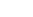 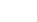 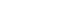 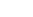 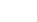 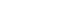 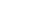 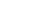 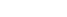 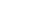 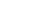 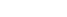 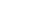 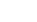 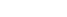 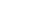 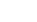 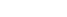 Employee Cost for BenefitsWith Healthy Hound DiscountWithout Healthy HoundDiscountWith Healthy Hound DiscountWithout Healthy HoundDiscountWith Healthy Hound DiscountWithout Healthy HoundDiscountEmployee Only$174.59$195.43$71.99$92.82$33.34$54.17Employee + Spouse$438.27$459.10$231.84$252.67$179.23$200.07Employee+ Children$432.49$453.33$231.93$252.77$176.02$196.86Employee + Family$677.51$698.35$405.32$426.16$300.64$321.476SparkhoundSparkhoundSparkhoundSparkhoundSparkhoundSparkhoundSparkhoundTraditional PPOCopay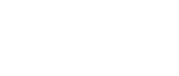 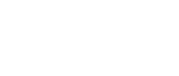 $7 generic$30 preferred brand$70 non preferred brand 10% specialty w/ $150 MaxAfter deductible generics covered at 100% brand covered at 80%After deductible generics covered at 80% brand covered at 60%Dental PlanAnnual Deductible$50 IndividualAnnual Deductible$150 Family MaximumAnnual Maximum Per Person$1,500Ortho Lifetime Maximum$1,000Preventative100%Basic (simple oral surgery and fillings)80%Major (includes Endodontics and Periodontics)50%Orthodontia - Child(ren) Only50%BasicNoneMajorNoneOrthodontia - Child(ren) OnlyNoneBenefit PlanEmployee Cost for Benefits Per Pay Period 24 Pay PeriodsEmployee$13.66Employee + Spouse$27.69Employee + Child(ren)$40.80Family$58.09Single Vision100% after copay$20 allowanceBifocal100% after copay$36 allowanceTrifocal100% after copay$64 allowanceLenticular100% after copay$64 allowanceMedically Necessary Contacts100% after copay$210 allowanceFrames$130 allowance+ 20% off balance$58 allowanceElective Conventional Contact Lenses(Includes Fit & Evaluation)$130 allowance+ 15% off$89 allowanceFrequencyEvery rolling 12 months - Exams/Lenses/Contacts/FramesEvery rolling 12 months - Exams/Lenses/Contacts/FramesBenefit PlanEmployee Cost for Benefits Per Pay Period 24 Pay PeriodsEmployee$2.73Employee + Spouse$5.91Employee+ Child(ren)$6.43Family$10.36e Family Clinical Services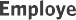 	An in-house team of Master's level EAP professionals who are available 24/7/365 to provide individual assessmentsOutstanding customer service from a team dedicated to ongoing training and education in employee assistance mattersAccess to subject matter experts in the field of EAP service deliveryCounseling OptionsT ree sessions per year (per household) conducted by either face-to-face* counseling or video telehealth via a secure, HIPAA compliant portalExclusive Provider NetworkNational network of more than 10,000 licensed clinical providers Network continually expanding to meet customer needsFlexibility to meet individual client/member needs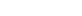 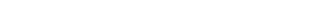 Access1-800 hotline with direct access to a Master's level EAP professional24/7/365 services availableTelephone support available in more than 120 languagesOnline submission form available for EAP service requestsEAP professionals will help members develop a plan and identify resources to meet their individual needsEmployee Family Legal ServicesValuable resources - legal libraries, tools and forms - available on EAP website	A counseling session may be substituted for one legal consultation (up to 30 minutes) with an attorney 25% discount for ongoing legal services for same issueEmployee Family Financial ServicesInclusive financial platform powered by Enrich that includes financial assessment tools, personalized courses, articles and resources, and ongoing progress reports to help members monitor their financial health	A counseling session may be substituted for one financial consultation (up to 30 minutes) with an attorney25% discount for ongoing financial services for same issueEmployee Family Work/Life ServicesChild care resources and referralsElder care resources and referralsOnline ServicesAn inclusive website with resources and links for additional assistance, including:Current events and resources	•  Legal assistanceFamily and relationships	•  Physical well-beingEmotional well-being	•  Work and careerFinancial wellnessSubstance abuse and addictionBilingual article libraryEmployeeCommunicationAll materials available in English and SpanishEligibilityFull-time employees and their immediate family members; including the employee, spouse and dependent children (unmarried and under 26) who reside with the employeeCoordination with Health Plan(s)EAP professionals will coordinate services with treatment resources/providers within the employee's health insurance network to provide counseling services covered by health insurance benefits,whenever possibleQ Mu1Ui1Lef0mi1Hil'Q Mu1ui1Lef0mi1Hil.Carry this card with youCarry this card with youwhen you travelwhen you travelBrought to you by Mutual of Omaha.Brought to you by Mutual of Omaha.Services provided by AXA Assistance USA.Services provided by AXA Assistance USA.Benefit Related ServicesClaims Related ServicesProvider/Hospital Related Services	Assistance in understanding basic coverage provided by the health plan, including explanation of EOBs, co-payments, deductibles andout-of-pocket expenses	Assistance in understanding coverage provided by health and life plans, including but not limited to dental plans, vision coverage, life insurance policies, disability insurance and other plans	Assistance in understanding the best use of benefits, especially when seeking services from in-network and out-of-network providers	Assistance in understanding the coordination of benefits between multiple carriers	Assistance in understanding the pros and cons of FSAs, HRAs and HSAs - and how to make the right choice for funding costs under a benefit planHelp obtaining a second opinion if requested	Help with exploring options for less expensive care and certain high-cost pharmaceuticals, primarily delivered through cost and quality comparisons	Coach members on lifestyle change to improve health	Assisting with appeals for denied claimsExplaining claim denials	Explaining the details of the medical claims payment process	Answering all questions about paid or denied claimsExplaining EOBs and what out-of-pocket responsibilities specific claims may represent	Assist with resolving claim and billing issuesAssisting with pre-authorizationsFacilitating coordination of benefit filing	Assistance locating in-network doctors and specialistsFacilitating discussions withnon-network providers on reasonable and customary charges	Assistance finding a doctor, hospital, or community resourcesHelp scheduling appointments with primary care physicians and specialists	Assistance with referrals and pre-authorization	Assistance transferring medical records, including x-rays and test results	Explanations of test results after a doctor visit or after a health screeningClarifications regarding recent diagnoses - what they mean and what treatment options are availableClarifications regarding recommended treatments, explained in simple and straightforward termsCoordination of transfers between hospitals or other medical service providersCoordination of home health care visits and equipmentReferrals to appropriate care programs and other health care servicesExplanations of what to expect before and after a surgery, procedure, or diagnosis	Explanations of discharge orders and help coordinating care after a hospital stayCovered IllnessBenefits Payable Percentage of scheduled benefitfor first or second occurrenceCancer(Invasive/ Bone Marrow Transplant/ Carcinoma in Situ/ Benign Brain Tumor}100% / 50% / 25% / 25%Coronary Artery Bypass Graft(Heart Valve Surgery, Aortic Surgery}25%Heart Attack/ Circulatory / Motor Function(Heart Transplant, Stroke, ALS 'Lou Gehrig's'.Advanced Alzheimer's, Advanced Parkinson's}100%Major Organ Failure100%Benefit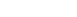 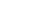 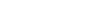 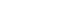 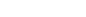 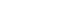 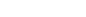 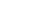 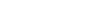 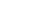 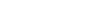 MedicalBlue Cross and Blue Shield of Louisiana78B68ERC800.495.2583www.bcbsla.comHealth Savings Account (HSA)HSA BankClient Assistance Center (for members) English: 855.731.5220414.978.5294Spanish: 866.357.6232Available 24 hours a day, 7 days a weekEmail:askus@hsabank.comDental / VisionMutual of OmahaG000C7DJ833.279.4358www.MutualofOmaha.com/dental www.MutualofOmaha.com/visionLife, Disability, Critical IllnessMutual of OmahaG000C7DJLife: 800.775.8805STD, LTD, Cl: 800.877.5176www.MutualofOmaha.comEmployee Assistance Program (EAP)Mutual of Omaha800.316.2796www.MutualofOmaha.com/eap401(k)Fidelity34915800.343.0860https://401k.fidelity. comStudent Loan RefinancingSoFi855.456.7634www.sofi.com/sparkhoundPet InsuranceNationwide877.738.7874www.nationwide.comHome Loans AssistanceAssurance Financial866.790.7980www.assurancemortgage.comContact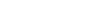 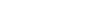 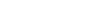 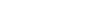 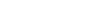 Human ResourcesHR@sparkhound.comBenefits, payroll, Paylocity access issuesInternal IT Help Deskhelp@sparkhound.comNetwork, password resets, misbehaving technologyTransportation Rentalwww.enterprise.comCode:XZ14574Rent transportation for your next business travel with company discount.Transportation Rentalwww.nationalcar.com/en/home/htmlCode:XZ14574Rent transportation for your next business travel with company discount.Spothttps://sparkhoundsupportl com.sharepoint.com/ Pages/default.aspxPolicies, documents, templates, events, etc.3. Employer nameSparkhound3. Employer nameSparkhound4. Employer Identification Number (EIN)72-14184434. Employer Identification Number (EIN)72-14184435. Employer address11207 Proverbs Avenue5. Employer address11207 Proverbs Avenue6. Employer phone number225.216.15006. Employer phone number225.216.15007. CityBaton Rouge8. StateLA8. StateLA9. ZIP code7081610. Who can we contact about employee health coverage at this job?Human Resources10. Who can we contact about employee health coverage at this job?Human Resources10. Who can we contact about employee health coverage at this job?Human Resources10. Who can we contact about employee health coverage at this job?Human Resources11. Phone number (if different from above)12. Email addressHR@Sparkhound.com12. Email addressHR@Sparkhound.com12. Email addressHR@Sparkhound.com